СОДЕРЖАНИЕСОГЛАШЕНИЕ № 2о передаче Контрольно-счетной палате муниципального образования Щербиновский район полномочий контрольно-счетного органа Щербиновского сельского поселения Щербиновского района по осуществлению внешнего муниципального финансового контроля на 2024 годстаница Старощербиновская                                                    «29» декабря . Совет  Щербиновского сельского поселения Щербиновского района (далее – Совет поселения) в лице председателя Ченокалова Дмитрия Александровича, действующего на основании Устава Щербиновского сельского поселения Щербиновского района и решения Совета поселения от 10 октября . № 3,  с одной стороны, Совет муниципального образования Щербиновский район (далее – Совет района), в лице председателя Кряжова Михаила Николаевича, действующего на основании Устава муниципального образования Щербиновский район и решения Совета района от 28 декабря . №  6 и Контрольно-счетная палата муниципального образования Щербиновский район (далее также – КСП) в лице председателя Голиченко Татьяны Олеговны, действующей на основании Устава муниципального образования Щербиновский район и решения Совета района от 28 февраля . № 2 «О Контрольно-счетной палате муниципального образования Щербиновский район», с другой стороны, заключили настоящее Соглашение о передаче Контрольно-счетной палате муниципального образования Щербиновский район полномочий контрольно-счетного органа Щербиновского сельского поселения Щербиновского района по осуществлению внешнего муниципального финансового контроля  на 2024 год (далее – Соглашение) о следующем:1. Предмет Соглашения1.1. Предметом настоящего Соглашения является передача КСП полномочий контрольно-счетного органа Щербиновского сельского поселения Щербиновского района по осуществлению внешнего муниципального финансового контроля и передача из бюджета Щербиновского сельского поселения Щербиновского района (далее - бюджет поселения) в бюджет муниципального образования Щербиновский район (далее - бюджет района) межбюджетных трансфертов на осуществление переданных полномочий.1.2. КСП передаются следующие полномочия контрольно-счетного органа Щербиновского сельского поселения Щербиновского района:1.2.1. Контроль за исполнением бюджета поселения.1.2.2. Контроль за соблюдением бюджетного законодательства Российской Федерации и нормативных правовых актов, регулирующих бюджетные правоотношения, в ходе исполнения бюджета поселения.1.2.3. Контроль за достоверностью, полнотой и соответствием нормативным требованиям составления и представления бюджетной отчетности главных администраторов бюджетных средств, квартального и годового отчетов об исполнении бюджета поселения.1.2.4. Экспертиза проекта бюджета поселения.1.2.5. Внешняя проверка годового отчета об исполнении бюджета поселения.1.2.6. Организация и осуществление контроля за законностью, результативностью (эффективностью и экономностью) использования средств бюджета поселения, а также средств, получаемых бюджетом поселения из иных источников, предусмотренных законодательством Российской Федерации.1.2.7. Контроль за соблюдением установленного порядка управления и распоряжения имуществом, находящимся в собственности Щербиновского сельского поселения Щербиновского района, в том числе охраняемыми результатами интеллектуальной деятельности и средствами индивидуализации, принадлежащими Щербиновскому сельскому поселению Щербиновского района.1.2.8. Оценка эффективности предоставления налоговых и иных льгот и преимуществ, бюджетных кредитов за счет средств бюджета поселения, а также оценка законности предоставления муниципальных гарантий и поручительств или обеспечения исполнения обязательств другими способами по сделкам, совершаемым юридическими лицами и индивидуальными предпринимателями за счет средств бюджета поселения и имущества, находящегося в собственности Щербиновского сельского поселения Щербиновского района.1.2.9. Финансово-экономическая экспертиза проектов муниципальных правовых актов (включая обоснованность финансово-экономических обоснований) в части, касающейся расходных обязательств Щербиновского сельского поселения Щербиновского района.1.2.10. Экспертиза муниципальных программ Щербиновского сельского поселения Щербиновского района.1.2.11. Анализ бюджетного процесса в Щербиновском сельском поселении Щербиновского района и подготовка предложений, направленных на его совершенствование.1.2.12. Подготовка информации о ходе исполнения бюджета поселения, о результатах проведенных контрольных и экспертно-аналитических мероприятий и представление такой информации в Совет поселения Щербиновского района и главе Щербиновского сельского поселения Щербиновского района.1.2.13. Проведение аудита в сфере закупок товаров, работ и услуг в соответствии с Федеральным законом от 5 апреля  . № 44-ФЗ «О контрактной системе в сфере закупок товаров, работ, услуг для обеспечения государственных и муниципальных нужд»;1.2.14. Направление уведомлений о применении мер бюджетного принуждения уполномоченным органам и должностным лицам.1.2.15. Анализ данных реестра расходных обязательств Щербиновского сельского поселения Щербиновского района на предмет выявления соответствия между расходными обязательствами Щербиновского сельского поселения Щербиновского района, включенными в реестр расходных обязательств и расходными обязательствами, планируемыми к финансированию в очередном финансовом году в соответствии с проектом бюджета поселения.1.2.16. Контроль за ходом и итогами реализации программ и планов развития Щербиновского сельского поселения Щербиновского района.1.2.17. Мониторинг исполнения бюджета поселения.1.2.18. Анализ социально-экономической ситуации в Щербиновском сельском поселении Щербиновского района.1.2.19. Участие в пределах полномочий в мероприятиях, направленных на противодействие коррупции. 2. Срок действия Соглашения2.1. Соглашение заключено на период с 1 января .                                    по 31 декабря .2.2. В случае если решением Совета поселения о бюджете поселения не будут утверждены межбюджетные трансферты бюджету района, предусмотренные настоящим Соглашением, действие Соглашения приостанавливается с начала финансового года до дня утверждения соответствующих межбюджетных трансфертов.3. Порядок определения и предоставления ежегодного объема межбюджетных трансфертов3.1. Объем межбюджетных трансфертов на очередной год, представляемых из бюджета поселения в бюджет района на осуществление полномочий, предусмотренных настоящим Соглашением, определяется как произведение следующих множителей и округляется до тысяч:3.1.1. Стандартные расходы на оплату труда.3.1.2. Количество поселений.3.1.3. Коэффициент средств материального обеспечения.3.1.4. Коэффициент объема осуществляемых полномочий.3.1.5. Коэффициент объема дохода.3.2. Стандартные расходы на оплату труда определяются из размера должностного оклада (без учета индексации заработной платы) одного работника субъекта финансового контроля и начисления в государственные внебюджетные фонды 30,2 % (председателя КСП,  3 старших инспектора КСП).3.3. Количество поселений, равное 8.3.4. Коэффициент средств материального обеспечения исполнения переданных полномочий, составляющий 8% от ФОТ и равный 1,04.3.5. Коэффициент объема осуществляемых полномочий, который определяется исходя из численности населения поселения на 1 января .3.6. Коэффициент объема доходов, который определяется исходя из доходной части бюджета поселения за 2022 год.3.7. Объем межбюджетных трансфертов на период действия Соглашения, определенный в установленном выше порядке, равен 28 000,00 (двадцать восемь тысяч) рублей (расчет по исполнению полномочий прилагается).3.8. Для проведения КСП контрольных и экспертно-аналитических мероприятий, предусмотренных поручениями и предложениями Совета поселения или предложениями главы Щербиновского сельского поселения Щербиновского района (далее - глава поселения), а так же связанных с рассмотрением обращений граждан, предоставляется дополнительный объем межбюджетных трансфертов, размер которого определяется дополнительным соглашением в установленном настоящим Соглашением порядке.3.9. Ежегодный объем межбюджетных трансфертов перечисляется двумя частями в сроки до 1 апреля (не менее 1/2 годового объема межбюджетных трансфертов) и до 1 октября (оставшаяся часть межбюджетных трансфертов). Дополнительный объем межбюджетных трансфертов перечисляется в сроки, установленные дополнительным соглашением.3.10. Расходы бюджета поселения на предоставление межбюджетных трансфертов и расходы бюджета района, осуществляемые за счет межбюджетных трансфертов, планируются и исполняются по подразделу 0106 «Обеспечение деятельности финансовых, налоговых и таможенных органов и органов финансового (финансово-бюджетного) надзора».3.11. Межбюджетные трансферты зачисляются в бюджет района по коду бюджетной классификации доходов 910 2 02 40014 05 0000 150 «Межбюджетные трансферты, передаваемые бюджетам муниципальных районов из бюджетов поселений на осуществление части полномочий по решению вопросов местного значения в соответствии с заключенными соглашениями» (реквизиты Контрольно-счетной палаты муниципального образования Щербиновский район: УФК по Краснодарскому краю (КОНТРОЛЬНО-СЧЕТНАЯ ПАЛАТА МО ЩР, л/с 04183Ц64370) Единый казначейский счет 40102810945370000010, Казначейский счет  03100643000000011800 Южное ГУ Банка России//УФК по Краснодарскому краю г. Краснодар, БИК 010349101, Код дохода 91011610100050000140, ОКТМО 03659000 ИНН 2361008146 КПП 236101001).4. Права и обязанности сторон4.1. Совет  района:4.1.1. Устанавливает в муниципальных правовых актах полномочия КСП по осуществлению предусмотренных настоящим Соглашением полномочий.4.1.2. Устанавливает штатную численность КСП с учетом необходимости осуществления предусмотренных настоящим Соглашением полномочий.4.1.3. Имеет право получать от КСП информацию об осуществлении предусмотренных настоящим Соглашением полномочий и результатах проведенных контрольных и экспертно-аналитических мероприятиях.4.2. КСП:4.2.1. Ежегодно включает в планы своей работы внешнюю проверку годового отчета об исполнении бюджета поселения и экспертизу проекта бюджета поселения.4.2.2. Включает в планы своей работы контрольные и экспертно-аналитические мероприятия, предусмотренные поручениями Совета поселения при условии предоставления достаточных ресурсов для их исполнения.4.2.3. Проводит предусмотренные планом своей работы мероприятия в сроки, определенные по согласованию с инициатором проведения мероприятия (если сроки не установлены законодательством).4.2.4. Для подготовки к внешней проверки годового отчета об исполнении бюджета поселения имеет право в течение соответствующего года осуществлять контроль за исполнением бюджета поселения и использованием средств бюджета поселения.4.2.5. Определяет формы, цели, задачи и исполнителей проводимых мероприятий, способы их проведения, проверяемые органы и организации в соответствии со своим регламентом и стандартами внешнего муниципального финансового контроля и с учетом предложений инициатора проведения мероприятия.4.2.6. Имеет право проводить контрольные и экспертно-аналитические мероприятия совместно с другими органами и организациями, с привлечением их специалистов и независимых экспертов.4.2.7. Направляет отчеты и заключения по результатам проведенных мероприятий в Совет поселения и главе поселения, размещает информацию о проведенных мероприятиях на своем официальном сайте в сети «Интернет».4.2.8. Направляет представления и предписания администрации Щербиновского сельского поселения Щербиновского района (далее - Щербиновское сельское поселение), другим проверяемым органам и организациям, принимает предусмотренные законодательством меры по устранению и предотвращению выявляемых нарушений.4.2.9. При выявлении возможностей по совершенствованию бюджетного процесса Щербиновского сельского поселения, системы управления и распоряжения имуществом, находящимся в собственности Щербиновского сельского поселения, направляет Совету поселения и главе поселения соответствующие предложения.4.2.10. В случае возникновения препятствий для осуществления предусмотренных настоящим Соглашением полномочий может обращаться в Совет поселения с предложениями по их устранению.4.2.11. Обеспечивает использование средств, предусмотренных настоящим Соглашением межбюджетных трансфертов исключительно на оплату труда своих работников с начислениями и материально-техническое обеспечение своей деятельности.4.2.12. Имеет право использовать средства предусмотренных настоящим Соглашением межбюджетных трансфертов на компенсацию расходов, осуществленных до поступления межбюджетных трансфертов в бюджет района.4.2.13. Ежегодно предоставляет Совету поселения и Совету района информацию об осуществлении предусмотренных настоящим Соглашением полномочий.4.2.14. Сообщает Совету поселения о мерах по устранению нарушений законодательства и настоящего Соглашения, допущенных при осуществлении предусмотренных настоящим Соглашением полномочий, в течение 10 рабочих дней при получении решения Совета поселения о необходимости их устранения.4.2.15. Имеет право приостановить осуществление предусмотренных настоящим Соглашением полномочий в случае невыполнения Советом поселения своих обязательств по обеспечению перечисления межбюджетных трансфертов в бюджет района.4.3. Совет поселения:4.3.1. Утверждает в решении о бюджете поселения межбюджетные трансферты бюджету района на осуществление переданных полномочий в объеме, определенном в соответствии с предусмотренным настоящим Соглашением порядком, и обеспечивает их перечисление в бюджет района.4.3.2. Имеет право направлять в КСП предложения о проведении контрольных и экспертно-аналитических мероприятий и поручать КСП проведение соответствующих мероприятий. 4.3.3. Имеет право предлагать КСП сроки, цели, задачи и исполнителей проводимых мероприятий, способы их проведения, проверяемые органы и организации.4.3.4. Имеет право направлять депутатов Совета  поселения для участия в проведении контрольных и экспертно-аналитических мероприятий КСП.4.3.5. Рассматривает отчеты и заключения, а также предложения КСП по результатам проведения контрольных и экспертно-аналитических мероприятий.4.3.6. Имеет право опубликовывать информацию о проведенных мероприятиях в средствах массовой информации, направлять отчеты и заключения КСП другим органам и организациям.4.3.7. Рассматривает обращения КСП по поводу устранения препятствий для выполнения предусмотренных настоящим Соглашением полномочий, принимает необходимые для их устранения муниципальные правовые акты.4.3.8. Получает отчеты об использовании предусмотренных настоящим Соглашением межбюджетных трансфертов и информацию об осуществлении предусмотренных настоящим Соглашением полномочий, контролирует выполнение КСП ее обязанностей.4.3.9. Имеет право приостановить перечисление предусмотренных настоящим Соглашением межбюджетных трансфертов в случае невыполнения КСП своих обязательств.4.4. Стороны имеют право принимать иные меры, необходимые для реализации настоящего Соглашения.5. Ответственность сторон5.1. Стороны несут ответственность за неисполнение (ненадлежащее исполнение) предусмотренных настоящим Соглашением обязанностей, в соответствии с законодательством и настоящим Соглашением.5.2. В случае неисполнения (ненадлежащего исполнения) КСП предусмотренных настоящим Соглашением полномочий, Совет района обеспечивает возврат в бюджет поселения части объема предусмотренных настоящим Соглашением межбюджетных трансфертов, приходящихся на не проведенные (не надлежаще проведенные) мероприятия.5.3. Объем межбюджетных трансфертов, приходящихся на проведенные (не проведенные, не надлежаще проведенные) мероприятия определяется следующим образом:5.3.1. Внешняя проверка годового отчета об исполнении бюджета поселения – 2/5 годового объема межбюджетных трансфертов.5.3.2. Экспертиза проекта бюджета поселения – 1/5 годового объема межбюджетных трансфертов.5.3.3. Контрольные мероприятия, предусмотренные планом работы КСП, – 1/5 годового объема межбюджетных трансфертов (не более одного контрольного мероприятия).5.3.4. Экспертно-аналитические мероприятия, предусмотренные планом работы КСП, – 1/5 годового объема межбюджетных трансфертов (не более одного мероприятия).5.3.5. Другие контрольные и экспертно-аналитические мероприятия, проводимые по основаниям, установленным 3.8 настоящего Соглашения.5.4. В случае неперечисления (неполного перечисления) в бюджет района межбюджетных трансфертов по истечении 15 рабочих дней с предусмотренной настоящим Соглашением даты Совет поселения обеспечивает перечисление в бюджет района дополнительного объема межбюджетных трансфертов в размере 10% от неперечисленной суммы.В случае не перечисления (неполного перечисления) в бюджет района межбюджетных трансфертов по истечении 15 рабочих дней с даты, предусмотренной настоящим Соглашением, Совет района вправе потребовать от Совета поселения уплату неустойки. Неустойка начисляется за каждый день просрочки исполнения обязательства, предусмотренного Соглашением, начиная со дня, следующего за днем истечения установленного Соглашением срока исполнения обязательства. Размер такой неустойки устанавливается равным одной трехсотой, действующей на день уплаты неустойки, ключевой ставки Банка России.6. Заключительные положения6.1. Настоящее Соглашение вступает в силу со дня его подписания всеми сторонами.6.2. Изменения и дополнения в настоящее Соглашение могут быть внесены по взаимному согласию сторон путем составления дополнительного соглашения в письменной форме, являющегося неотъемлемой частью настоящего Соглашения.6.3. Действие настоящего Соглашения может быть прекращено досрочно по соглашению сторон либо в случае направления Советом поселения или Советом района другим сторонам уведомления о расторжении Соглашения.6.4. Соглашение прекращает действие после окончания проводимых в соответствии с ним контрольных и экспертно-аналитических мероприятий, начатых до заключения соглашения (направления уведомления) о прекращении его действия, за исключением случаев, когда соглашением сторон предусмотрено иное.6.5. При прекращении действия Соглашения Совет поселения обеспечивает перечисление в бюджет района определенной в соответствии с настоящим Соглашением части объема межбюджетных трансфертов, приходящейся на проведенные мероприятия.6.6. При прекращении действия Соглашения Совет района обеспечивает возврат в бюджет поселения определенной в соответствии с настоящим Соглашением части объема межбюджетных трансфертов, приходящейся на не проведенные мероприятия.6.7. Неурегулированные сторонами споры и разногласия, возникшие при исполнении настоящего Соглашения, подлежат рассмотрению в порядке, предусмотренном законодательством.6.8. Настоящее Соглашение составлено в трех экземплярах, имеющих одинаковую юридическую силу, по одному экземпляру для каждой из сторон.7. Адреса и реквизиты сторонРАСЧЕТ объема межбюджетных трансфертов,
передаваемых из бюджета Щербиновского сельского поселения Щербиновского района в бюджет муниципального образования Щербиновский район на исполнение полномочий по осуществлению внешнего муниципального финансового контроля на 2024 годОбъем межбюджетных трансфертов, передаваемых из бюджета Щербиновского сельского поселения Щербиновского района в бюджет муниципального образования Щербиновский район на осуществление КСП муниципального образования Щербиновский район полномочий по осуществлению внешнего муниципального финансового контроля на 2024 год составляет                         28 000,00 (двадцать восемь тысяч) рублей и определяется по формуле:ОМТ = ФОТ / КП * КМО * КООП * КОД, где:ОМТ - объем межбюджетных трансфертов, предоставляемых из бюджета поселения в бюджет района;ФОТ - финансовое обеспечение исполнения переданных полномочий, включающее стандартные годовые расходы на оплату труда (без учета индексации заработной платы) одного работника субъекта финансового контроля  и начисления в государственные внебюджетные фонды (30,2%):               899 996 (восемьсот девяносто девять тысяч девятьсот девяносто шесть) рублей;КП - количество поселений, равное 8;КМО - коэффициент средств материального обеспечения исполнения переданных полномочий, составляющий 8% от ФО и равный 1,04.КООП - коэффициент объема осуществляемых полномочий в размере 0,30, который определяется исходя из численности населения поселения                   на 1 января . (2062 человек) и устанавливается в следующих значениях:а) для сельских поселений, численность населения которых не превышает 5 тысяч человек:б) для сельских поселений, численность населения которых превышает    5 тысяч человек:КОД - коэффициент объема доходов в размере 0,80, который определяется исходя из доходной части бюджета поселения за 2022 год (16,595 млн. рублей) и устанавливается в следующих значениях:Объем передаваемых межбюджетных трансфертов не может быть менее 10 000 рублей и при расчете округляется до тысяч рублей:ОМТ = 899 996,00 / 8 * 1,04 * 0,30 * 0,80 = 28 079,88=28 000,00 (рублей).СОГЛАШЕНИЕ №12о передаче администрацией Щербиновского сельского  поселения Щербиновского района полномочий на определение поставщиков (подрядчиков, исполнителей) для муниципальныхзаказчиков и заказчиков Щербиновского сельского поселения Щербиновского района на 2024 годстаница Старощербиновская                                                 « 29 » декабря .Администрация Щербиновского сельского поселения Щербиновского района (далее - Поселение) в лице главы Щербиновского сельского поселения Щербиновского района Ченокалова Дмитрия Александровича, действующего на основании Устава Щербиновского сельского поселения Щербиновского района с одной стороны и администрация муниципального образования Щербиновский район (далее – Администрация) в лице исполняющего полномочия главы муниципального образования Щербиновский район Дормидонтова Сергея Юрьевича, действующего на основании Устава муниципального образования Щербиновский район с другой стороны, руководствуясь частью 4 статьи 15 и статьей 17 Федерального закона от 6 октября . № 131-ФЗ «Об общих принципах организации местного самоуправления в Российской Федерации», решением Совета Щербиновского сельского поселения Щербиновский район от 10 октября . № 5 «О передаче администрацией Щербиновского сельского поселения Щербиновского района администрации муниципального образования Щербиновский район полномочий на определение поставщиков (подрядчиков, исполнителей) для муниципальных заказчиков и заказчиков Щербиновского сельского поселения Щербиновского района на 2024 год», решением Совета муниципального образования Щербиновский район от 28 декабря 2023 года № 8 «О даче согласия на принятие администрацией муниципального образования Щербиновский район от администаций сельских поселений Щербиновского района полномочий по определению поставщиков (подрядчиков, исполнителей) на 2024 год», заключили настоящее Соглашение о нижеследующем:1. Предмет Соглашения1.1. Поселение передает, а Администрация принимает полномочия, указанные в пункте 1.2 настоящего Соглашения.1.2. Поселение передает полномочия на определение поставщиков (подрядчиков, исполнителей) для следующих муниципальных заказчиков и заказчиков:1.2.1. Администрация Щербиновского сельского поселения Щербиновского района.1.2.2. Муниципальное казенное учреждение культуры «Щербиновский сельский Дом культуры Щербиновского сельского поселения Щербиновского района».1.2.3. Муниципальное казенное учреждение культуры «Щербиновская сельская библиотека» Щербиновского сельского поселения Щербиновского района.1.3. Для осуществления полномочий Поселение из бюджета Щербиновского сельского поселения Щербиновского района (далее – бюджет поселения) передает бюджету муниципального образования Щербиновский район (далее – бюджет района) межбюджетные трансферты, определяемые в соответствии с разделом 3 настоящего Соглашения.1.4. Соглашение вступает в силу со дня его подписания и  распространяется на правоотношения с 1 января . по 31 декабря .2. Порядок определения и предоставления ежегодного объема межбюджетных трансфертов2.1. Объем межбюджетных трансфертов, передаваемых из бюджета поселения в бюджет района на осуществление части полномочий по решению вопросов местного значения в соответствии с настоящим Соглашением (далее – объем межбюджетных трансфертов) на 2024 год, определяется по формуле:ОМТ = ФОТ / КП * КМО * КОР * КОД, где:ОМТ - объем межбюджетных трансфертов, передаваемых из бюджета поселения в бюджет района;ФОТ - финансовое обеспечение исполнения переданных полномочий в размере 705 000 (семьсот пять тысяч) рублей 00 копеек, включающее стандартные годовые расходы на оплату труда должностного лица субъекта на определение поставщиков (подрядчиков, исполнителей) (без индексации) с учетом начислений в государственные внебюджетные фонды (30,2%);КП - количество поселений муниципального образования Щербиновский район, равное 8;КМО - коэффициент средств материального обеспечения исполнения переданных полномочий, составляющий 4% от фонда оплаты труда и равный 1,04;КОР - коэффициент объема услуг, определенный исходя из численности населения поселения, передающего полномочия, и установленный в размере 0,3;КОД - коэффициент объема доходов в размере 0,8, который определяется исходя из доходной части бюджета поселения.2.2. Объем межбюджетных трансфертов на период действия настоящего Соглашения, определенный в установленном выше порядке, составляет                     22 000,00 (двадцать две тысячи) рублей (расчет прилагается).2.3. Годовой объем межбюджетных трансфертов, определенный настоящим Соглашением, перечисляется двумя частями в сроки: до 1 июня 2024 года (не менее 1/2 годового объема межбюджетных трансфертов) и до 1 октября 2024 года (оставшаяся часть межбюджетных трансфертов). Дополнительный объем межбюджетных трансфертов перечисляется в сроки, установленные дополнительным соглашением.2.4. Расходы бюджета Поселения на предоставление межбюджетных трансфертов планируются и исполняются в соответствии с лимитом бюджетных обязательств, утвержденных решением о бюджете поселения на соответствующий период.2.5. Межбюджетные трансферты зачисляются в бюджет района по коду бюджетной классификации доходов 902 202 40014 05 0000 150 «Межбюджетные трансферты, передаваемые бюджетам муниципальных районов из бюджетов поселений на осуществление части полномочий по решению вопросов местного значения в соответствии с заключенными соглашениями».	3. Права и обязанности сторон3.1. Поселение:3.1.1. Обеспечивает своевременное и в полном объеме перечисление финансовых средств, предназначенных для исполнения переданных по настоящему соглашению полномочий, в виде межбюджетных трансфертов из бюджета поселения в бюджет района.3.1.2. Осуществляет контроль за целевым использованием финансовых средств и исполнением переданных полномочий. 3.2. Администрация:3.2.1. Осуществляет полномочия, предусмотренные пунктом 1.2. настоящего Соглашения в соответствии с решением Совета муниципального образования Щербиновский район от 26 декабря . № 1 «Об утверждении Положения о контрактной системе в сфере закупок для обеспечения муниципальных нужд муниципального образования Щербиновский район», постановлением администрации муниципального образования Щербиновский район от 26 сентября 2014 года № 493 «Об определении уполномоченного органа на определение поставщиков (подрядчиков, исполнителей) для заказчиков мунициуниципального образования Щербиновский район».4. Ответственность сторон4.1. Стороны несут ответственность за неисполнение (ненадлежащее исполнение) предусмотренных настоящим Соглашением обязанностей, в соответствии с законодательством и настоящим Соглашением.4.2. В случае не перечисления (неполного перечисления) в бюджет района межбюджетных трансфертов по истечении 15 рабочих дней с даты, предусмотренной настоящим Соглашением, Администрация вправе потребовать от Поселения уплату неустойки. Неустойка начисляется за каждый день просрочки исполнения обязательства, предусмотренного Соглашением, начиная со дня, следующего за днем истечения установленного Соглашением срока исполнения обязательства. Размер такой неустойки устанавливается равным одной трехсотой, действующей на день уплаты неустойки, ключевой ставки Банка России.5. Заключительные положения5.1. Изменения и дополнения в настоящее Соглашение могут быть внесены по взаимному согласию сторон путем составления дополнительного соглашения в письменной форме, являющегося неотъемлемой частью настоящего Соглашения.5.2. Действие настоящего Соглашения может быть прекращено досрочно по соглашению сторон либо в случае направления Поселением или Администрацией другим сторонам уведомления о расторжении Соглашения.5.3. Соглашение прекращает действие после окончания проводимых в соответствии с ним мероприятий, начатых до заключения соглашения (направления уведомления) о прекращении его действия, за исключением случаев, когда соглашением сторон предусмотрено иное.5.4. При прекращении действия Соглашения Поселение обеспечивает перечисление в бюджет района определенную в соответствии с настоящим Соглашением часть объема межбюджетных трансфертов, приходящуюся на проведенные мероприятия.5.5. При прекращении действия Соглашения Администрация обеспечивает возврат в бюджет поселения определенную в соответствии с настоящим Соглашением часть объема межбюджетных трансфертов, приходящуюся на не проведенные мероприятия.5.6. Неурегулированные сторонами споры и разногласия, возникшие при исполнении настоящего Соглашения, подлежат рассмотрению в порядке, предусмотренном действующим законодательством.5.7. Настоящее Соглашение составлено в двух экземплярах, имеющих одинаковую юридическую силу, по одному экземпляру для каждой из сторон.6. Адреса и реквизиты сторонРАСЧЕТобъема межбюджетных трансфертов,передаваемых из бюджета Щербиновского сельского поселения Щербиновского района в бюджет муниципального образования Щербиновский район на осуществление полномочий по определению поставщиков (подрядчиков, исполнителей) для заказчиков Щербиновского сельского поселения Щербиновского района на 2024 годОбъем межбюджетных трансфертов, передаваемых из бюджета Щербиновского сельского поселения Щербиновского района в бюджет муниципального образования Щербиновский район на осуществление администрацией муниципального образования Щербиновский район полномочий по определению поставщиков (подрядчиков, исполнителей) для заказчиков Щербиновского поселения Щербиновского района на 2024 год составляет 22 000 (двадцать две тысячи) рублей и определяется по формуле:ОМТ = ФОТ / КП * КМО * КОР * КОД, где:ОМТ - объем межбюджетных трансфертов, предоставляемых из бюджета поселения в бюджет района;ФОТ - финансовое обеспечение исполнения переданных полномочий, включающее стандартные годовые расходы на оплату труда (без учета индексации заработной платы) должностного лица субъекта по определению поставщиков (30,2%); 7 124,67* 76 * 1,302 = 705 000,00 (рублей);КП - количество поселений, равная 8;КМО - коэффициент средств материального обеспечения исполнения  переданных полномочий, составляющий 8% от ФО и равный 1,04.КОР - коэффициент объема работ в размере 0,30, который определяется исходя из численности населения поселения на 1 января .  (2062 человек) и устанавливается в следующих значениях:а) для сельских поселений, численность населения которых не превышает 5 тысяч человек:б) для сельских поселений, численность населения которых превышает 
5 тысяч человек:КОД - коэффициент объема доходов  в размере 0,80, который определяется исходя из доходной части бюджета поселения за 2022 год (16,595 млн. рублей) и устанавливается в следующих значениях:	ОМТ округляется до тысяч рублей:     ОМТ = 705 000,00  / 8 * 1,04 * 0,30 * 0,80 = 21 996,00 = 22 000,00 (рублей).СОГЛАШЕНИЕ № 19о передаче администрацией Щербиновскогосельского поселения Щербиновского района администрации муниципального образования Щербиновский район полномочий по осуществлениювнутреннего муниципального финансового контроляна 2024 годстаница Старощербиновская                                         «29» декабря 2023 годаАдминистрация Щербиновского сельского поселения Щербиновского района (далее – Администрация поселения) в лице главы Щербиновского сельского поселения Щербиновского района Ченокалова Дмитрия Александровича, действующего на основании Устава Щербиновского сельского поселения Щербиновского района с одной стороны и администрация муниципального образования Щербиновский район (далее – Администрация района) в лице исполняющего полномочия главы муниципального образования Щербиновский район Дормидонтова Сергея Юрьевича, действующего на основании Устава муниципального образования Щербиновский район, распоряжения администрации муниципального образования Щербиновский район                                 от 11 мая . № 285-рл «О возложении полномочий главы муниципального образования Щербиновский район» с другой стороны, руководствуясь частью 4 статьи 15 Федерального закона от 6 октября . № 131-ФЗ «Об общих принципах организации местного самоуправления в Российской Федерации», решением Совета Щербиновского сельского поселения Щербиновского района от 10 октября . № 4 «О передаче администрацией Щербиновского сельского поселения Щербиновского района администрации муниципального образования Щербиновский район полномочий по осуществлению внутреннего муниципального финансового контроля на 2024 год», решением Совета муниципального образования Щербиновский район от 28 декабря . № 7 
«О даче согласия на принятие администрацией муниципального образования Щербиновский район от администраций сельских поселений Щербиновского района полномочий по осуществлению внутреннего муниципального финансового контроля на 2024 год» (далее - Соглашение) о нижеследующем:1. Предмет Соглашения1.1. Администрация поселения передает, а Администрация района принимает полномочия, перечисленные в пункте 1.2 настоящего Соглашения.1.2. Администрация поселения передает следующие полномочия по осуществлению внутреннего муниципального финансового контроля:1.2.1.	Согласно статье 269.2 Бюджетного кодекса Российской Федерации контроль за:соблюдением положений правовых актов, регулирующих бюджетные правоотношения, в том числе устанавливающих требования к бухгалтерскому учету и составлению и представлению бухгалтерской (финансовой) отчетности муниципальных учреждений;соблюдением положений правовых актов, обусловливающих публичные нормативные обязательства и обязательства по иным выплатам физическим лицам из бюджета Щербиновского сельского поселения Щербиновского района (далее – бюджет поселения), формированием доходов и осуществлением расходов бюджета поселения при управлении и распоряжении муниципальным имуществом и (или) его использовании, а также за соблюдением условий договоров (соглашений) о предоставлении средств из соответствующего бюджета, муниципальных контрактов;соблюдением условий договоров (соглашений), заключенных в целях исполнения договоров (соглашений) о предоставлении средств из бюджета, а также в случаях, предусмотренных Бюджетным кодексом Российской Федерации, условий договоров (соглашений), заключенных в целях исполнения муниципальных контрактов;достоверностью отчетов о результатах предоставления и (или) использования бюджетных средств (средств, предоставленных из бюджета  поселения), в том числе отчетов о реализации муниципальных программ, отчетов об исполнении муниципальных заданий, отчетов о достижении значений показателей результативности предоставления средств из бюджета поселения;контроль в сфере закупок, предусмотренный законодательством Российской Федерации о контрактной системе в сфере закупок товаров, работ, услуг для обеспечения государственных и муниципальных нужд.1.2.2. В рамках осуществления контроля в сфере закупок, предусмотренного частью 8 статьи 99 Федерального закона от 5 апреля . № 44-ФЗ 
«О контрактной системе в сфере закупок товаров, работ, услуг для обеспечения государственных и муниципальных нужд» (далее – Закон о контрактной  системе), осуществляется контроль за:соблюдением правил нормирования в сфере закупок, установленных в соответствии со статьей 19 Закона о контрактной системе,определением и обоснованием начальной (максимальной) цены контракта, цены контракта, заключаемого с единственным поставщиком (подрядчиком, исполнителем), начальной цены единицы товара, работы, услуги, начальной суммы цен единиц товара, работы, услуги;  соблюдением предусмотренных Законом о кнтрактной системе требований к исполнению, изменению контракта, а также соблюдением условий контракта, в том числе в части соответствия поставленного товара, выполненной работы (ее результата) или оказанной услуги условим контракта;соответствием использования поставленного товара, выполненной работы (ее результата) или оказанной услуги целям осуществления закупки.1.3. Для осуществления полномочий Администрацией поселения из бюджета поселения передает бюджету муниципального образования Щербиновский район (далее – районный бюджет) межбюджетные трансферты, определяемые в соответствии с разделом 2 настоящего Соглашения.2. Порядок определения и предоставления объема межбюджетных трансфертов2.1. Объем межбюджетных трансфертов, передаваемых из бюджета поселения в районный бюджет на осуществление части полномочий по решению вопросов местного значения в соответствии с настоящим Соглашением (далее - объем межбюджетных трансфертов) на 2024 год, определяется по формуле:ОМТ = ФОТ / КП * КМО * КОР * КОД, где:ОМТ - объем межбюджетных трансфертов, передаваемых из бюджета поселения в бюджет района;ФОТ - финансовое обеспечение исполнения переданных полномочий в размере 705 000 (семьсот пять тысяч) рублей 00 копеек, включающее стандартные годовые расходы на оплату труда одного работника субъекта финансового контроля с учетом начислений в государственные внебюджетные фонды (30,2%);КП - количество поселений муниципального образования Щербиновский район, равное 8;КМО - коэффициент средств материального обеспечения исполнения переданных полномочий, составляющий 4 % от фонда оплаты труда и равный 1,04;КОР - коэффициент объема услуг, определенный исходя из численности населения поселения, передающего полномочия, и установленный в размере 0,3;КОД - коэффициент объема доходов равен 0,80, который определяется исходя из доходной части бюджета поселения.2.2. Объем межбюджетных трансфертов на период действия настоящего Соглашения, определенный в установленном выше порядке, составляет 22 000 (двадцать две тысячи) рублей (расчет прилагается).2.3. Для проведения контрольных и экспертно-аналитических мероприятий, предусмотренных поручениями и предложениями главы Щербиновского сельского поселения Щербиновского района, предоставляется дополнительный объем межбюджетных трансфертов, размер которого определяется дополнительным соглашением в установленном настоящим Соглашением порядке.2.4. Годовой объем межбюджетных трансфертов, определенный настоящим Соглашением, перечисляется двумя частями в сроки: до 1 апреля 2024 года  (не менее 1/2 годового объема межбюджетных трансфертов) и до 1 октября 2024 года (оставшаяся часть межбюджетных трансфертов). Дополнительный объем межбюджетных трансфертов перечисляется в сроки, установленные дополнительным соглашением.2.5. Расходы бюджета поселения на предоставление межбюджетных трансфертов планируются и исполняются в соответствии с лимитом бюджетных обязательств, утвержденных решением о бюджете поселения на соответствующий период.2.6. Межбюджетные трансферты зачисляются в бюджет района по коду бюджетной классификации доходов 902 2 02 40014 05 0000 150.3. Права и обязанности сторон3.1. Права и обязанности должностных лиц при осуществлении полномочий по организации и осуществлению внутреннего муниципального финансового контроля:3.2. Администрация района при организации и осуществлении внутреннего муниципального финансового контроля руководствуется следующими принципами:независимость;профессиональная компетентность;должная тщательность.3.3. Должностные лица Администрации района при организации и осуществлении внутреннего муниципального финансового контроля, при предъявлении служебного удостоверения с соблюдением установленных законодательством Российской Федерации, Краснодарского края и муниципальными правовыми актами Щербиновского сельского поселения Щербиновского района требований и условий, имеют право:находиться на территории, в административных зданиях и служебных помещениях объекта контроля;вносить, выносить и пользоваться собственными техническими средствами, в том числе компьютерами, ноутбуками, калькуляторами, телефонами;знакомиться со всеми документами, имеющими отношение к предмету проверки, в том числе хранящимися в электронной форме в базах данных проверяемых органов и организаций, при необходимости получать заверенные копии;знакомиться с технической документацией к электронным базам данных;получать необходимые письменные объяснения от должностных, материально ответственных и иных лиц объекта контроля справки и сведения по вопросам, возникающим в ходе проверки (ревизии), и заверенные копии документов, необходимых для проведения контрольных действий, и после надлежащего их оформления приобщать к материалам проверки (ревизии) (письменные копии документов на бумажных носителях должны быть сшиты, пронумерованы, подписаны уполномоченным лицом и скреплены печатью организации), а также эти документы в электронной форме. В случае отказа от представления указанных объяснений, справок, сведений и копий документов в акт (справку) проверки (ревизии) вносится соответствующая запись;требовать и получать устные разъяснения по существу проверяемых вопросов;запрашивать в установленном порядке и получать от Администрации поселения, муниципальных учреждений Щербиновского сельского поселения Щербиновского района информацию, материалы, в том числе в электронном виде, необходимые для принятия решений по отнесенным к компетенции органа финансового контроля вопросам, а также реализации поставленных перед органом финансового контроля задач.Администрация района при организации и осуществлении внутреннего муниципального финансового контроля обязана:перед началом проверки ознакомить под роспись руководителя объекта контроля с его правами и обязанностями в период проведения проверки (ревизии);выяснить все существенные обстоятельства, касающиеся предмета проверки (ревизии);обеспечить сохранность и возврат полученных оригиналов документов; соблюдать установленный режим работы и условий функционирования объекта контроля;обеспечить охрану конфиденциальности сведений, ставших известными в ходе осуществления проверки (ревизии) сведений, связанных с деятельностью объекта контроля, составляющих служебную, банковскую налоговую, коммерческую тайну или тайну связи.Любой из должностных лиц, направляемых Администрацией района для проведения внутреннего муниципального финансового контроля обязан:сообщить своему непосредственному руководителю о личной заинтересованности при исполнении обязанностей, которая может привести к конфликту интересов (при наличии таковой);соблюдать этику поведения муниципальных служащих; соблюдать требования регламента при выполнении административных процедур или административных действий;обеспечить соблюдение прав лиц, в отношении которых осуществляются мероприятия по контролю и надзору;докладывать руководителю субъекта финансового контроля (его заместителю) о ходе проведения проверки, выявленных нарушениях, обстоятельствах, требующих немедленного реагирования, в том числе о случаях непредставления проверяемым лицом затребованных к проверке (ревизии) документов, пояснений и объяснений.3.2 . Права и обязанности Администрации поселения:3.2.1 Поселение имеет право:знакомиться с его правами и обязанностями в период проведения проверки (ревизии) до ее начала под роспись;знакомиться с актом проверки (ревизии); получать экземпляр акта проверки (ревизии); представлять разногласия по акту проверки (ревизии); обжаловать действия (бездействия) и решения, осуществляемые (принятые) в ходе исполнения полномочий по муниципальному финансовому контролю должностными лицами Администрации района в досудебном порядке;оспаривать в суде общей юрисдикции решение, действие (бездействие) субъекта финансового контроля, его должностных лиц.3.2.2. Администрация поселения обязана:предоставлять документы, имеющие отношение к предмету проверки (ревизии), в том числе на электронных носителях (в электронном виде); выдавать заверенные копии документов; давать устные и письменные объяснения, справки и сведения по вопросам, возникающим в ходе проверки (ревизии);обеспечивать необходимые условия должностным лицам Администрации поселения при проведении контрольных мероприятий;информировать Администрацию района о результатах рассмотрения представлений (предписаний) по устранению выявленных нарушений.3.2.3. Требования и запросы Администрации района, предъявляемые ею в рамках реализации предоставленных полномочий, являются обязательными для должностных лиц объекта финансового контроля.4. Ответственность сторон4.1. Стороны несут ответственность за неисполнение (ненадлежащее исполнение) предусмотренных настоящим Соглашением обязанностей, в соответствии с законодательством и настоящим Соглашением.4.2. В случае не перечисления (неполного перечисления) в бюджет района межбюджетных трансфертов по истечении 15 рабочих дней с даты, предусмотренной настоящим Соглашением, Администрация района вправе потребовать от Администрации поселения уплату неустойки. Неустойка начисляется за каждый день просрочки исполнения обязательства, предусмотренного Соглашением, начиная со дня, следующего за днем истечения установленного Соглашением срока исполнения обязательства. Размер такой неустойки устанавливается равным одной трехсотой, действующей на день уплаты неустойки, ключевой ставки Банка России.5. Заключительные положения5.1. Изменения и дополнения в настоящее Соглашение могут быть внесены по взаимному согласию сторон путем составления дополнительного соглашения в письменной форме, являющегося неотъемлемой частью настоящего Соглашения.5.2. Действие настоящего Соглашения может быть прекращено досрочно по соглашению сторон либо в случае направления одной из сторон другой стороне уведомления о расторжении Соглашения.5.3. Соглашение прекращает действие после окончания проводимых в соответствии с ним контрольных и экспертно-аналитических мероприятий, начатых до заключения соглашения о прекращении его действия (направления уведомления), за исключением случаев, когда соглашением сторон предусмотрено иное. 5.4. Неурегулированные сторонами споры и разногласия, возникшие при исполнении настоящего Соглашения, подлежат рассмотрению в порядке, предусмотренном действующим законодательством.5.5. Настоящее Соглашение составлено в двух экземплярах, имеющих одинаковую юридическую силу, по одному экземпляру для каждой из сторон.6. Срок действия Соглашения6.1. Настоящее Соглашение действует с 1 января 2024 года                                   по 31 декабря 2024 года7. Адреса и реквизиты сторонРАСЧЕТобъема межбюджетных трансфертов, передаваемых из бюджета Щербиновского сельскогопоселения Щербиновского района в бюджет муниципальногообразования Щербиновский район на исполнение полномочийпо осуществлению внутреннего муниципальногофинансового контроля на 2024 годОбъем межбюджетных трансфертов, передаваемых из бюджета Щербиновского сельского поселения Щербиновского района (далее - бюджет поселения) в районный бюджет на осуществление Администрацией района по осуществлению внутреннего муниципального финансового контроля на 2024 год составляет 22 000 (двадчать две тысячи) рублей и определяется по формуле:ОМТ = ФОТ / КП * КМО * КОР * КОД, где:ОМТ - объем межбюджетных трансфертов, предоставляемых из бюджета поселения в бюджет района;ФОТ - финансовое обеспечение исполнения переданных полномочий, включающее стандартные годовые расходы на оплату труда  одного работника субъекта финансового контроля и начисления в государственные внебюджетные фонды (30,2%):7124,67*76*1,302 = 705 000,00 (рублей);КП - количество поселений, равное 8;КМО - коэффициент средств материального обеспечения исполнения переданных полномочий, составляющий 4% от финансовых обязательств и равный 1,04;КОР - коэффициент объема работ в размере 0,3, который определяется исходя из численности населения поселения на 1 января 2023 года (2062 человек) и устанавливается в следующих значениях:а) для сельских поселений, численность населения которых не превышает 5 тысяч человек:б) для сельских поселений, численность населения которых превышает 
5 тысяч человек:КОД - коэффициент объема доходов в размере 0,8, который определяется исходя из доходной части бюджета поселения за 2022 год (16,595 млн. рублей) и устанавливается в следующих значениях:	ОМТ при расчете округляется до тысяч рублей:ОМТ = 705 000,00 / 8 * 1,04 * 0,30 * 0,8=21 996,00 = 22 000,00 (рублей).СОГЛАШЕНИЕ № 25о передаче администрацией Щербиновскогосельского поселения Щербиновского района администрации муниципального образования Щербиновский район части полномочий администрации Щербиновского сельского поселения Щербиновского района по организации ритуальных услуг на 2024 годстаница Старощербиновская                                         «29» декабря 2023 годаАдминистрация Щербиновского сельского поселения Щербиновского района (далее - Поселение) в лице главы Щербиновского сельского поселения Щербиновского района Ченокалова Дмитрия Александровича, действующего на основании Устава Щербиновского сельского поселения с одной стороны и Администрация муниципального образования Щербиновский район (далее – Администрация) в лице исполняющего полномочия главы муниципального образования Щербиновский район Дормидонтова Сергея Юрьевича, действующего на основании Устава муниципального образования Щербиновский район, распоряжения администрации муниципального образования Щербиновский район от 11 мая . № 285-рл «О возложении полномочий главы муниципального образования Щербиновский район» с другой стороны, руководствуясь частью 4 статьи 14 и 15 Федерального закона от 6 октября .        № 131- ФЗ «Об общих принципах организации местного самоуправления в Российской Федерации», решением Совета Щербиновского сельского поселения Щербиновского района от 10 октября .    № 6 «О передаче администрацией Щербиновского сельского поселения Щербиновского района администрации муниципального образования Щербиновский район части полномочий администрации Щербиновского сельского поселения Щербиновского района по организации ритуальных услуг на 2024 год», решением Совета муниципального образования Щербиновский район от 28 декабря .   № 9 «О даче согласия на принятие администрацией муниципального образования Щербиновский район от администраций сельских поселений Щербиновского района части полномочий по организации ритуальных услуг на 2024 год» заключили настоящее Соглашение о передаче администрацией Щербиновского сельского поселения Щербиновского района администрации муниципального образования Щербиновский район части полномочий администрации Щербиновского сельского поселения Щербиновского района по организации ритуальных услуг на 2024 год (далее – Соглашение) о нижеследующем:1. Предмет Соглашения1.1. Поселение передает, а Администрация принимает полномочия, перечисленные в пункте 1.2. настоящего Соглашения.1.2. Поселение передает полномочия по организации ритуальных услуг в части создания специализированной службы, предусмотренные частью 2 статьи 25 Федерального закона от 12 января . №8-ФЗ «О погребении и похоронном деле» для их исполнения Администрацией на 2024 год в том числе:а) создание специализированной службы по вопросам похоронного дела и определение порядка её деятельности в части предоставления услуг по погребению в соответствии со статьями 9 и 12 Федерального закона от 12 января . № 8-ФЗ «О погребении и похоронном деле»;б) утверждение стоимости услуг, предоставляемых в соответствии со статьями 9 и 12 Федерального закона от 12 января . № 8-ФЗ «О погребении и похоронном деле»;в) согласование стоимости услуг, предоставляемых согласно гарантированному перечню услуг по погребению с надлежащими государственными органами и учреждениями.1.3. Для осуществления полномочий Поселение из бюджета Щербиновского сельского поселения Щербиновского района (далее – бюджет Поселения) передает бюджету муниципального образования Щербиновский район (далее – районный бюджет) межбюджетные трансферты, определяемые в соответствии с разделом 2 настоящего Соглашения.2. Порядок определения и предоставления объема 
межбюджетных трансфертов2.1. Объем передаваемого межбюджетного трансферта Щербиновским сельским поселением Щербиновского района бюджету муниципального образования Щербиновский район определяется в следующем порядке:ОМТ=ОМТ1*КОМТ, где:ОМТ – итоговый объем передаваемого межбюджетного трансферта, с округлением до целых значений (рублей);ОМТ1 – расчетный объем межбюджетного трансферта (рублей);КОМТ – коэффициент для расчета объема межбюджетного трансферта.ОМТ1=ФОТ/К*КМО*КОР, гдеФОТ – годовой фонд оплаты труда специалиста II категории, который составляет 372 642 (триста семьдесят две тысячи шестьсот сорок два) рубля 82 копейки;К – количество органов местного самоуправления, равное 8;КМО –коэффициент материального обеспечения, равный 1,05;КОР – коэффициент объема работ, равный 0,3.КОМТ=ОМТ2/ОМТ1, гдеОМТ2 - промежуточный объем МБТ в зависимости от доли каждого поселения в общем объеме МБТ при целевом объеме МБТ 391 275 (триста девяносто одна тысяча двести семьдесят пять) рублей 00 копеек.ОМТ2=391 275,00*Д, гдеД – доля суммы МБТ, передаваемого Щербиновским сельским поселением в общем объеме передаваемых МБТ, равная 11,54% (коэффициент для расчета принимается равным 0,11538432049).2.2. Объем межбюджетных трансфертов на период действия настоящего Соглашения, определенный в установленном выше порядке, составляет 
45 147 (сорок пять тысяч сто сорок семь) рублей (расчет прилагается).2.3. Годовой объем межбюджетных трансфертов, определенный настоящим Соглашением, перечисляется двумя частями в сроки: до 1 апреля .  (не менее 1/2 годового объема межбюджетных трансфертов) и до 1 октября . (оставшаяся часть межбюджетных трансфертов). 2.4. Расходы бюджета Поселения на предоставление межбюджетных трансфертов планируются и исполняются в соответствии с лимитом бюджетных обязательств, утвержденных Решением о бюджете на соответствующий период.2.5. Межбюджетные трансферты зачисляются в бюджет района по коду бюджетной классификации доходов 902 2 02 40014 05 0000 150  «Межбюджетные трансферты, передаваемые бюджетам муниципальных районов из бюджетов сельских поселений на осуществление части полномочий по решению вопросов местного значения в соответствии с заключенными соглашениями».	3. Права и обязанности сторон3.1. Администрации поселения имеет право:3.1.1. Осуществлять контроль за исполнением Администрацией района переданных полномочий;3.1.2. Получать от Администрации района информацию о ходе исполнения Администрацией района переданных полномочий.3.2. Администрация поселения обязуется:3.2.1. Предоставлять Администрации района документацию и информацию, необходимую для осуществления переданных полномочий.3.3. Администрация района имеет право:3.3.1. Запрашивать у администрации поселения информацию, необходимую для осуществления переданных полномочий.3.4. Администрация района обязуется:3.4.1. Осуществлять переданные полномочия в соответствии с требованиями действующего законодательства;3.4.2. Представлять Администрации поселения информацию о ходе исполнения переданных полномочий по соответствующим запросам Администрации поселения.4. Ответственность сторон4.1. Стороны несут ответственность за неисполнение (ненадлежащее исполнение) предусмотренных настоящим Соглашением обязанностей, в соответствии с законодательством и настоящим Соглашением.4.2. В случае не перечисления (неполного перечисления) в бюджет района межбюджетных трансфертов по истечении 15 рабочих дней с даты, предусмотренной настоящим Соглашением, Администрация вправе потребовать от Поселения уплату неустойки. Неустойка начисляется за каждый день просрочки исполнения обязательства, предусмотренного Соглашением, начиная со дня, следующего за днем истечения установленного Соглашением срока исполнения обязательства. Размер такой неустойки устанавливается равным одной трехсотой ставки рефинансирования Центрального Банка Российской Федерации действующей на день уплаты неустойки.5. Заключительные положения5.1. Настоящее Соглашение вступает в силу со дня его подписания и распространяет свое действие на правоотношения, возникшие с 1 января 2024 года.5.2. Изменения и дополнения в настоящее Соглашение могут быть внесены по взаимному согласию сторон путем составления дополнительного соглашения в письменной форме, являющегося неотъемлемой частью настоящего Соглашения.5.3. Действие настоящего Соглашения может быть прекращено досрочно по соглашению сторон либо в случае направления одной из сторон другой стороне уведомления о расторжении Соглашения.5.4. Соглашение прекращает действие после окончания проводимых в соответствии с ним контрольных и экспертно-аналитических мероприятий, начатых до заключения соглашения о прекращении его действия (направления уведомления), за исключением случаев, когда соглашением сторон предусмотрено иное. 5.5. Неурегулированные сторонами споры и разногласия, возникшие при исполнении настоящего Соглашения, подлежат рассмотрению в порядке, предусмотренном законодательством Российской Федерации. 5.6. Настоящее Соглашение составлено в двух экземплярах, имеющих одинаковую юридическую силу, по одному экземпляру для каждой из сторон.6. Срок действия Соглашения6.1. Настоящее Соглашение действует с 1 января . по 31 декабря .7. Адреса и реквизиты сторонПРИЛОЖЕНИЕк Соглашениюо передаче администрацией Щербиновского сельского поселения Щербиновского района администрации муниципального 
образования Щербиновский район 
части полномочий администрации Щербиновского сельского поселения Щербиновского района по организации ритуальных услугна 2024 годот 29.12.2023 № 25РАСЧЕТобъема межбюджетных трансфертов, передаваемых из бюджетаЩербиновского сельского поселения Щербиновского района в бюджет муниципального образования Щербиновский район на осуществление администрацией муниципального образования Щербиновский район части полномочий администрации Щербиновского сельского поселения Щербиновского района по организации ритуальных услуг на 2024 годГодовой фонд труда оплаты специалиста II категории, занятого в обеспечении реализации переданных полномочий, составляет 372 642 (триста семьдесят две тысячишестьсот сорок два) рубля82копейки.Материальное обеспечение деятельности в области реализации переданных полномочий установлено на уровне 5 % от годового фонда оплаты труда и составляет 18 632 (восемнадцать тысяч шестьсот тридцать два) рубля 14копеек.Общая сумма межбюджетных трансфертов, перечисляемых всеми сельскими поселениями, необходимых для обеспечения реализации переданных полномочий составляет 391 274 (триста девяносто одна тысяча двести семьдесят четыре) рубля96копеек, с учетом округления до целых чисел – 391 275 (триста девяносто одна тысяча двести семьдесят пять) рублей 00 копеек.Объем передаваемого межбюджетного трансферта Щербиновским сельским поселением Щербиновского района бюджету муниципального образования Щербиновский район определяется в следующем порядке:ОМТ=ОМТ1*КОМТ, где:ОМТ – итоговый объем передаваемого межбюджетного трансферта, с округлением до целых значений (рублей);ОМТ1 – расчетный объем межбюджетного трансферта (рублей);КОМТ – коэффициент для расчета объема межбюджетного трансферта.ОМТ1=ФОТ/К*КМО*КОР, гдеФОТ – годовой фонд оплаты труда специалиста II категории (рублей);К – количество органов местного самоуправления, равное 8;КМО –коэффициент материального обеспечения, равный 1,05;КОР – коэффициент объема работ, равный 0,3.КОМТ=ОМТ2/ОМТ1, гдеОМТ2 - промежуточный объем МБТ в зависимости от доли каждого поселения в общем объеме МБТ при целевом объеме МБТ 391 275 (триста девяносто одна тысяча двести семьдесят пять) рублей 00 копеек.ОМТ2=391 275,00*Д, гдеД – доля суммы МБТ, передаваемого Щербиновским сельским поселением в общем объеме передаваемых МБТ, равная 11,54% (коэффициент для расчета принимается равным 0,11538432049).Таким образом, сумма передаваемого межбюджетного трансферта на 2024 год, составляет:ОМТ1=372 642,82/8*1,05*0,3=14 672,81 (рубля);ОМТ2=391 275,00*0,11538432049=45 147,00 (рубля);КОМТ=45 147,00/14672,81=3,0769155198;ОМТ=14672,81*3,0769155198=45 147,00 (рубля).С учетом округления до целых значений сумма передаваемого межбюджетного трансферта на 2024 год составляет 45147 (сорок пять тысяч сто сорок семь) рублей 00 копеек.Совет Щербиновского сельского поселения Щербиновского  района четвертого созывапятьдесят шестая сессия РЕШЕНИЕ от 24.01.2024                                                                                 № 1поселок ЩербиновскийО внесении изменения в решение СоветаЩербиновского сельского поселения Щербиновского района от 9 ноября . № 2  «О создании муниципального дорожного фонда Щербиновского сельского поселения Щербиновского района и утверждении порядка формирования и использования  бюджетных ассигнований муниципального дорожного фонда  Щербиновского сельского поселения Щербиновского района на 2024 год»В соответствии с пунктом 5 статьи 179.4 Бюджетного кодекса Российской Федерации и Федеральным законом от 6 октября . № 131-ФЗ «Об общих принципах организации местного самоуправления в Российской Федерации» Совет Щербиновского сельского поселения Щербиновского района  р е ш и л:1. Внести в решение Совета Щербиновского сельского поселения Щербиновского района от 9 ноября . № 2 «О создании муниципального дорожного фонда Щербиновского сельского поселения Щербиновского района и утверждении порядка формирования и использования бюджетных ассигнований муниципального дорожного фонда Щербиновского сельского поселения Щербиновского района на 2024 год» следующее изменение:приложение 1 к Порядку формирования и использования бюджетных ассигнований дорожного фонда Щербиновского сельского поселения Щербиновского района изложить в новой редакции (прилагается).2. Отделу по общим и юридическим вопросам администрации Щербиновского сельского поселения Щербиновского района (Тищенко В.И.) опубликовать настоящее решение в периодическом печатном издании «Информационный бюллетень администрации Щербиновского сельского поселения Щербиновского района» и обеспечить его размещение на официальном сайте администрации Щербиновского сельского поселения Щербиновского района в информационно-телекоммуникационной сети «Интернет». 3. Решение вступает в силу на следующий день после его официального опубликования.ГлаваЩербиновского сельского поселенияЩербиновского района                                                                      Д.А. ЧенокаловПриложение к решению Совета Щербиновского сельского поселения Щербиновского районаот 24.01.2024 № 1«Приложение 1к порядку формирования и использования бюджетных ассигнований дорожного фондаЩербиновского сельского поселения Щербиновского района Объем бюджетных ассигнований дорожного фонда Щербиновского сельского поселения Щербиновского района на 2024 год 											рублей».ГлаваЩербиновского сельского поселенияЩербиновского района				                                        Д.А. Ченокалов Совет Щербиновского сельского поселения Щербиновского  района четвертого созывапятьдесят шестая сессия РЕШЕНИЕ от 24.01.2024                                                                                 № 2поселок ЩербиновскийО внесении изменений в решение Совета Щербиновскогосельского поселения Щербиновского районаот 20 декабря . № 1 «О бюджете Щербиновскогосельского поселения Щербиновского района на 2024 год»В соответствии с Бюджетным кодексом Российской Федерации Совет Щербиновского сельского поселения Щербиновского района  р е ш и л:1. Внести в решение Совета Щербиновского сельского поселения Щербиновского района от 20 декабря . № 1 «О бюджете Щербиновского сельского поселения Щербиновского района на 2024 год» следующие изменения:1) статью 1 изложить в следующей редакции:«Статья 11. Утвердить основные характеристики бюджета Щербиновского сельского поселения Щербиновского района на 2024 год:1) общий объем доходов в сумме 15 360 600,00 рублей;2) общий объем расходов в сумме 18 384 613,80 рублей;3) верхний предел муниципального внутреннего долга Щербиновского сельского поселения Щербиновского района по состоянию на 1 января .   в сумме 0,00 рублей, в том числе верхний предел долга по муниципальным гарантиям Щербиновского сельского поселения Щербиновского района в сумме 0,00 рублей;4) дефицит бюджета Щербиновского сельского поселения Щербиновского района в сумме 3 024 013,80 рублей.»;2) статью 7 изложить в следующей редакции:«Статья 7Утвердить объем бюджетных ассигнований муниципального дорожного фонда Щербиновского сельского поселения Щербиновского района на 2024 год в сумме 3 926 444,80 рублей.»;3) приложение 4 изложить в новой редакции (приложение 1);4) приложение 5 изложить в новой редакции (приложение 2);5) приложение 6 изложить в новой редакции (приложение 3);6) приложение 7 изложить в новой редакции (приложение 4).2. Отделу по общим и юридическим вопросам администрации Щербиновского сельского поселения Щербиновского района (Тищенко В.И.) опубликовать настоящее решение в периодическом печатном издании «Информационный бюллетень администрации Щербиновского сельского поселения Щербиновского района» и обеспечить его размещение на официальном сайте администрации Щербиновского сельского поселения Щербиновского района в информационно-телекоммуникационной сети «Интернет». 3. Решение вступает в силу на следующий день после его официального опубликования.ГлаваЩербиновского сельского поселения Щербиновского района					                    	         Д.А. ЧенокаловРаспределение бюджетных ассигнований по разделам и подразделам классификации расходов бюджетов на 2024 год».ГлаваЩербиновского сельского поселения Щербиновского района						                  Д.А. ЧенокаловРАСПРЕДЕЛЕНИЕ бюджетных ассигнований по целевым статьям (муниципальным программам Щербиновского сельского поселения Щербиновского района и непрограммным направлениям деятельности), группам видов расходов  классификации расходов бюджетов на 2024 год».ГлаваЩербиновского сельского поселения Щербиновского района						                   Д.А. ЧенокаловВедомственная структура расходов бюджета Щербиновского сельского поселения Щербиновского района на 2024 год».ГлаваЩербиновского сельского поселения Щербиновского района						                   Д.А. ЧенокаловИсточники внутреннего финансирования дефицита бюджета Щербиновского сельского поселения Щербиновского района, перечень статей источников финансирования дефицитов бюджетов на 2024 год ».ГлаваЩербиновского сельского поселения Щербиновского района						                   Д.А. ЧенокаловСовет Щербиновского сельского поселения Щербиновского  района четвертого созывапятьдесят шестая сессия РЕШЕНИЕ от 24.01.2024                                                                                 № 3поселок ЩербиновскийО внесении изменения в решение Совета Щербиновского сельского поселения Щербиновского района от 21 февраля . № 5 «Об утверждении Положения об оплате труда муниципальных служащих Щербиновского сельского поселения Щербиновского района»На основании решения Совета Щербиновского сельского поселения Щербиновского района от 20 декабря . № 1 «О бюджете Щербиновского сельского поселения Щербиновского района на 2023 год» Совет Щербиновского сельского поселения Щербиновского района   р е ш и  л:1. Внести в приложение к решению Совета Щербиновского сельского поселения Щербиновского района от 21 февраля . № 5 «Об утверждении Положения об оплате труда муниципальных служащих Щербиновского сельского поселения Щербиновского района» следующие изменения:1) приложение 1 к Положению об оплате труда муниципальных служащих Щербиновского сельского поселения Щербиновского района в новой редакции (приложение 1);2) приложение 3 к Положению об оплате труда муниципальных служащих Щербиновского сельского поселения Щербиновского района в новой редакции (приложение 2).2. Отделу по общим и юридическим вопросам администрации Щербиновского сельского поселения Щербиновского района (Тищенко В.И.) опубликовать настоящее решение в периодическом печатном издании «Информационный бюллетень администрации Щербиновского сельского поселения Щербиновского района» и обеспечить его размещение на официальном сайте администрации Щербиновского сельского поселения Щербиновского района в информационно-телекоммуникационной сети «Интернет». 3. Решение вступает в силу на следующий день после его официального опубликования и распространяется на правоотношения, возникшие                            с 1 января .ГлаваЩербиновского сельского поселения Щербиновского района                                                                      Д.А. ЧенокаловПриложение 1к решению СоветаЩербиновского сельского поселения Щербиновского районаот 24.01.2024 № 3«Приложение 1к Положению об оплатетруда муниципальных служащихЩербиновского сельского поселения Щербиновского районаРАЗМЕРЫдолжностных окладов муниципальных служащих Щербиновского сельского поселения Щербиновского района».Глава Щербиновского сельского поселения Щербиновского района                                                                      Д.А. ЧенокаловПриложение 2к решению СоветаЩербиновского сельского поселения Щербиновского районаот 24.01.2024 № 3«Приложение 3к Положению об оплатетруда муниципальных служащихЩербиновского сельского поселения Щербиновского районаРАЗМЕРежемесячного денежного поощрения муниципальных служащих Щербиновского сельского поселения Щербиновского района».Глава Щербиновского сельского поселения Щербиновского района                                                                      Д.А. ЧенокаловО внесении изменения в постановление администрации Щербиновского сельского поселения Щербиновского района от 21 февраля . № 11 «Об оплате труда работников, осуществляющих первичный воинский учет на территории Щербиновского сельского поселения Щербиновского района»В целях выполнения требований статьи 133 Трудового кодекса Российской Федерации  п о с т а н о в л я ю:1. Внести в постановление администрации Щербиновского сельского поселения Щербиновского района от 21 февраля . № 11 «Об оплате труда работников, осуществляющих первичный воинский учет на территории Щербиновского сельского поселения Щербиновского района» изменение, изложив приложение 2 к постановлению в новой редакции (прилагается).2. Отделу по общим и  юридическим вопросам администрации Щербиновского сельского поселения Щербиновского района (Тищенко В.И.) опубликовать настоящее постановление в периодическом печатном издании «Информационный бюллетень администрации Щербиновского сельского поселения Щербиновского района» и обеспечить его размещение на официальном сайте администрации Щербиновского сельского поселения Щербиновского района в информационно-телекоммуникационной сети «Интернет». 3. Постановление вступает в силу со дня его официального опубликования и распространяется на правоотношения, возникшие с 1 января . ГлаваЩербиновского сельского поселенияЩербиновского района                                                                     Д.А. ЧенокаловПриложение к постановлению администрации Щербиновского сельского поселения Щербиновского районаот 24.01.2024 № 5«Приложение 2УСТАНОВЛЕНЫпостановлением администрации Щербиновского сельского поселения Щербиновского районаот 21.02.2022 № 11(в редакции постановления администрации Щербиновского сельского поселения Щербиновского района от 24.01.2024 № 5)РАЗМЕРЫдолжностных окладов работников, осуществляющих первичный воинский учет граждан на территории  Щербиновского сельского поселения Щербиновского района ».ГлаваЩербиновского сельского поселения Щербиновского района                                                                      Д.А. ЧенокаловОб установлении оценочной стоимости посадки, посадочного материала и годового ухода в отношении одной единицы зеленых насаждений на территории Щербиновского сельского поселения Щербиновского района на 2024 годВ соответствии с Законом Краснодарского края от 23 апреля .        № 2695-КЗ «Об охране зеленых насаждений в Краснодарском крае», Федеральным законом от 27 ноября . № 540-ФЗ «О федеральном бюджете                   на 2024 год и на плановый период 2025 и 2026 годов»   п о с т а н о в л я ю: 1. Установить оценочную стоимость посадки, посадочного материала и годового ухода в отношении одной единицы зеленых насаждений на территории Щербиновского сельского поселения Щербиновского района на 2024 год  согласно приложению.2. Отделу по общим и юридическим вопросам администрации Щербиновского сельского поселения Щербиновского района (Тищенко В.И.) опубликовать настоящее постановление в периодическом печатном издании «Информационный бюллетень администрации Щербиновского сельского поселения Щербиновского района» и обеспечить его размещение на официальном сайте администрации Щербиновского сельского поселения Щербиновского района в информационно-телекоммуникационной сети «Интернет». 3. Контроль за выполнением настоящего постановления  оставляю за собой.4. Постановление вступает в силу на следующий день после его официального опубликования и распространяется на правоотношения, возникшие      с 1 января .ГлаваЩербиновского сельского поселенияЩербиновского района                                                                      Д.А. ЧенокаловПриложениеУТВЕРЖДЕНАпостановлением администрацииЩербиновского сельского поселенияЩербиновского районаот 24.01.2024 № 6ОЦЕНОЧНАЯ СТОИМОСТЬпосадки, посадочного материала и годового ухода одной единицы зеленых насаждений на территории Щербиновского сельского поселения Щербиновского района на 2024 годГлаваЩербиновского сельского поселенияЩербиновского района                                                                      Д.А. ЧенокаловОб утверждении перечня помещений, находящихсяв муниципальной собственности Щербиновского сельского поселения Щербиновского района, пригодных для проведения агитационных публичных мероприятий в форме собраний, предоставляемых на безвозмездной основе по заявке зарегистрированного кандидата, его доверенных лиц, политической партии, выдвинувшей зарегистрированного кандидата для проведения встреч с избирателями при проведении выборов Президента Российской ФедерацииВ соответствии со статьей 54 Федерального закона от 10 января .   № 19-ФЗ «О выборах Президента Российской Федерации», Уставом Щербиновского сельского поселения Щербиновского района, а также в целях обеспечения равных условий проведения агитационных публичных мероприятий в форме собраний, в связи с проведением 17 марта . выборов Президента Российской Федерации,  п о с т а н о в л я ю: 1. Утвердить перечень помещений, находящихся в муниципальной собственности Щербиновского сельского поселения Щербиновского района, пригодных для проведения агитационных публичных мероприятий в форме собраний, предоставляемых на безвозмездной основе по заявке зарегистрированного кандидата, его доверенных лиц, политической партии, выдвинувшей зарегистрированного кандидата для проведения встреч с избирателями при проведении выборов Президента Российской Федерации (прилагается).2. Муниципальному казенному учреждению культуры «Щербиновский сельский Дом культуры» (Дацко Л.Д.) обеспечить рассмотрение заявки на предоставление помещений для проведения встреч зарегистрированного кандидата, его доверенных лиц, политической партии, выдвинувшей зарегистрированного кандидата, с избирателями в течение трех календарных дней со дня подачи указанной заявки.3. Отделу по общим и юридическим вопросам администрации Щербиновского сельского поселения Щербиновского района (Тищенко В.И.) опубликовать настоящее постановление в периодическом печатном издании «Информационный бюллетень администрации Щербиновского сельского поселения Щербиновского района» и обеспечить его размещение на официальном сайте администрации Щербиновского сельского поселения Щербиновского района в информационно-телекоммуникационной сети «Интернет». 4. Контроль за выполнением настоящего постановления оставляю за собой.5. Постановление вступает в силу со дня подписания.ГлаваЩербиновского сельского поселенияЩербиновского района                                                                      Д.А. ЧенокаловПЕРЕЧЕНЬпомещений, находящихся в муниципальной собственности Щербиновского сельского поселения Щербиновского района, пригодных для проведения агитационных публичных мероприятий в форме собраний, предоставляемых на безвозмездной основе по заявке зарегистрированного кандидата, его доверенных лиц, политической партии, выдвинувшей зарегистрированного кандидата для проведения встреч с избирателями при проведении выборов Президента Российской ФедерацииГлаваЩербиновского сельского поселенияЩербиновского района                                                                      Д.А. ЧенокаловОб утверждении порядка выявления и учетамнения собственников помещений вмногоквартирных домах в целях принятиярешения о создании парковок общего пользованияна территориях общего пользования вграницах элемента планировочной структуры,застроенного многоквартирными домамиВ соответствии с Федеральным законом от 6 октября . № 131-Ф3 «Об общих принципах организации местного самоуправления в Российской Федерации», частью 2 статьи 12 Федерального закона от 29 декабря .      № 443-ФЗ «Об организации дорожного движения в Российской Федерации и о внесении изменений в отдельные законодательные акты Российской Федерации», руководствуясь Уставом Щербиновского сельского поселения Щербиновского района  п о с т а н о в л я ю:1. Утвердить Порядок выявления и учета мнения собственников помещений в многоквартирных домах в целях принятия решения о создании парковок общего пользования на территориях общего пользования в границах элемента планировочной структуры, застроенного многоквартирными домами, согласно приложению к настоящему постановлению.2. Определить финансовый отдел администрации Щербиновского сельского поселения Щербиновского района уполномоченным органом на выявление и учет мнения собственников помещений в многоквартирных домах при принятии решения о создании парковки общего пользования на территории общего пользования Щербиновского сельского поселения Щербиновского района.3. Отделу по общим и юридическим вопросам администрации Щербиновского сельского поселения Щербиновского района (Тищенко В.И.) опубликовать настоящее постановление в периодическом печатном издании «Информационный бюллетень администрации Щербиновского сельского поселения Щербиновского района» и обеспечить его размещение на официальном сайте администрации Щербиновского сельского поселения Щербиновского района в информационно-телекоммуникационной сети «Интернет». 4. Контроль за выполнением настоящего постановления оставляю за собой.5. Постановление вступает в силу на следующий день после его официального опубликования.ГлаваЩербиновского сельского поселенияЩербиновского района                                                                      Д.А. Ченокалов ПриложениеУТВЕРЖДЕНОпостановлением администрацииЩербиновского сельского поселения Щербиновского районаот 24.01.2024 № 8ПОРЯДОК выявления и учета мнения собственников помещений в многоквартирных домах в целях принятия решения о создании парковок общего пользования на территориях общего пользования в границах элемента планировочной структуры, застроенного многоквартирными домами1. Общие положения1.1. Настоящий Порядок разработан в соответствии с Федеральным законом от 29 декабря . № 443-ФЗ «Об организации дорожного движения в Российской Федерации и о внесении изменений в отдельные законодательные акты Российской Федерации» и регулирует порядок выявления и учета мнения собственников помещений в многоквартирных домах, расположенных на земельных участках, прилегающих к территориям общего пользования в границах элемента планировочной структуры, застроенного многоквартирными домами (далее - территория общего пользования), в целях принятия решений о создании парковок общего пользования на территориях общего пользования Щербиновского сельского поселения Щербиновского района.1.2. Понятия, используемые в настоящем Порядке:уполномоченный орган – орган, уполномоченный постановлением администрации Щербиновского сельского поселения Щербиновского района на выявление и учет мнения собственников помещений в многоквартирных домах при принятии решения о создании парковки общего пользования на территории общего пользования Щербиновского сельского поселения Щербиновского района;участник опроса - физическое лицо, юридическое лицо, являющиеся собственниками помещений в многоквартирном доме, включенном в перечень многоквартирных домов, и принявшие участие в опросе;перечень многоквартирных домов - адресный список многоквартирных домов, расположенных на земельном участке, прилегающем к территории общего пользования, на которой планируется создание парковки общего пользования;схема размещения парковки общего пользования - документ, подготовленный на основании проектной документации и (или) технической документации, выполненный в виде схемы с текстовым описанием, с нанесением границ парковки общего пользования на территории общего пользования, с указанием ее адресной привязки, площади, вместимости (количества машино-мест).1.3. Положения настоящего Порядка не распространяются на правоотношения, связанные с созданием парковок общего пользования в границах земельного участка, относящегося к общему имуществу собственников помещений в многоквартирном доме.2. Выявление и учет мнения собственников помещений в многоквартирном доме2.1. Выявление мнения собственников помещений в многоквартирных домах, расположенных на земельных участках, прилегающих к территории общего пользования, на которой планируется создание парковки общего пользования, осуществляется путем проведения уполномоченным органом опроса.2.2. Право участвовать в опросе имеют собственники помещений в многоквартирных домах, расположенных на земельных участках, прилегающих к территории общего пользования, на которой планируется создание парковки общего пользования.2.3. В целях проведения опроса уполномоченный орган не позднее 10 рабочих дней до даты начала опроса:1) публикует информацию о проведении опроса для опубликования в муниципальной газете «Щербиновский курьер»;2) размещает информацию о проведении опроса на официальном сайте администрации Щербиновского сельского поселения Щербиновского района admscherb.ru в информационно-телекоммуникационной сети Интернет;3) обеспечивает размещение информации о проведении опроса на информационных стендах в подъездах многоквартирных домов, включенных в перечень многоквартирных домов;4) обеспечивает распространение информации о проведении опроса и формы опросного листа по почтовым ящикам в многоквартирных домах, включенных в перечень многоквартирных домов.2.4. Информация о проведении опроса содержит:1) сведения о дате и времени начала и окончания опроса, общий срок которого не может составлять менее 20 календарных дней;2) формулировка вопроса, предлагаемого при проведении опроса;3) перечень многоквартирных домов;4) схему размещения парковки общего пользования;5) опросный лист по форме согласно приложению 1 к настоящему Порядку для заполнения в письменной форме и направления (представления) участником опроса в уполномоченный орган;6) адрес уполномоченного органа, ответственное лицо, контактный телефон, электронную почту для предоставления (направления) участниками опроса опросных листов.2.5. Собственники помещений в многоквартирном доме принимают участие в опросе путем заполнения и направления (представления) в уполномоченный орган опросного листа на бумажном носителе либо в электронном виде по адресу, указанному в информации о проведении опроса.2.6. Способ направления (представления) в уполномоченный орган опросного листа выбирается собственником помещения в многоквартирном доме самостоятельно.2.7. Участник опроса направляет (представляет) в уполномоченный орган опросные листы лично либо через уполномоченного представителя, полномочия которого оформлены в соответствии с законодательством Российской Федерации.2.8. В случае если участник опроса является собственником двух и более помещений в многоквартирном доме, указанном в перечне многоквартирных домов, участник опроса направляет (представляет) в уполномоченный орган опросные листы в количестве, равном количеству помещений, собственником которых он является (1 опросный лист равен 1 помещению).2.9. Уполномоченный орган организует прием и регистрацию поступивших (представленных) опросных листов.2.10. В течение 2 рабочих дней со дня истечения даты окончания опроса, указанной в информации о проведении опроса, уполномоченный орган осуществляет сортировку действительных и недействительных опросных листов. Недействительными признаются опросные листы:1) не соответствующие утвержденной форме опросного листа;2) в которых отсутствуют обязательные для заполнения сведения, указанные в форме опросного листа, либо такие сведения являются недостоверными;3) поступившие по истечении даты и времени окончания приема опросных листов, указанных в информации о проведении опроса.2.11. Уполномоченный орган в течение 3 рабочих дней со дня завершения сортировки опросных листов осуществляет подсчет результатов опроса и оформляет их протоколом по форме согласно приложению 2 к настоящему Порядку, который подписывается главой Щербиновского сельского поселения Щербиновского района, и размещается на официальном сайте в информационно-телекоммуникационной сети Интернет.2.12. При принятии решения о создании парковки общего пользования на территории общего пользования уполномоченным органом учитывается выраженное в действительных опросных листах мнение большинства от числа лиц, принявших участие в опросе.В случае, если по итогам опроса большинством от числа лиц, принявших участие в опросе, выражено мнение о согласии с созданием парковки общего пользования на территории общего пользования, администрация Щербиновского сельского поселения Щербиновского района принимает решение о создании парковки общего пользования.В случае, если по итогам опроса большинством от числа лиц, принявших участие в опросе, выражено мнение о несогласии с созданием парковки общего пользования на территории общего пользования, решение о создании парковки общего пользования не принимается.В случае, если по итогам опроса мнение о согласии с созданием парковки общего пользования на территории общего пользования и мнение о несогласии с созданием парковки общего пользования на территории общего пользования выражено равным количеством от общего числа лиц, принявших участие в опросе, администрацией Щербиновского сельского поселения Щербиновского района принимается решение о создании парковки общего пользования.2.13. По результатам проведенного опроса администрация Щербиновского сельского поселения Щербиновского района принимает решение о создании парковки общего пользования на территории общего пользования в границах элемента планировочной структуры в установленном законом порядке.ГлаваЩербиновского сельского поселения Щербиновского района                                                                      Д.А. ЧенокаловПриложение 1 к Порядку выявления и учета мнения собственников помещений в многоквартирных домах в целях принятия решения о создании парковок общего пользования на территориях общего пользования в границах элемента планировочной структуры, застроенного многоквартирными домамиОПРОСНЫЙ ЛИСТвыявления мнения собственников помещений в многоквартирном доме № ___по ул.  _____________________в поселке Щербиновском, расположенном на земельном участке, прилегающем к территории общего пользования, на которой планируется создание парковки общего пользованияДанная форма подлежит заполнению и предоставлению в уполномоченный орган по адресу: _______________________________________либо по электронной почте ________________	не позднее «__»________20 __ г. __________________________________________________________________________(Ф.И.О. гражданина либо наименование юридического лица - собственника помещения) являющимся(щейся) собственником помещения __________ (жилого/нежилого),расположенного по адресу: _____________________________________________ на основании _________________________________________________________                                                 (сведения о правоустанавливающем документе)выданного «__»________20 __ г.  _________________________________                                                                             (кем и когда выдан правоустанавливающий документ) Представитель собственника по доверенности № __ от «__» ______20__ г.____________________________________________________________________(Ф.И.О уполномоченного представителя)Номер контактного телефона либо адрес электронной почты (при наличии) ____________________________________________________________________Подпись ______________ «___» __________ 20___ г.Я,  ___________________________________________________________________(Ф.И.О. гражданина)даю свое согласие на обработку моих персональных данных в целях проведения настоящего опроса в соответствии с Федеральным законом Российской Федерации от 27 июля . № 152-ФЗ «О персональных данных».Подпись ______________ «___» __________ 20___ г.Приложение 2 к Порядку выявления и учета мнения собственников помещений в многоквартирных домах в целях принятия решения о создании парковок общего пользования на территориях общего пользования в границах элемента планировочной структуры, застроенного многоквартирными домамиПРОТОКОЛрезультатов опроса собственников помещений в многоквартирных домах, расположенных на земельных участках, прилегающих к территории общего пользования в границах элемента планировочной структуры, на которой планируется создание парковки общего пользованияНаселенный пункт                                                         «___» ___________ 20___ г.В период с «__»  	 г. по «__»	 г. проведен опрос о создании парковки общего пользования на территории общего пользования в границах элемента планировочной структуры, застроенного многоквартирными домами, расположенными на земельных участках, прилегающих к территории общего пользования в муниципальном образовании.1. Перечень многоквартирных домов (число участников опроса) цифрами (прописью).2. Число недействительных опросных листов.3. Число действительных опросных листов.4. Число участников, ответивших «за».5. Число участников, ответивших «против».Глава Щербиновского сельского поселенияЩербиновского района                       __________________ ________________                                     (подпись)                        (Ф.И.О.)Протокол подписан  «___» ____________ 20__	г. в ____ часов ____минутО внесении изменений в постановление администрации Щербиновского сельского поселения Щербиновского района от 21 мая . № 21 «Об утверждении положения о комиссии по соблюдению требований к служебному поведению муниципальных служащих администрации Щербиновского сельского поселения Щербиновского района и урегулированию конфликта интересов»В целях приведения в соответствие с действующим законодательством    п о с т а н о в л я ю:1. Утвердить изменения, вносимые в постановление администрации Щербиновского сельского поселения Щербиновского района от 21 мая . № 21 «Об утверждении положения о комиссии по соблюдению требований к служебному поведению муниципальных служащих администрации Щербиновского сельского поселения Щербиновского района и урегулированию конфликта интересов» (прилагаются).2. Отделу по общим и юридическим вопросам администрации Щербиновского сельского поселения Щербиновского района (Тищенко В.И.) опубликовать настоящее постановление в периодическом печатном издании «Информационный бюллетень администрации Щербиновского сельского поселения Щербиновского района» и обеспечить его размещение на официальном сайте администрации Щербиновского сельского поселения Щербиновского района в информационно-телекоммуникационной сети «Интернет». 3. Постановление вступает в силу на следующий день после его официального опубликования.ГлаваЩербиновского сельского поселенияЩербиновского района                                                                      Д.А. ЧенокаловПриложениеУТВЕРЖДЕНЫпостановлением администрацииЩербиновского сельского поселения Щербиновского районаот 24.01.2024 № 9ИЗМЕНЕНИЯ, вносимые в постановление администрации Щербиновского сельского поселения Щербиновского района от 21 мая . № 21 «Об утверждении положения о комиссии по соблюдению требований к служебному поведению муниципальных служащих администрации Щербиновского сельского поселения Щербиновского района и урегулированию конфликта интересов»Приложение к постановлению дополнить пунктами 421-423 следующего содержания:«421. Муниципальный служащий освобождается от ответственности за несоблюдение ограничений и запретов, требований о предотвращении или об урегулировании конфликта интересов и неисполнение обязанностей в случае, если несоблюдение ограничений, запретов и требований, а также неисполнение обязанностей признается следствием не зависящих от него обстоятельств в порядке, предусмотренном статьей 13 Федерального закона от 25 декабря . № 273-ФЗ «О противодействии коррупции». Соблюдение таких ограничений, запретов и требований, а также исполнение таких обязанностей должно быть обеспечено муниципальным служащим не позднее чем через один месяц со дня прекращения действия не зависящих от него обстоятельств, препятствующих соблюдению таких ограничений, запретов и требований, а также исполнению таких обязанностей, если иное не установлено федеральными законами.422. Условием признания не зависящих от муниципального служащего обстоятельств основанием для освобождения его от дисциплинарной ответственности за несоблюдение ограничений и запретов, требований о предотвращении или об урегулировании конфликта интересов и неисполнение обязанностей, установленных федеральными законами в целях противодействия коррупции, является установленная комиссией причинно-следственная связь между возникновением этих обстоятельств и невозможностью соблюдения таких ограничений, запретов и требований, а также исполнения таких обязанностей.423. Муниципальный служащий в течение трех рабочих дней со дня, когда ему стало известно о возникновении не зависящих от него обстоятельств, препятствующих соблюдению ограничений и запретов, требований о предотвращении или об урегулировании конфликта интересов и исполнению обязанностей, установленных федеральными законами в целях противодействия коррупции, обязано подать в комиссию уведомление об этом в форме документа на бумажном носителе или в форме электронного документа с приложением документов, иных материалов и (или) информации (при наличии), подтверждающих факт наступления не зависящих от него обстоятельств. В случае, если указанные обстоятельства препятствуют подаче уведомления об этом в установленный срок, такое уведомление должно быть подано не позднее 10 рабочих дней со дня прекращения указанных обстоятельств.».ГлаваЩербиновского сельского поселения Щербиновского района                                                                      Д.А. Ченокалов О внесении изменений в постановление администрации Щербиновского сельского поселения Щербиновского района от 28 октября . № 130 «Об утверждении муниципальной программы Щербиновского сельского поселения Щербиновского района «Обеспечение деятельности администрации  Щербиновского сельского поселения Щербиновского района» В соответствии с Бюджетным кодексом Российской Федерации, с Федеральным законом от 6 октября . № 131-ФЗ «Об общих принципах организации местного самоуправления в Российской Федерации», постановлением администрации Щербиновского сельского поселения Щербиновского района                            от 24 июля . № 101 «О порядке принятия решения о разработке, формирования, реализации и оценки эффективности реализации муниципальных программ Щербиновского сельского поселения Щербиновского района                                   п о с т а н о в л я ю: 1. Утвердить изменения, вносимые в постановление администрации Щербиновского сельского поселения Щербиновского района от 28 октября .    № 130 «Об утверждении муниципальной программы Щербиновского сельского поселения Щербиновского района «Обеспечение деятельности администрации   Щербиновского сельского поселения Щербиновского района» (прилагаются).2. Отделу по общим и юридическим вопросам администрации Щербиновского сельского поселения Щербиновского района (Тищенко В.И.) опубликовать настоящее постановление в периодическом печатном издании «Информационный бюллетень администрации Щербиновского сельского поселения Щербиновского района» и обеспечить его размещение на официальном сайте администрации Щербиновского сельского поселения Щербиновского района в информационно-телекоммуникационной сети «Интернет». 3. Постановление вступает в силу на следующий день после его официального опубликования.ГлаваЩербиновского сельского поселения Щербиновского района						                   Д.А. ЧенокаловПриложениеУТВЕРЖДЕНЫпостановлением администрацииЩербиновского сельского поселенияЩербиновского районаот 24.01.2024 № 10Изменения,вносимые в постановление администрации Щербиновского сельского поселения Щербиновского района от 28 октября . № 130 «Об утверждении  муниципальной программы Щербиновского сельского поселения Щербиновского района «Обеспечение деятельности администрации  Щербиновского сельского поселения Щербиновского района»В приложении к постановлению:1) строку  «Объемы и источники финансирования муниципальной программы» изложить в следующей редакции:2) раздел 4 «Обоснование ресурсного обеспечения муниципальной программы» изложить в следующей редакции: «Финансирование муниципальной программы осуществляется за счет средств бюджета Щербиновского сельского поселения Щербиновского района. Общий объем финансирования муниципальной программы на 2020-2025 годы составляет 24 245 639,31 рубля. Перечень основных мероприятий муниципальной программы с указанием источников финансирования и общего объема финансирования по годам реализации приводится в таблице 1 к муниципальной программе. «Таблица 1 ».2. Приложение 2 к муниципальной программе Щербиновского сельского поселения Щербиновского района «Обеспечение деятельности администрации  Щербиновского сельского поселения Щербиновского района» изложить в следующей редакции: «Приложение 2к муниципальной программе Щербиновского сельского поселения Щербиновского района«Обеспечение деятельности администрацииЩербиновского сельского поселения  Щербиновского района»ПЕРЕЧЕНЬ ОСНОВНЫХ МЕРОПРИЯТИЙ муниципальной программы Щербиновского сельского поселения Щербиновского района «Обеспечение деятельности администрации Щербиновского сельского поселения Щербиновского района» ».ГлаваЩербиновского сельского поселения Щербиновского района                                                                                                                                          Д.А. ЧенокаловО внесении изменений в постановление администрации Щербиновского сельского поселения Щербиновского района от 28 октября . № 131 «Об утверждении  муниципальной программы Щербиновского сельского поселения Щербиновского района «Управление муниципальным имуществом Щербиновского сельского поселения Щербиновского района»В соответствии с Бюджетным кодексом Российской Федерации, с Федеральным законом от 6 октября . № 131-ФЗ «Об общих принципах организации местного самоуправления в Российской Федерации», постановлением администрации Щербиновского сельского поселения Щербиновского района                    от 24 июля . № 101 «О порядке принятия решения о разработке, формирования, реализации и оценки эффективности реализации муниципальных программ Щербиновского сельского поселения Щербиновского района  п о с т а н о в л я ю: 1. Утвердить изменения, вносимые в постановление администрации Щербиновского сельского поселения Щербиновского района от 28 октября . № 131 «Об утверждении муниципальной программы Щербиновского сельского поселения Щербиновского района «Управление муниципальным имуществом Щербиновского сельского поселения Щербиновского района» (прилагаются).2. Отделу по общим и юридическим вопросам администрации Щербиновского сельского поселения Щербиновского района (Тищенко В.И.) опубликовать настоящее постановление в периодическом печатном издании «Информационный бюллетень администрации Щербиновского сельского поселения Щербиновского района» и обеспечить его размещение на официальном сайте администрации Щербиновского сельского поселения Щербиновского района в информационно-телекоммуникационной сети «Интернет». 3. Постановление вступает в силу на следующий день после его официального опубликования.ГлаваЩербиновского сельского поселения Щербиновского района                                                                      Д.А. ЧенокаловПриложениеУТВЕРЖДЕНЫпостановлением администрацииЩербиновского сельского поселенияЩербиновского районаот 24.01.2024 № 11ИЗМЕНЕНИЯ,вносимые в постановление администрации Щербиновского сельского поселения Щербиновского района от 28 октября . № 131 «Об утверждении муниципальной программы Щербиновского сельского поселения Щербиновского района «Управление муниципальным имуществом Щербиновского сельского поселения Щербиновского района»В приложении к постановлению:1) строку «Объемы и источники финансирования муниципальной программы» изложить в следующей редакции:».2) раздел 4 «Обоснование ресурсного обеспечения муниципальной программы» изложить в следующей редакции:«Финансирование муниципальной программы осуществляется за счет средств бюджета Щербиновского сельского поселения Щербиновского района. Общий объем финансирования муниципальной программы на 2020-2025 годы составляет 1 324 065,93 рубля.Перечень мероприятий муниципальной программы с указанием наименования основного мероприятия, источников финансирования и общего объема финансирования по годам реализации приводится в таблице 1 к муниципальной программе.              Таблица 1  ».2. Приложение 1 к муниципальной программе Щербиновского сельского поселения Щербиновского района «Управление муниципальным имуществом Щербиновского сельского поселения Щербиновского района» изложить в  следующей редакции:«Приложение 1к муниципальной программе Щербиновского сельского поселения Щербиновского района «Управление муниципальным имуществом Щербиновского сельского поселения Щербиновского района»ЦЕЛИ, ЗАДАЧИ И ЦЕЛЕВЫЕ ПОКАЗАТЕЛИ муниципальной программы Щербиновского сельского поселения Щербиновского района «Управление муниципальным имуществом Щербиновского сельского поселения Щербиновского района» ».3. Приложение 2 к муниципальной программе Щербиновского сельского поселения Щербиновского района «Управление муниципальным имуществом Щербиновского сельского поселения Щербиновского района» изложить в  следующей редакции:«Приложение  2к муниципальной программе Щербиновского сельского поселения Щербиновского района  «Управление муниципальным имуществом Щербиновского сельского поселенияЩербиновского районаПЕРЕЧЕНЬ ОСНОВНЫХ МЕРОПРИЯТИЙ муниципальной программы Щербиновского сельского поселения Щербиновского района «Управление муниципальным имуществом Щербиновского сельского поселения Щербиновского района» *Дотации на поощрение победителей краевого смотра-конкурса по итогам деятельности органов местного самоуправления поселений по решению вопросов местного значения на звание лучшего поселения Краснодарского края ».ГлаваЩербиновского сельского поселения Щербиновского района                                                                                                                                             Д.А. ЧенокаловО внесении изменений в постановление администрации Щербиновского сельского поселения Щербиновского района от 28 октября . № 135 «Об утверждении муниципальной программы Щербиновского сельского поселения Щербиновского района «Развитие дорожного хозяйства в  Щербиновском сельском поселении Щербиновского района» В соответствии с Бюджетным кодексом Российской Федерации, с Федеральным законом от 6 октября . № 131-ФЗ «Об общих принципах организации местного самоуправления в Российской Федерации», постановлением администрации Щербиновского сельского поселения Щербиновского района                          от 24 июля . № 101 «О порядке принятия решения о разработке, формирования, реализации и оценки эффективности реализации муниципальных программ Щербиновского сельского поселения Щербиновского района  п о с т а н о в л я ю: 1. Утвердить изменения, вносимые в постановление администрации Щербиновского сельского поселения Щербиновского района от 28 октября . № 135 «Об утверждении муниципальной программы Щербиновского сельского поселения Щербиновского района «Развитие дорожного хозяйства в Щербиновском сельском поселении Щербиновского района» (прилагаются).2. Отделу по общим и юридическим вопросам администрации Щербиновского сельского поселения Щербиновского района (Тищенко В.И.) опубликовать настоящее постановление в периодическом печатном издании «Информационный бюллетень администрации Щербиновского сельского поселения Щербиновского района» и обеспечить его размещение на официальном сайте администрации Щербиновского сельского поселения Щербиновского района в информационно-телекоммуникационной сети «Интернет». 3. Постановление вступает в силу на следующий день после его официального опубликования.ГлаваЩербиновского сельского поселения Щербиновского района                                                                      Д.А. ЧенокаловПриложениеУТВЕРЖДЕНЫпостановлением администрацииЩербиновского сельского поселенияЩербиновского районаот 24.01.2024 № 12ИЗМЕНЕНИЯ,вносимые в постановление администрации Щербиновского сельского поселения Щербиновского района от 28 октября . № 135 «Об утверждении  муниципальной программы Щербиновского сельского поселения Щербиновского района «Развитие дорожного хозяйства в  Щербиновском сельском поселении Щербиновского района»1. В приложении к постановлению:1) строку «Объемы и источники финансирования муниципальной программы» изложить в следующей редакции:4) таблицу 1 изложить в следующей редакции:«Таблица 1».2. Приложение 1 к муниципальной программе Щербиновского сельского поселения Щербиновского района «Развитие дорожного хозяйства в  Щербиновском сельском поселении Щербиновского района» изложить в следующей редакции:«Приложение 1к муниципальной программе Щербиновского сельского поселения Щербиновского района«Развитие дорожного хозяйства в Щербиновском сельском поселении Щербиновского района»ЦЕЛИ, ЗАДАЧИ И ЦЕЛЕВЫЕ ПОКАЗАТЕЛИ муниципальной программы Щербиновского сельского поселения Щербиновского района «Развитие дорожного хозяйства в Щербиновском сельском поселении Щербиновского района» ».3. Приложение 2 к муниципальной программе Щербиновского сельского поселения Щербиновского района «Развитие дорожного хозяйства в  Щербиновском сельском поселении Щербиновского района» изложить в следующей редакции:«Приложение 2к муниципальной программе Щербиновского сельского поселения Щербиновского района«Развитие дорожного хозяйствав Щербиновском сельском поселении Щербиновского района» ПЕРЕЧЕНЬ ОСНОВНЫХ МЕРОПРИЯТИЙ муниципальной программы Щербиновского сельского поселения Щербиновского района «Развитие дорожного хозяйства в Щербиновском сельском поселении Щербиновского района» * - Муниципальные средства поселений (остатки прошлых лет) ».ГлаваЩербиновского сельского поселения Щербиновского района                                                                                                                                             Д.А. ЧенокаловО внесении изменений в постановление администрации Щербиновского сельского поселения Щербиновского района от 28 октября . № 136 «Об утверждении  муниципальной программы Щербиновского сельского поселения Щербиновского района «Комплексное развитие жилищно-коммунального хозяйства Щербиновского сельского поселения Щербиновского района»В соответствии с Бюджетным кодексом Российской Федерации, с Федеральным законом от 6 октября . № 131-ФЗ «Об общих принципах организации местного самоуправления в Российской Федерации», постановлением администрации Щербиновского сельского поселения Щербиновского района                          от 24 июля . № 101 «О порядке принятия решения о разработке, формирования, реализации и оценки эффективности реализации муниципальных программ Щербиновского сельского поселения Щербиновского района  п о с т а н о в л я ю: 1. Утвердить изменения, вносимые в постановление администрации Щербиновского сельского поселения Щербиновского района от 28 октября .    № 136 «Об утверждении муниципальной программы Щербиновского сельского поселения Щербиновского района «Комплексное развитие жилищно-коммунального хозяйства  Щербиновского сельского поселения Щербиновского района» (прилагаются).2. Отделу по общим и юридическим вопросам администрации Щербиновского сельского поселения Щербиновского района (Тищенко В.И.) опубликовать настоящее постановление в периодическом печатном издании «Информационный бюллетень администрации Щербиновского сельского поселения Щербиновского района» и обеспечить его размещение на официальном сайте администрации Щербиновского сельского поселения Щербиновского района в информационно-телекоммуникационной сети «Интернет». 3. Постановление вступает в силу на следующий день после его официального опубликования.ГлаваЩербиновского сельского поселения Щербиновского района                                                                      Д.А. ЧенокаловПриложениеУТВЕРЖДЕНЫпостановлением администрацииЩербиновского сельского поселенияЩербиновского районаот 24.01.2024 № 13ИЗМЕНЕНИЯ,вносимые в постановление администрации Щербиновского сельского поселения Щербиновского района от 28 октября . № 136 «Об утверждении муниципальной программы Щербиновского сельского поселения Щербиновского района «Комплексное развитие жилищно-коммунального хозяйства  Щербиновского сельского поселения Щербиновского района»1. В приложении к постановлению:1) строку «Объемы и источники финансирования муниципальной программы» изложить в следующей редакции:	2) раздел 4 «Обоснование ресурсного обеспечения муниципальной программы» изложить в следующей редакции:«Финансирование муниципальной программы осуществляется за счет средств бюджета Щербиновского сельского поселения Щербиновского района. Общий объем финансирования муниципальной программы на 2020-2025 годы составляет 13 841 833,09 рубля. Обоснование ресурсного обеспечения муниципальной программы приведено в таблице 1.Таблица 1».2. Приложение 2 к муниципальной программе Щербиновского сельского поселения Щербиновского района «Комплексное развитие жилищно-коммунального хозяйства Щербиновского сельского поселения Щербиновского района» изложить в следующей редакции:«Приложение 2к муниципальной программе Щербиновского сельского поселения Щербиновского района«Комплексное развитие жилищно-коммунального хозяйства Щербиновского сельского поселения Щербиновского района» ПЕРЕЧЕНЬ ОСНОВНЫХ МЕРОПРИЯТИЙ муниципальной программы Щербиновского сельского поселения Щербиновского района «Комплексное развитие жилищно-коммунального хозяйства Щербиновского сельского поселения Щербиновского района» *Дотации на поощрение победителей краевого смотра-конкурса по итогам деятельности органов местного самоуправления поселений по решению вопросов местного значения на звание лучшего поселения Краснодарского края ».ГлаваЩербиновского сельского поселения Щербиновского района                                                                                                                                             Д.А. ЧенокаловО внесении изменений в постановление администрации Щербиновского сельского поселения Щербиновского района от 28 октября . № 137 «Об утверждении  муниципальной программы Щербиновского сельского поселения Щербиновского района «Развитие культурыв Щербиновском сельском поселении Щербиновского района»В соответствии с Бюджетным кодексом Российской Федерации, с Федеральным законом от 6 октября . № 131-ФЗ «Об общих принципах организации местного самоуправления в Российской Федерации», постановлением администрации Щербиновского сельского поселения Щербиновского района                          от 24  июля . № 101 «О порядке принятия решения о разработке, формирования, реализации и оценки эффективности реализации муниципальных программ Щербиновского сельского поселения Щербиновского района  п о с т а н о в л я ю: 1. Утвердить изменения, вносимые в постановление администрации Щербиновского сельского поселения Щербиновского района от 28 октября .    № 137 «Об утверждении муниципальной программы Щербиновского сельского поселения Щербиновского района «Развитие культуры в Щербиновском сельском поселении Щербиновского района» (прилагаются).2. Отделу по общим и юридическим вопросам администрации Щербиновского сельского поселения Щербиновского района (Тищенко В.И.) опубликовать настоящее постановление в периодическом печатном издании «Информационный бюллетень администрации Щербиновского сельского поселения Щербиновского района» и обеспечить его размещение на официальном сайте администрации Щербиновского сельского поселения Щербиновского района в информационно-телекоммуникационной сети «Интернет». 3. Постановление вступает в силу на следующий день после его официального опубликования.ГлаваЩербиновского сельского поселения Щербиновского района                                                                      Д.А. ЧенокаловПриложениеУТВЕРЖДЕНЫпостановлением администрацииЩербиновского сельского поселенияЩербиновского районаот 24.01.2024 № 14Изменения,вносимые в постановление администрации Щербиновского сельского поселения Щербиновского района от 28 октября . № 137 «Об утверждении  муниципальной программы Щербиновского сельского поселения Щербиновского района «Развитие культуры в Щербиновском сельском поселении Щербиновского района»1. В приложении к постановлению:1) строку «Объемы и источники финансирования муниципальной программы» изложить в следующей редакции:2) раздел 4 «Обоснование ресурсного обеспечения муниципальной программы» изложить в следующей редакции: «Общий объем финансирования муниципальной программы на 2020-2025 годы составляет 42 465 444,06 рубля. Перечень основных мероприятий муниципальной программы с указанием наименования мероприятий, источников финансирования и общего объема финансирования по годам реализации приводится в таблице 1 к муниципальной программе.                                                                                                      											Таблица 1».2. Приложение 2 к муниципальной программе Щербиновского сельского поселения Щербиновского района «Развитие культуры в Щербиновском сельском поселении Щербиновского района» изложить в следующей редакции: «Приложение  2к муниципальной программе Щербиновского сельского поселения Щербиновского района«Развитие культуры в Щербиновском сельском поселении Щербиновского района» ПЕРЕЧЕНЬ ОСНОВНЫХ МЕРОПРИЯТИЙ муниципальной программы Щербиновского сельского поселения Щербиновского района «Развитие культуры в Щербиновском сельском поселении Щербиновского района»*Дотации на поощрение победителей краевого смотра-конкурса по итогам деятельности органов местного самоуправления поселений по решению вопросов местного значения на звание лучшего поселения Краснодарского края ».ГлаваЩербиновского сельского поселения Щербиновского района                                                                                                                                             Д.А. ЧенокаловОб итогах оценки эффективности деятельности муниципальных учреждений культуры Щербиновского сельского поселения Щербиновского района в 2023 году Во исполнение постановления администрации Щербиновского сельского поселения Щербиновского района от 12 января . № 11 «Об утверждении Порядка оценки эффективности деятельности муниципальных казенных учреждений культуры Щербиновского сельского поселения Щербиновского района» п о с т а н о в л я ю:1. Утвердить контрольные значения показателей деятельности муниципальных учреждений культуры Щербиновского сельского поселения Щербиновского района по итогам 2023 года (прилагаются).2. Признать муниципальные учреждения культуры Щербиновского сельского поселения Щербиновского района эффективными.3. Отделу по общим и юридическим вопросам администрации Щербиновского сельского поселения Щербиновского района (Тищенко В.И.) опубликовать настоящее постановление в периодическом печатном издании «Информационный бюллетень администрации Щербиновского сельского поселения Щербиновского района» и обеспечить его размещение на официальном сайте администрации Щербиновского сельского поселения Щербиновского района в информационно-телекоммуникационной сети «Интернет». 4. Контроль за выполнением настоящего постановления оставляю за собой.5. Постановление вступает в силу на следующий день после его официального опубликования.ГлаваЩербиновского сельского поселенияЩербиновского района                                                                      Д.А. ЧенокаловПриложениеУТВЕРЖДЕНЫпостановлением  администрацииЩербиновского сельского поселения Щербиновского районаот 24.01.2024 № 15КОНТРОЛЬНЫЕ ЗНАЧЕНИЯ показателей деятельности муниципальных учреждений культуры Щербиновского сельского поселения Щербиновского районапо итогам 2023 годаГлава Щербиновского сельского поселенияЩербиновского района                                                                                                                                             Д.А. ЧенокаловОб утверждении критериев оценки эффективностидеятельности муниципальных казенных учреждений культуры  Щербиновского сельского поселения Щербиновского района и их контрольных значений на 2024 годВ целях повышения эффективности деятельности и улучшения качества управления финансовыми ресурсами муниципальных казенных учреждений культуры Щербиновского сельского поселения Щербиновского района, для организации проведения оценки эффективности их деятельности за 2024 год,        п о с т а н о в л я ю:1. Утвердить:1) критерии оценки эффективности  деятельности   муниципальных казенных учреждений культуры  Щербиновского сельского поселения Щербиновского района, для установления премирующих выплат (надбавок за интенсивность и результаты работы) руководителям муниципальных казенных учреждений культуры Щербиновского сельского поселения Щербиновского района на 2024 год (приложение 1);2) критерии оценки эффективности деятельности муниципального казенного учреждения культуры «Щербиновский сельский Дом культуры» Щербиновского сельского поселения Щербиновского района и их контрольные значения на 2024 год (приложение 2);3) критерии оценки эффективности деятельности муниципального казенного учреждения культуры «Щербиновская сельская библиотека» Щербиновского сельского поселения Щербиновского района и их контрольные значения на 2024 год (приложение 3).2. Отделу по общим и юридическим вопросам администрации Щербиновского сельского поселения Щербиновского района (Тищенко В.И.) опубликовать настоящее постановление в периодическом печатном издании «Информационный бюллетень администрации Щербиновского сельского поселения Щербиновского района» и обеспечить его размещение на официальном сайте администрации Щербиновского сельского поселения Щербиновского района в информационно-телекоммуникационной сети «Интернет». 3. Контроль за выполнением настоящего постановления оставляю за собой.4. Постановление вступает в силу на следующий день после его официального опубликования и распространяется на правоотношения, возникшие       с 1 января .ГлаваЩербиновского сельского поселенияЩербиновского района                                                                      Д.А. ЧенокаловПриложение 1УТВЕРЖДЕНЫпостановлением администрацииЩербиновского сельского поселенияЩербиновского районаот 24.01.2024 № 16КРИТЕРИИоценки эффективности деятельности муниципальных казенных учреждений культуры  Щербиновского сельского поселения Щербиновского района,  для установления премирующих выплат (надбавок за интенсивность и результаты работы) руководителям муниципальных казенных учреждений культуры Щербиновского сельского поселения Щербиновского района на 2024 годГлава Щербиновского сельского поселенияЩербиновского района                                                                                                                                             Д.А. ЧенокаловПриложение 2УТВЕРЖДЕНЫпостановлением  администрацииЩербиновского сельского поселенияЩербиновского районаот 24.01.2024 № 16КРИТЕРИИ оценки эффективности деятельности муниципального казенного учреждения культуры «Щербиновский сельский Дом культуры» Щербиновского сельского поселения Щербиновского района и их контрольные значения на 2024 год	Глава Щербиновского сельского поселенияЩербиновского района                                                                      Д.А. ЧенокаловПриложение 3УТВЕРЖДЕНЫпостановлением администрацииЩербиновского сельского поселенияЩербиновского районаот 24.01.2024 № 16КРИТЕРИИ оценки эффективности деятельности муниципального казенного учреждения культуры «Щербиновская сельская библиотека» Щербиновского сельского поселения Щербиновского района и их контрольные значения на 2024 год	Глава Щербиновского сельского поселенияЩербиновского района                                                                      Д.А. ЧенокаловООО «Ейское полиграфпредприятие», 353620, ст. Старощербиновская,  ул. Красная, 60.Тел.: 8(86151) 7-82-57, факс: 7-81-42.    25.01.2024.     Заказ № _____.     Тираж  10ИНФОРМАЦИОННЫЙ БЮЛЛЕТЕНЬ  АДМИНИСТРАЦИИ  ЩЕРБИНОВСКОГО  СЕЛЬСКОГО  ПОСЕЛЕНИЯ  ЩЕРБИНОВСКОГО  РАЙОНА № 1 (331)поселок Щербиновский25 января 2024 годаСОГЛАШЕНИЕ № 2 от 29 декабря . о передаче Контрольно-счетной палате муниципального образования Щербиновский район полномочий контрольно-счетного органа Щербиновского сельского поселения Щербиновского района по осуществлению внешнего муниципального финансового контроля на 2024 годстр. 5СОГЛАШЕНИЕ № 12 от 29 декабря . о передаче администрацией Щербиновского сельского поселения Щербиновского района администрации муниципального образования Щербиновский район полномочий на определение поставщиков (подрядчиков, исполнителей) для муниципальных заказчиков и заказчиков Щербиновского сельского поселения Щербиновского района на 2024 годстр. 15СОГЛАШЕНИЕ № 19 от 29 декабря . о передаче администрацией Щербиновского сельского поселения Щербиновского района администрации муниципального образования Щербиновский район полномочий по осуществлению внутреннего муниципального финансового контроля на 2024 годстр. 23СОГЛАШЕНИЕ № 25 от 29 декабря . о передаче администрацией Щербиновского сельского поселения Щербиновского района администрации муниципального образования Щербиновский район части полномочий администрации Щербиновского сельского поселения Щербиновского района по организации ритуальных услуг на 2024 годстр. 33РЕШЕНИЯСовета Щербиновского сельского поселения Щербиновского районаРЕШЕНИЯСовета Щербиновского сельского поселения Щербиновского района- от 24.01.2024 № 1 О внесении изменения в решение Совета Щербиновского сельского поселения Щербиновского района от 9 ноября . № 2  «О создании муниципального дорожного фонда Щербиновского сельского поселения Щербиновского района и утверждении порядка формирования и использования  бюджетных ассигнований муниципального дорожного фонда  Щербиновского сельского поселения Щербиновского района на 2024 год»стр. 40- от 24.01.2024 № 2 О внесении изменений в решение Совета Щербиновского сельского поселения Щербиновского района от 20 декабря . № 1 «О бюджете Щербиновского сельского поселения Щербиновского района на 2024 год»стр. 42- от 24.01.2024 № 3 О внесении изменения в решение Совета Щербиновского сельского поселения Щербиновского района от 21 февраля . № 5 «Об утверждении Положения об оплате труда муниципальных служащих Щербиновского сельского поселения Щербиновского района»стр. 64ПОСТАНОВЛЕНИЯадминистрации Щербиновского сельского поселения Щербиновского районаПОСТАНОВЛЕНИЯадминистрации Щербиновского сельского поселения Щербиновского района- от 24.01.2024 № 5О внесении изменения в постановление администрации Щербиновского сельского поселения Щербиновского района от 21 февраля . № 11 «Об оплате труда работников, осуществляющих первичный воинский учет на территории Щербиновского сельского поселения Щербиновского района»стр. 67- от 24.01.2024 № 6Об установлении оценочной стоимости посадки, посадочного материала и годового ухода в отношении одной единицы зеленых насаждений на территории Щербиновского сельского поселения Щербиновского района на 2024 годстр. 69- от 24.01.2024 № 7Об утверждении перечня помещений, находящихся в муниципальной собственности Щербиновского сельского поселения Щербиновского района, пригодных для проведения агитационных публичных мероприятий в форме собраний, предоставляемых на безвозмездной основе по заявке зарегистрированного кандидата, его доверенных лиц, политической партии, выдвинувшей зарегистрированного кандидата для проведения встреч с избирателями при проведении выборов Президента Российской Федерациистр. 71- от 24.01.2024 № 8Об утверждении порядка выявления и учета мнения собственников помещений в многоквартирных домах в целях принятия решения о создании парковок общего пользования на территориях общего пользования в границах элемента планировочной структуры, застроенного многоквартирными домамистр. 73- от 24.01.2024 № 9О внесении изменений в постановление администрации Щербиновского сельского поселения Щербиновского района от 21 мая . № 21 «Об утверждении положения о комиссии по соблюдению требований к служебному поведению муниципальных служащих администрации Щербиновского сельского поселения Щербиновского района и урегулированию конфликта интересов»стр. 80- от 24.01.2024 № 10О внесении изменений в постановление администрации Щербиновского сельского поселения Щербиновского района от 28 октября . № 130 «Об утверждении муниципальной программы Щербиновского сельского поселения Щербиновского района «Обеспечение деятельности администрации  Щербиновского сельского поселения Щербиновского района»стр. 83- от 24.01.2024 № 11О внесении изменений в постановление администрации Щербиновского сельского поселения Щербиновского района от 28 октября . № 131 «Об утверждении  муниципальной программы Щербиновского сельского поселения Щербиновского района «Управление муниципальным имуществом Щербиновского сельского поселения Щербиновского района»стр. 101- от 24.01.2024 № 12О внесении изменений в постановление администрации Щербиновского сельского поселения Щербиновского района от 28 октября . № 135 «Об утверждении муниципальной программы Щербиновского сельского поселения Щербиновского района «Развитие дорожного хозяйства в  Щербиновском сельском поселении Щербиновского района»стр. 111- от 24.01.2024 № 13О внесении изменений в постановление администрации Щербиновского сельского поселения Щербиновского района от 28 октября . № 136 «Об утверждении  муниципальной программы Щербиновского сельского поселения Щербиновского района «Комплексное развитие жилищно-коммунального хозяйства Щербиновского сельского поселения Щербиновского района»стр. 122- от 24.01.2024 № 14О внесении изменений в постановление администрации Щербиновского сельского поселения Щербиновского района от 28 октября . № 137 «Об утверждении  муниципальной программы Щербиновского сельского поселения Щербиновского района «Развитие культуры в Щербиновском сельском поселении Щербиновского района»стр. 137- от 24.01.2024 № 15Об итогах оценки эффективности деятельности муниципальных учреждений культуры Щербиновского сельского поселения Щербиновского района в 2023 годустр. 148- от 24.01.2024 № 16Об утверждении критериев оценки эффективности деятельности муниципальных казенных учреждений культуры  Щербиновского сельского поселения Щербиновского района и их контрольных значений на 2024 годстр. 152Совет муниципальногообразования Щербиновский район  ___________ М.Н. Кряжов «29» декабря .Совет Щербиновского сельского поселения Щербиновского района__________ Д.А. Ченокалов«29» декабря .Контрольно-счетная палата муниципального образования Щербиновский район______________ Т.О. Голиченко«29» декабря .Приложениек Соглашению о передаче Контрольно-счетной палате муниципального образования Щербиновский район полномочий контрольно-счетного органа Щербиновского сельского поселения Щербиновского района по осуществлению внешнего муниципального финансового контроляот 29.12.2023 № 2Численность населения, чел.Значение коэффициента объема работМенее 5000,10500 - 10000,151001 -15000,201501 - 20000,252001 - 25000,302501 - 30000,35Численность населения,                  чел.Значение коэффициента объема работ5001 - 60001,006001 - 70001,057001 - 80001,108001 - 90001,159001 - 100001,2010001 - 110001,2511001 - 120001,3012001 - 130001,35более 130001,4Годовой доход,              млн. руб.Значение коэффициента объема доходовменее 100,75от 10 - до 200,80от 20 - до 300,85от 30 - до 400,90от 40 - до 500,95более 501,00Совет муниципальногообразования Щербиновский район  ___________ М.Н. Кряжов «29» декабря .Совет Щербиновского сельского поселения Щербиновского района__________ Д.А. Ченокалов«29» декабря .Контрольно-счетная палата муниципального образования Щербиновский район______________ Т.О. Голиченко«29» декабря .Глава Щербиновского сельскогопоселения Щербиновского района_________________Д.А. Ченокалов «29» декабря .Глава муниципального образования Щербиновский район_______________С.Ю. Дормидонтов «29» декабря .Приложениек Соглашению о передаче  администрацией Щербиновского сельского поселения Щербиновского района администрации муниципального образования Щербиновский районполномочий по определению      поставщиков (подрядчиков,       исполнителей) для заказчиков   Щербиновского сельского               поселения Щербиновского районаот 29.12.2023 № 12Численность населения,                  чел.Значение коэффициента объема работменее 5000,10500 - 10000,151001 -15000,201501 - 20000,252001 - 25000,30свыше 25000,35Численность населения,                  чел.Значение коэффициента объема работ5001 - 60001,006001 - 70001,057001 - 80001,108001 - 90001,159001 - 100001,2010001 - 110001,2511001 - 120001,3012001 - 130001,35более 130001,40Годовой доход,                              млн. руб.Значение коэффициента объема доходовменее 100,75от 10 - до 200,80от 20 - до 300,85от 30 - до 400,90от 40 - до 500,95более 501,00Администрация Щербиновского сельского поселения Щербиновского района,353631, Краснодарский край,Щербиновский район,Пос. Щербиновский,ул. Ленина, 39, офис 2тел.факс 8 (86151) 3-11-21ИНН 2358007008КПП 235801001л/с 03183023570Казначейский счет  03231643036594191800Единый казначейский счет  40102810945370000010ЮЖНОЕ ГУ БАНКА РОССИИ//УФК по Краснодарскому краю г. Краснодар БИК ТОФК 010349101Администрация муниципального образования Щербиновский район353620 Краснодарский край, Щербиновский район, станица Старощербиновская, улица Советов, дом 68телефон/факс: 8 (86151) 7-81-35ИНН 2358001380КПП 235801001(администрация МО Щербиновский район, л/с 04183023290)Единый казначейский счет  40102810945370000010Казначейский счет  03100643000000011800ЮЖНОЕ ГУ БАНКА РОССИИ //УФК по Краснодарскому краю г. КраснодарБИК ТОФК 010349101 Глава Щербиновского сельскогопоселения Щербиновского района_________________Д.А. Ченокалов «29» декабря .Глава Щербиновского сельскогопоселения Щербиновского района_________________Д.А. Ченокалов «29» декабря .Глава муниципального образования Щербиновский район_______________С.Ю. Дормидонтов «29» декабря .Администрация Щербиновского сельского поселения Щербиновского района,353631, Краснодарский край,Щербиновский район,Пос. Щербиновский,ул. Ленина, 39, офис 2тел.факс 8 (86151) 3-11-21ИНН 2358007008КПП 235801001л/с 03183023570Казначейский счет  03231643036594191800Единый казначейский счет  40102810945370000010ЮЖНОЕ ГУ БАНКА РОССИИ//УФК по Краснодарскому краю г. Краснодар БИК ТОФК 010349101Администрация муниципального образования Щербиновский район353620 Краснодарский край, Щербиновский район, станица Старощербиновская, улица Советов, дом 68телефон/факс: 8 (86151) 7-81-35ИНН 2358001380КПП 235801001(администрация МО Щербиновский район, л/с 04183023290)Единый казначейский счет 40102810945370000010Казначейский счет  03100643000000011800ЮЖНОЕ ГУ БАНКА РОССИИ //УФК по Краснодарскому краю г. КраснодарБИК ТОФК 010349101 Глава Щербиновского сельскогопоселения Щербиновского района__________________Д.А. Ченокалов «29» декабря .Исполняющий полномочия главы муниципального образованияЩербиновский район__________________С.Ю. Дормидонтов «29» декабря .Приложениек Соглашениюо передаче администрациейЩербиновского сельскогопоселения Щербиновского районаадминистрации муниципальногообразования Щербиновский район полномочий по осуществлениювнутреннего муниципальногофинансового контроля на 2024 год Численность населения,                  человекЗначение коэффициента объема услугменее 5000,10500-10000,151001-15000,201501-20000,252001-25000,30более 25000,35Численность населения,                  человекЗначение коэффициента объема услуг5001-60001,006001-70001,057001-80001,108001-90001,159001-100001,2010001-110001,2511001-120001,3012001-130001,35более 130001,40Годовой доход, млн. руб.Значение коэффициента объема доходовменее 100,75от 10 - до 200,80от 20 - до 300,85от 30 - до 400,90от 40 - до 500,95более 501,00Администрация Щербиновского сельского поселения Щербиновского района,353631, Краснодарский край,Щербиновский район,Пос. Щербиновский,ул. Ленина, 39, офис 2тел.факс 8 (86151) 3-11-21ИНН 2358007008КПП 235801001л/с 03183023570Казначейский счет  03231643036594191800Единый казначейский счет  40102810945370000010ЮЖНОЕ ГУ БАНКА РОС-СИИ//УФК по Краснодарскому краю г. Краснодар БИК ТОФК 010349101Администрация муниципального образования Щербиновский район353620 Краснодарский край, Щербиновский район, станица Старощербиновская, улица Советов, дом 68телефон/факс: 8 (86151) 7-81-35ИНН 2358001380КПП 235801001(администрация МО Щербиновский район, л/с 04183023290)Единый казначейский счет  40102810945370000010Казначейский счет  03100643000000011800ЮЖНОЕ ГУ БАНКА РОССИИ //УФК по Краснодарскому краю г. КраснодарБИК ТОФК 010349101 Глава Щербиновского сельскогопоселения Щербиновского района__________________Д.А. Ченокалов «29» декабря .Исполняющий полномочия главы муниципального образованияЩербиновский район__________________С.Ю. Дормидонтов «29» декабря  .Администрация Щербиновского сельского поселения Щербиновского района,353631, Краснодарский край,Щербиновский район,Пос. Щербиновский,ул. Ленина, 39, офис 2тел.факс 8 (86151) 3-11-21ИНН 2358007008КПП 235801001л/с 03183023570Казначейский счет  03231643036594191800Единый казначейский счет  40102810945370000010ЮЖНОЕ ГУ БАНКА РОС-СИИ//УФК по Краснодарскому краю г. Краснодар БИК ТОФК 010349101Администрация муниципального образования Щербиновский район353620 Краснодарский край, Щербиновский район, станица Старощербиновская, улица Советов, дом 68телефон/факс: 8 (86151) 7-81-35ИНН 2358001380КПП 235801001(администрация МО Щербиновский район, л/с 04183023290)Единый казначейский счет  40102810945370000010Казначейский счет  03100643000000011800ЮЖНОЕ ГУ БАНКА РОССИИ //УФК по Краснодарскому краю г. КраснодарБИК ТОФК 010349101 Глава Щербиновского сельскогопоселения Щербиновского района__________________Д.А. Ченокалов «29» декабря .Исполняющий полномочия главы муниципального образованияЩербиновский район__________________С.Ю. Дормидонтов  «29» декабря .Администрация Щербиновского сельского поселения Щербиновского района,353631, Краснодарский край,Щербиновский район,Пос. Щербиновский,ул. Ленина, 39, офис 2тел.факс 8 (86151) 3-11-21ИНН 2358007008КПП 235801001л/с 03183023570Казначейский счет  03231643036594191800Единый казначейский счет  40102810945370000010ЮЖНОЕ ГУ БАНКА РОССИИ//УФК по Краснодарскому краю г. Краснодар БИК ТОФК 010349101Администрация Щербиновского сельского поселения Щербиновского района,353631, Краснодарский край,Щербиновский район,Пос. Щербиновский,ул. Ленина, 39, офис 2тел.факс 8 (86151) 3-11-21ИНН 2358007008КПП 235801001л/с 03183023570Казначейский счет  03231643036594191800Единый казначейский счет  40102810945370000010ЮЖНОЕ ГУ БАНКА РОССИИ//УФК по Краснодарскому краю г. Краснодар БИК ТОФК 010349101Администрация муниципального образования Щербиновский район353620 Краснодарский край, Щербиновский район, станица Старощербиновская, улица Советов, дом 68телефон/факс: 8 (86151) 7-81-35ИНН 2358001380КПП 235801001(администрация МО Щербиновский район, л/с 04183023290)Единый казначейский счет  40102810945370000010Казначейский счет  03100643000000011800ЮЖНОЕ ГУ БАНКА РОССИИ //УФК по Краснодарскому краю г. КраснодарБИК ТОФК 010349101 Администрация муниципального образования Щербиновский район353620 Краснодарский край, Щербиновский район, станица Старощербиновская, улица Советов, дом 68телефон/факс: 8 (86151) 7-81-35ИНН 2358001380КПП 235801001(администрация МО Щербиновский район, л/с 04183023290)Единый казначейский счет  40102810945370000010Казначейский счет  03100643000000011800ЮЖНОЕ ГУ БАНКА РОССИИ //УФК по Краснодарскому краю г. КраснодарБИК ТОФК 010349101 Глава Щербиновского сельскогопоселения Щербиновского района__________________Д.А. Ченокалов «29» декабря .Глава Щербиновского сельскогопоселения Щербиновского района__________________Д.А. Ченокалов «29» декабря .Исполняющий полномочия главы муниципального образованияЩербиновский район__________________С.Ю. Дормидонтов  «29» декабря .Исполняющий полномочия главы муниципального образованияЩербиновский район__________________С.Ю. Дормидонтов  «29» декабря .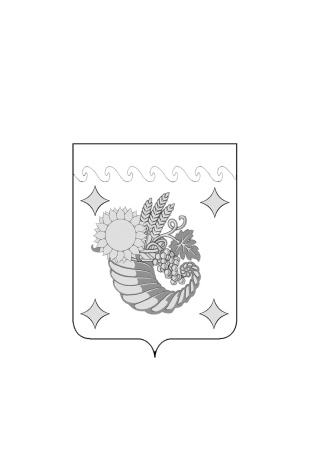 № п/пНаименование источника№ п/пНаименование источника2024 год1Акцизы на автомобильный бензин, прямогонный бензин, дизельное топливо, моторные масла для дизельных и (или) карбюраторных (инжекторных) двигателей, производимые на территории Российской Федерации, подлежащих зачислению в бюджет Щербиновского сельского поселения Щербиновского района1 730 300,002Остатки прошлых лет акцизов на автомобильный бензин, прямогонный бензин, дизельное топливо, моторные масла для дизельных и (или) карбюраторных (инжекторных) двигателей, производимые на территории Российской Федерации, подлежащих зачислению в бюджет Щербиновского сельского поселения Щербиновского района2 196 144,80Итого3 926 444,80Приложение 1к решению Совета Щербиновского сельского поселения Щербиновского районаот 24.01.2024 № 2«Приложение 4УТВЕРЖДЕНОрешением СоветаЩербиновского сельского поселенияЩербиновского районаот 20.12.2023 № 1(в редакции решения СоветаЩербиновского сельского поселения Щербиновского района от 24.01.2024 № 2)№ п/пНаименованиеРЗПРСумма (рублей)12345Всего расходов18 384 613,80в том числе:1Общегосударственные вопросы01005 303 676,19Функционирование высшего должностного лица субъекта Российской Федерации и муниципального образования0102860 974,06Функционирование Правительства Российской Федерации, высших органов исполнительной власти субъектов Российской Федерации, местных администраций01043 622 246,17Обеспечение деятельности финансовых, налоговых и таможенных органов и органов финансового (финансово-бюджетного) надзора010650 000,00Обеспечение проведения выборов и референдумов0107350 740,00Резервные фонды011110 000,00Другие общегосударственные вопросы0113409 715,962Национальная оборона0200354 700,00Мобилизационная и вневойсковая подготовка0203354 700,003Национальная безопасность и правоохранительная деятельность030026 075,00Защита населения и территории от чрезвычайных ситуаций природного и техногенного характера, пожарная безопасность031017 075,00Другие вопросы в области национальной безопасности и правоохранительной деятельности03149 000,004Национальная экономика04003 931 444,80Дорожное хозяйство (дорожные фонды)04093 926 444,80Другие вопросы в области национальной экономики04125 000,005Жилищно-коммунальное хозяйство05002 866 997,23Благоустройство05032 866 997,236Образование070020 000,00Другие вопросы в области образования070920 000,007Культура, кинематография08005 735 142,62Культура08015 735 142,628Социальная политика1000131 577,96Пенсионное обеспечение1001131 577,969Физическая культура и спорт110015 000,00Физическая культура110115 000,00Приложение 2к решению Совета Щербиновского сельского поселения Щербиновского районаот 24.01.2024 № 2«Приложение 5УТВЕРЖДЕНОрешением СоветаЩербиновского сельского поселенияЩербиновского районаот 20.12.2023 № 1(в редакции решения СоветаЩербиновского сельского поселения Щербиновского района от 24.01.2024 № 2)№ п/пНаименованиеЦСРВРСумма(рублей)12345ВСЕГО18 384 613,801Муниципальная программа Щербиновского сельского поселения Щербиновского района «Обеспечение деятельности администрации Щербиновского сельского поселения Щербиновского района» 01 000 000003 917 515,13Информатизация деятельности органов местного самоуправления 01 001 00000191 068,96Информатизация деятельности органов местного самоуправления  муниципального образования01 001 10010184 320,00Закупка товаров, работ и услуг для обеспечениягосударственных (муниципальных) нужд01 001 10010200184 320,00Информатизация деятельности органов местного самоуправления  муниципального образования (кредиторская задолженность)01 001 100196 748,96Закупка товаров, работ и услуг для обеспечениягосударственных (муниципальных) нужд01 001 100192006 748,96Информационное освещение деятельности органов местного самоуправления 01 002 0000056 000,00Информационное освещение деятельности органов местного самоуправления   муниципального образования01 002 1002056 000,00Закупка товаров, работ и услуг для обеспечениягосударственных (муниципальных) нужд01 002 1002020056 000,00Мероприятия по обеспечению организационных вопросов для реализации муниципальной программы01 007 000003 596 446,17Расходы на обеспечение функций органов местного самоуправления01 007 001903 596 446,17Расходы на выплаты персоналу в целях обеспечения выполнения функций государственными (муниципальными) органами, казенными учреждениями, органами управления государственными внебюджетными фондами01 007 001901003 022 897,67Закупка товаров, работ и услуг для обеспечениягосударственных (муниципальных) нужд01 007 00190200562 498,50Иные бюджетные ассигнования01 007 0019080011 050,00Гармонизация межнациональных отношений и развитие национальных культур01 008 000002 000,00Реализация мероприятий по гармонизации межнациональных отношений и развитию национальных культур01 008 106402 000,00Закупка товаров, работ и услуг для обеспечения государственных (муниципальных) нужд01 008 106402002 000,00Прочие мероприятия, связанных с муниципальным управлением01 009 0000072 000,00Реализация функций, связанных с муниципальным управлением01 009 1048072 000,00Социальное обеспечение и иные выплаты населению01 009 1048030072 000,002Муниципальная программа Щербиновского сельского поселения Щербиновского района «Управление муниципальным имуществом Щербиновского сельского поселения Щербиновского района» 03 000 0000042 400,00Содержание и обслуживание казны 03 002 0000042 400,00Содержание и обслуживание казны муниципального образования03 002 1008042 400,00Закупка товаров, работ и услуг для обеспечениягосударственных (муниципальных) нужд03 002 1008020042 400,003Муниципальная программа Щербиновского сельского поселения Щербиновского района «Развитие субъектов малого и среднего предпринимательства в Щербиновском сельском поселении Щербиновского района» 04 000 000005 000,00Развитие субъектов малого и среднего предпринимательства04 001 000005 000,00Реализация мероприятий, направленных на развитие субъектов малого и среднего предпринимательства04 001 100905 000,00Закупка товаров, работ и услуг для обеспечениягосударственных (муниципальных) нужд04 001 100902005 000,004Муниципальная программа Щербиновского сельского поселения Щербиновского района «Социальная поддержка граждан Щербиновского сельского поселения Щербиновского района» 06 000 00000131 577,96Предоставление дополнительных мер социальной поддержки06 001 00000131 577,96Поддержка лиц, замещавших выборные муниципальные должности, муниципальные должности муниципальной службы и отдельных категорий работников муниципального образования06 001 10120131 577,96Социальное обеспечение и иные выплаты населению06 001 10120300131 577,965Муниципальная программа Щербиновского сельского поселения Щербиновского района «Развитие культуры в Щербиновском сельском поселении Щербиновского района» 12 000 000005 735 142,62Совершенствование деятельности муниципальных учреждений отрасли «Культура» 12 001 000005 735 142,62Расходы на обеспечение деятельности (оказание услуг) муниципальных учреждений12 001 005905 714 391,23Расходы на выплаты персоналу в целях обеспечения выполнения функций государственными (муниципальными) органами, казенными учреждениями, органами управления государственными внебюджетными фондами12 001 005901004 793 384,08Закупка товаров, работ и услуг для обеспечениягосударственных (муниципальных) нужд12 001 00590200920 007,15Иные бюджетные ассигнования12 001 005908001 000,00Расходы на обеспечение деятельности (оказание услуг) муниципальных учреждений (кредиторская задолженность)12 001 005998 601,39Закупка товаров, работ и услуг для обеспечения государственных (муниципальных) нужд12 001 005992008 601,39Организация библиотечного обслуживания населения (за исключением мероприятий по подключению общедоступных библиотек, находящихся в муниципальной собственности, к сети «Интернет» и развития системы библиотечного дела с учетом задачи расширения информационных технологий и оцифровки), комплектование и обеспечение сохранности библиотечных фондов библиотек поселений, межпоселенческих библиотек и библиотек городского округа12 001 1020012 150,00Закупка товаров, работ и услуг для обеспечениягосударственных (муниципальных) нужд12 001 1020020012 150,006Муниципальная программа Щербиновского сельского поселения Щербиновского района «Развитие физической культуры и спорта в Щербиновском сельском поселении Щербиновского района» 13 000 0000015 000,00Реализация Единого календарного плана физкультурных мероприятий муниципального образования Щербиновский район13 003 0000015 000,00Организация и проведение физкультурных и спортивных мероприятий13 003 1032015 000,00Закупка товаров, работ и услуг для обеспечениягосударственных (муниципальных) нужд13 003 1032020015 000,007Муниципальная программа Щербиновского сельского поселения Щербиновского района «Молодежь Щербиновского сельского поселения Щербиновского района» 14 000 0000020 000,00Мероприятия по организации и проведению социально-значимых мероприятий в области молодежной политики14 003 0000020 000,00Реализация мероприятий в области молодежной политики14 0031033020 000,00Закупка товаров, работ и услуг для обеспечениягосударственных (муниципальных) нужд14 0031033020020 000,008Муниципальная программа Щербиновского сельского поселения Щербиновского района «Противодействие коррупции на территории Щербиновского сельского поселения Щербиновского района» 18 000 000001 100,00Мероприятия по противодействию коррупции18 001 000001 100,00Мероприятия по противодействию коррупции в сельских поселениях18 001 100501 100,00Закупка товаров, работ и услуг для обеспечениягосударственных (муниципальных) нужд18 001 100502001 100,009Муниципальная программа Щербиновского сельского поселения Щербиновского района «Обеспечение безопасности  населения на территории Щербиновского сельского поселения Щербиновского района» 19 000 0000026 075,00Предупреждение и ликвидация последствий чрезвычайных ситуаций19 001 000002 430,00Предупреждение и ликвидация последствий чрезвычайных ситуаций19 001 104302 430,00Закупка товаров, работ и услуг для обеспечениягосударственных (муниципальных) нужд19 001 104302002 430,00Обеспечение безопасности на водных объектах19 002 000001 150,00Мероприятия, связанные с безопасностью на водных объектах19 002 104901 150,00Закупка товаров, работ и услуг для обеспечениягосударственных (муниципальных) нужд19 002 104902001 150,00Пожарная безопасность19 003 0000013 495,00Мероприятия по пожарной безопасности19 003 1050013 495,00Закупка товаров, работ и услуг для обеспечениягосударственных (муниципальных) нужд19 003 1050020013 495,00Отдельные мероприятия по реализации муниципальной программы19 007000009 000,00Финансовое обеспечение деятельности добровольных формирований населения по охране общественного порядка19 007102709 000,00Социальное обеспечение и иные выплаты населению19 007102703009 000,0010Муниципальная программа Щербиновского сельского поселения Щербиновского района «Развитие дорожного хозяйства в Щербиновском сельском поселении Щербиновского района» 20 000 000003 926 444,80Поддержка дорожного хозяйства20 001 000003 146 444,80Содержание и ремонт автомобильных дорог общего пользования, в том числе дорог в поселениях (за исключением автомобильных дорог федерального значения)20 001 104603 146 444,80Закупка товаров, работ и услуг для обеспечениягосударственных (муниципальных) нужд20 001 104602003 146 444,80Безопасное движение на дорогах местного значения20 002 00000780 000,00Мероприятия, связанные с безопасностью на дорогах местного значения20 002 10530780 000,00Закупка товаров, работ и услуг для обеспечениягосударственных (муниципальных) нужд20 002 10530200780 000,0011Муниципальная программа Щербиновского сельского поселения Щербиновского района «Комплексное развитие жилищно-коммунального хозяйства Щербиновского сельского поселения Щербиновского района» 22 000 000002 836 997,23Благоустройство и озеленение территории сельского поселения Щербиновского района22 001 000002 786 188,90Мероприятия по благоустройству и озеленению территории сельского поселения Щербиновского района22 001 105502 786 188,90Закупка товаров, работ и услуг для обеспечениягосударственных (муниципальных) нужд	22 001 105502002 786 188,90Реализация инициативных проектов по вопросам благоустройства и озеленения на территории сельского поселения22 006 0000050 808,33Поддержка местных инициатив 22 006 1090050 808,33Закупка товаров, работ и услуг для обеспечениягосударственных (муниципальных) нужд	22 006 1090020050 808,3312Обеспечение деятельности высшего должностного лица муниципального образования70 000 00000860 974,06Высшее должностное лицо муниципального образования70 001 00000860 974,06Расходы на обеспечение функций органов местного самоуправления70 001 00190860 974,06Расходы на выплаты персоналу в целях обеспечения выполнения функций государственными (муниципальными) органами, казенными учреждениями, органами управления государственными внебюджетными фондами70 001 00190100860 974,0613Отдельные направления деятельности администрации муниципального образования71 000 00000390 500,00Финансовое обеспечение непредвиденных расходов71 001 0000010 000,00Резервные фонды администрации муниципального образования71 001 1042010 000,00Иные бюджетные ассигнования71 001 1042080010 000,00Административные и иные комиссии71 002 000003 800,00Осуществление отдельных полномочий Краснодарского края по образованию и организации деятельности административных комиссий71 002 601903 800,00Закупка товаров, работ и услуг для обеспечениягосударственных (муниципальных) нужд71 002 601902003 800,00Осуществление полномочий по определению поставщиков (подрядчиков, исполнителей) для заказчиков сельского поселения71 007 0000022 000,00Расходы на обеспечение функций органов местного самоуправления (передаваемые полномочия сельских поселений)71 007 2019022 000,00Межбюджетные трансферты71 007 2019050022 000,00Осуществление первичного воинского учета на территориях, где отсутствуют военные комиссариаты71 008 00000354 700,00Осуществление первичного воинского учета на территориях, где отсутствуют военные комиссариаты71 008 51180354 700,00Расходы на выплаты персоналу в целях обеспечения выполнения функций государственными (муниципальными) органами, казенными учреждениями, органами управления государственными внебюджетными фондами71 008 51180100354 700,0014Обеспечение деятельности Контрольно-счетной палаты муниципального образования Щербиновский район72 000 0000028 000,00Руководитель Контрольно-счетной палаты муниципального образования72 001 000003 360,00Расходы на обеспечение функций органов местного самоуправления (передаваемые полномочия сельских поселений)72 001 201903 360,00Межбюджетные трансферты72 001 201905003 360,00Контрольно-счетная палата  муниципального образования 72 002 0000024 640,00Расходы на обеспечение функций органов местного самоуправления (передаваемые полномочия сельских поселений)72 002 2019024 640,00Межбюджетные трансферты72 002 2019050024 640,0015Обеспечение деятельности финансовых, налоговых и таможенных органов и органов финансового (финансово-бюджетного) надзора77 000 0000022 000,00Осуществление полномочий по организации и осуществлению муниципального внутреннего финансового контроля77 001 0000022 000,00Расходы на обеспечение функций органов местного самоуправления (передаваемые полномочия сельских поселений)77 001 2019022 000,00Межбюджетные трансферты77 001 2019050022 000,0016Обеспечение проведения выборов и референдумов78 000 00000350 740,00Обеспечение проведения выборов78 000 00000350 740,00Проведение выборов в Совет муниципального образования78 001 00000131 360,00Проведение выборов в представительные органы муниципальной власти муниципального образования78 001 10590131 360,00Иные бюджетные ассигнования78 001 10590800131 360,00Проведение выборов высшего должностного лица муниципального образования78 002 00000219 380,00Проведение выборов главы муниципального образования78 0 02 10600219 380,00Иные бюджетные ассигнования78 0 02 10600800219 380,0017Организация ритуальных услуг и содержание мест захоронения81 000 0000075 147,00Организация ритуальных услуг и содержание мест захоронения81 000 0000030 000,00Содержание мест захоронения81 001 0000030 000,00Мероприятия по содержанию мест захоронения81 001 1068030 000,00Закупка товаров, работ и услуг для государственных (муниципальных) нужд81 001 1068020030 000,00Организация ритуальных услуг81 002 0000045 147,00Мероприятия по организации ритуальных услуг81 002 2080045 147,00Межбюджетные трансферты81 002 2080050045 147,00Приложение 3к решению Совета Щербиновского сельского поселения Щербиновского районаот 24.01.2024 № 2«Приложение 6УТВЕРЖДЕНАрешением СоветаЩербиновского сельского поселенияЩербиновского районаот 20.12.2023 № 1(в редакции решения СоветаЩербиновского сельского поселения Щербиновского района от 24.01.2024 № 2)№ п/пНаименованиеВедРзПРЦСРВРСумма (рублей) 12345678ВСЕГО18 384 613,801 Администрация Щербиновского сельского поселение Щербиновского района992Общегосударственные вопросы99201005 303 676,19Функционирование высшего должностного лица субъекта Российской Федерации и муниципального образования9920102860 974,06Обеспечение деятельности высшего должностного лица муниципального образования992010270 00000000860 974,06Высшее должностное лицо муниципального образования992010270 00100000860 974,06Расходы на обеспечение функций органов местного самоуправления992010270 00100190860 974,06Расходы на выплаты персоналу в целях обеспечения выполнения функций государственными (муниципальными) органами, казенными учреждениями, органами управления государственными внебюджетными фондами992010270 00100190100860 974,06Функционирование Правительства Российской Федерации, высших исполнительных органов государственной власти субъектов Российской Федерации, местных администраций99201043 622 246,17Муниципальная программа Щербиновского сельского поселения Щербиновского района «Обеспечение деятельности администрации Щербиновского сельского поселения Щербиновского района» 992010401 000000003 596 446,17Мероприятия по обеспечению организационных вопросов для реализации муниципальной программы992010401 007000003 596 446,17Расходы на обеспечение функций органов местного самоуправления992010401 007001903 596 446,17Расходы на выплаты персоналу в целях обеспечения выполнения функций государственными (муниципальными) органами, казенными учреждениями, органами управления государственными внебюджетными фондами992010401 007001901003 022 897,67Закупка товаров, работ и услуг для обеспечения государственных (муниципальных) нужд992010401 00700190200562 498,50Иные бюджетные ассигнования 992010401 0070019080011 050,00Отдельные направления деятельности администрации муниципального образования992010471 0000000025 800,00Административные и иные комиссии992010471 002000003 800,00Осуществление отдельных полномочий Краснодарского края по образованию и организации деятельности административных комиссий992010471 002601903 800,00Закупка товаров, работ и услуг для обеспечения государственных (муниципальных) нужд992010471 002601902003 800,00Осуществление полномочий по определению поставщиков (подрядчиков, исполнителей) для заказчиков сельского поселения992010471 0070000022 000,00Расходы на обеспечение функций органов местного самоуправления (передаваемые полномочия сельских поселений)992010471 0072019022 000,00Межбюджетные трансферты992010471 0072019050022 000,00Обеспечение деятельности финансовых, налоговых и таможенных органов и органов финансового (финансово-бюджетного) надзора992010650 000,00Обеспечение деятельности Контрольно-счетной палаты муниципального образования Щербиновский район992010672 0000000028 000,00Руководитель Контрольно-счетной палаты муниципального образования992010672 001000003 360,00Расходы на обеспечение функций органов местного самоуправления (передаваемые полномочия сельских поселений)992010672 001201903 360,00Межбюджетные трансферты992010672 001201905003 360,00Контрольно-счетная палата  муниципального образования 992010672 0020000024 640,00Расходы на обеспечение функций органов местного самоуправления (передаваемые полномочия сельских поселений)992010672 0022019024 640,00Межбюджетные трансферты992010672 0022019050024 640,00Обеспечение деятельности финансовых, налоговых и таможенных органов и органов финансового (финансово-бюджетного) надзора992010677 0000000022 000,00Осуществление полномочий по организации и осуществлению муниципального внутреннего финансового контроля992010677 0010000022 000,00Расходы на обеспечение функций органов местного самоуправления (передаваемые полномочия сельских поселений)992010677 0012019022 000,00Межбюджетные трансферты992010677 0012019050022 000,00Обеспечение проведения выборов и референдумов9920107350 740,00Обеспечение проведения выборов992010778 000 00000350 740,00Проведение выборов в Совет муниципального образования992010778 001 00000131 360,00Проведение выборов в представительные органы муниципальной власти муниципального образования992010778 001 10590131 360,00Иные бюджетные ассигнования992010778 001 10590800131 360,00Проведение выборов высшего должностного лица муниципального образования992010778 002 00000219 380,00Проведение выборов главы муниципального образования992010778 0 02 10600219 380,00Иные бюджетные ассигнования992010778 0 02 10600800219 380,00Резервные фонды992011110 000,00Отдельные направления  деятельности администрации муниципального образования992011171 0000000010 000,00Финансовое обеспечение непредвиденных расходов992011171 0010000010 000,00Резервные фонды администрации муниципального образования992011171 0011042010 000,00Иные бюджетные ассигнования992011171 0011042080010 000,00Другие общегосударственные вопросы9920113409 715,96Муниципальная программа Щербиновского сельского поселения Щербиновского района «Обеспечение деятельности администрации Щербиновского сельского поселения Щербиновского района» 992011301 00000000321 068,96Информатизация деятельности органов местного самоуправления 992011301 00100000191 068,96Информатизация деятельности органов местного самоуправления муниципального образования992011301 00110010184 320,00Закупка товаров, работ и услуг для обеспечения государственных (муниципальных) нужд992011301 00110010200184 320,00Информатизация деятельности органов местного самоуправления  муниципального образования (кредиторская задолженность)992011301 001100196 748,96Закупка товаров, работ и услуг для обеспечениягосударственных (муниципальных) нужд992011301 001100192006 748,96Информационное освещение деятельности органов местного самоуправления 992011301 0020000056 000,00Информационное освещение деятельности органов местного самоуправления муниципального образования992011301 0021002056 000,00Закупка товаров, работ и услуг для обеспечения государственных (муниципальных) нужд992011301 0021002020056 000,00Гармонизация межнациональных отношений и развитие национальных культур992011301 008000002 000,00Реализация мероприятий по гармонизации межнациональных отношений и развитию национальных культур992011301 008106402 000,00Закупка товаров, работ и услуг для обеспечения государственных (муниципальных) нужд992 011301 008106402002 000,00Прочие мероприятия, связанных с муниципальным управлением992011301 0090000072 000,00Реализация функций, связанных с муниципальным управлением992011301 0091048072 000,00Социальное обеспечение и иные выплаты населению992011301 0091048030072 000,00Муниципальная программа Щербиновского сельского поселения Щербиновского района «Управление муниципальным имуществом Щербиновского сельского поселения Щербиновского района» 992011303 0000000042 400,00Содержание и обслуживание казны 992011303 0020000042 400,00Содержание и обслуживание казны муниципального образования992011303 0021008042 400,00Закупка товаров, работ и услуг для обеспечения государственных (муниципальных) нужд992011303 0021008020042 400,00Муниципальная программа Щербиновского сельского поселения Щербиновского района «Противодействие коррупции на территории Щербиновского сельского поселения Щербиновского района» 992011318 000000001 100,00Мероприятия по противодействию коррупции992011318 001000001 100,00Мероприятия по противодействию коррупции в сельских поселениях992011318 001100501 100,00Закупка товаров, работ и услуг для обеспечения государственных (муниципальных) нужд992011318 001100502001 100,00Организация ритуальных услуг и содержание мест захоронения992011381 0000000045 147,00Организация ритуальных услуг992011381 0020000045 147,00Мероприятия по организации ритуальных услуг992011381 0022080045 147,00Межбюджетные трансферты992011381 0022080050045 147,00Национальная оборона9920200354 700,00Мобилизационная  и вневойсковая подготовка9920203354 700,00Отдельные направления деятельности администрации муниципального образования992020371 00000000354 700,00Осуществление первичного воинского учета на территориях, где отсутствуют военные комиссариаты992020371 00800000354 700,00Осуществление первичного воинского учета на территориях, где отсутствуют военные комиссариаты992020371 00851180354 700,00Расходы на выплаты персоналу в целях обеспечения выполнения функций государственными (муниципальными) органами, казенными учреждениями, органами управления государственными внебюджетными фондами992020371 00851180100354 700,00Национальная безопасность и правоохранительная деятельность992030026 075,00Защита населения и территории от чрезвычайных ситуаций природного и техногенного характера, пожарная безопасность992031017 075,00Муниципальная программа Щербиновского сельского поселения Щербиновского района «Обеспечение безопасности населения на территории Щербиновского сельского поселения Щербиновского района» 992031019 0000000017 075,00Предупреждение и ликвидация последствий чрезвычайных ситуаций992031019 001000002 430,00Предупреждение и ликвидация последствий чрезвычайных ситуаций992031019 001104302 430,00Закупка товаров, работ и услуг для обеспечения государственных (муниципальных) нужд992031019 001104302002 430,00Обеспечение безопасности на водных объектах992031019 002000001 150,00Мероприятия, связанные с безопасностью на водных объектах992031019 002104901 150,00Закупка товаров, работ и услуг для обеспечения государственных (муниципальных) нужд992031019 002104902001 150,00Пожарная безопасность992031019 0030000013 495,00Мероприятия по пожарной безопасности992031019 0031050013 495,00Закупка товаров, работ и услуг для обеспечениягосударственных (муниципальных) нужд992031019 0031050020013 495,00Другие вопросы в области национальной безопасности и правоохранительной деятельности99203149 000,00Муниципальная программа Щербиновского сельского поселения Щербиновского района «Обеспечение безопасности населения на территории Щербиновского сельского поселения Щербиновского района» 992031419 000000009 000,00Отдельные мероприятия по реализации муниципальной программы992031419 007000009 000,00Финансовое обеспечение деятельности добровольных формирований населения по охране общественного порядка992031419 007102709 000,00Социальное обеспечение и иные выплаты населению992031419 007102703009 000,00Национальная экономика99204003 931 444,80Дорожное хозяйство (дорожные фонды)99204093 926 444,80Муниципальная программа Щербиновского сельского поселения Щербиновского района «Развитие дорожного хозяйства в Щербиновском сельском поселении Щербиновского района» 992040920 000000003 926 444,80Поддержка дорожного хозяйства992040920 001000003 146 444,80Содержание и ремонт автомобильных дорог общего пользования, в том числе дорог в поселениях (за исключением автомобильных дорог федерального значения)992040920 001104603 146 444,80Закупка товаров, работ и услуг для обеспечения государственных (муниципальных) нужд992040920 001104602003 146 444,80Безопасное движение на дорогах местного значения992040920 00200000780 000,00Мероприятия, связанные с безопасностью на дорогах местного значения992040920 00210530780 000,00Закупка товаров, работ и услуг для обеспечения государственных (муниципальных) нужд992040920 00210530200780 000,00Другие вопросы в области национальной экономики99204125 000,00Муниципальная программа Щербиновского сельского поселения Щербиновского района «Развитие субъектов малого и среднего предпринимательства в Щербиновском сельском поселении Щербиновского района» 992041204 000000005 000,00Развитие субъектов малого и среднего предпринимательства992041204 001000005 000,00Реализация мероприятий, направленных на развитие субъектов малого и среднего предпринимательства992041204 001100905 000,00Закупка товаров, работ и услуг для обеспечения государственных (муниципальных) нужд992041204 001100902005 000,00Жилищно-коммунальное хозяйство99205002 866 997,23Благоустройство99205032 866 997,23Муниципальная программа Щербиновского сельского поселения Щербиновского района «Комплексное развитие жилищно-коммунального хозяйства Щербиновского сельского поселения Щербиновского района» 992050322 000000002 836 997,23Благоустройство и озеленение территории сельского поселения Щербиновского района992050322 001000002 786 188,90Мероприятия по благоустройству и озеленению территории сельского поселения Щербиновского района992050322 001105502 786 188,90Закупка товаров, работ и услуг для обеспечения государственных (муниципальных) нужд992050322 001105502002 786 188,90Реализация инициативных проектов по вопросам благоустройства и озеленения на территории сельского поселения992050322 0060000050 808,33Поддержка местных инициатив 992050322 0061090050 808,33Закупка товаров, работ и услуг для обеспечения государственных (муниципальных) нужд992050322 0061090020050 808,33Организация ритуальных услуг и содержание мест захоронения992050381 0000000030 000,00Содержание мест захоронения992050381 0010000030 000,00Мероприятия по содержанию мест захоронения992050381 0011068030 000,00Закупка товаров, работ и услуг для государственных (муниципальных) нужд992050381 0011068020030 000,00Образование992070020 000,00Другие вопросы в области образования992070920 000,00Муниципальная программа Щербиновского сельского поселения Щербиновского района «Молодежь Щербиновского сельского поселения Щербиновского района» 992070914 0000000020 000,00Мероприятия по организации и проведению социально-значимых мероприятий в области молодежной политики992070914 0030000020 000,00Реализация мероприятий в области молодежной политики992070914 0031033020 000,00Закупка товаров, работ и услуг для обеспечения государственных (муниципальных) нужд992070914 0031033020020 000,00Культура, кинематография99208005 735 142,62Культура99208015 735 142,62Муниципальная программа Щербиновского сельского поселения Щербиновского района «Развитие культуры в Щербиновском сельском поселении Щербиновского района» 992080112 000000005 735 142,62Совершенствование деятельности муниципальных учреждений отрасли «Культура» 992080112 001000005 735 142,62Расходы на обеспечение деятельности (оказание услуг) муниципальных учреждений992080112 001005905 714 391,23Расходы на выплаты персоналу в целях обеспечения выполнения функций государственными (муниципальными) органами, казенными учреждениями, органами управления государственными внебюджетными фондами992080112 001005901004 793 384,08Закупка товаров, работ и услуг для обеспечения государственных (муниципальных) нужд992080112 00100590200920 007,15Иные бюджетные ассигнования992080112 001005908001 000,00Расходы на обеспечение деятельности (оказание услуг) муниципальных учреждений (кредиторская задолженность)992080112001005998 601,39Закупка товаров, работ и услуг для обеспечения государственных (муниципальных) нужд992080112001005992008 601,39Организация библиотечного обслуживания населения (за исключением мероприятий по подключению общедоступных библиотек, находящихся в муниципальной собственности, к сети «Интернет» и развития системы библиотечного дела с учетом задачи расширения информационных технологий и оцифровки), комплектование и обеспечение сохранности библиотечных фондов библиотек поселений, межпоселенческих библиотек и библиотек городского округа992080112 0011020012 150,00Закупка товаров, работ и услуг для обеспечения государственных (муниципальных) нужд992080112 0011020020012 150,00Социальная политика9921000131 577,96Пенсионное обеспечение9921001131 577,96Муниципальная программа Щербиновского сельского поселения Щербиновского района «Социальная поддержка граждан Щербиновского сельского поселения Щербиновского района» 992100106 00000000131 577,96Предоставление дополнительных мер социальной поддержки992100106 00100000131 577,96Поддержка лиц, замещавших выборные муниципальные должности, муниципальные должности муниципальной службы и отдельных категорий работников муниципального образования992100106 00110120131 577,96Социальное обеспечение и иные выплаты населению992100106 00110120300131 577,96Физическая культура и спорт992110015 000,00Физическая культура 992110115 000,00Муниципальная программа Щербиновского сельского поселения Щербиновского района «Развитие физической культуры и спорта в Щербиновском сельском поселении Щербиновского района» 992110113 0000000015 000,00Реализация Единого календарного плана физкультурных мероприятий муниципального образования Щербиновский район992110113 0030000015 000,00Организация и проведение физкультурных и спортивных мероприятий992110113 0031032015 000,00Закупка товаров, работ и услуг для обеспечения государственных (муниципальных) нужд992110113 0031032020015 000,00Приложение 4к решению Совета Щербиновского сельского поселения Щербиновского районаот 24.01.2024 № 2«Приложение 7УТВЕРЖДЕНЫрешением СоветаЩербиновского сельского поселенияЩербиновского районаот 20.12.2023 № 1(в редакции решения СоветаЩербиновского сельского поселения Щербиновского района от 24.01.2024 № 2)КодНаименование групп, подгрупп,статей, подстатей, элементов,программ (подпрограмм), кодов экономической классификации источников внутреннего финансирования дефицита бюджетаСумма(рублей)123000 01 00 00 00 00 0000 000Источники внутреннего финансирования дефицитов бюджетов, всего 3 024 013,80в том числе:000 01 05 00 00 00 0000 000Изменение остатков средств на счетах по учету средств бюджетов 3 024 013,80000 01 05 00 00 00 0000 500Увеличение остатков средств бюджетов-15 360 600,00000 01 05 02 00 00 0000 500Увеличение прочих остатков средств бюджетов-15 360 600,00000 01 05 02 01 00 0000 510Увеличение прочих остатков денежных средств бюджетов-15 360 600,00992 01 05 02 01 10 0000 510Увеличение прочих остатков денежных средств бюджетов сельских поселений-15 360 600,00000 01 05 00 00 00 0000 600Уменьшение остатков средств бюджетов18 384 613,80000 01 05 02 00 00 0000 600Уменьшение прочих остатков средств бюджетов18 384 613,80000 01 05 02 01 00 0000 610Уменьшение прочих остатков денежных средств бюджетов18 384 613,80992 01 05 02 01 10 0000 610Уменьшение прочих остатков денежных средств бюджетов сельских поселений18 384 613,80№п/пНаименование должности муниципальной службы Размердолжностного оклада(рублей в месяц)1Начальник отдела 52212Специалист I категории5070№п/пНаименование должности муниципальной службыРазмер ежемесячного денежного поощрения(количество  должностных  окладов)1Начальник отдела (самостоятельного)3,42Специалист I категории2,8АДМИНИСТРАЦИЯ ЩЕРБИНОВСКОГО СЕЛЬСКОГО ПОСЕЛЕНИЯЩЕРБИНОВСКОГО  РАЙОНАПОСТАНОВЛЕНИЕАДМИНИСТРАЦИЯ ЩЕРБИНОВСКОГО СЕЛЬСКОГО ПОСЕЛЕНИЯЩЕРБИНОВСКОГО  РАЙОНАПОСТАНОВЛЕНИЕот 24.01.2024№ 5поселок Щербиновскийпоселок Щербиновский№ п/пНаименование должностиРазмер должностного оклада(рублей в месяц)1Специалист по первичному воинскому учету граждан5000АДМИНИСТРАЦИЯ ЩЕРБИНОВСКОГО СЕЛЬСКОГО ПОСЕЛЕНИЯЩЕРБИНОВСКОГО  РАЙОНАПОСТАНОВЛЕНИЕАДМИНИСТРАЦИЯ ЩЕРБИНОВСКОГО СЕЛЬСКОГО ПОСЕЛЕНИЯЩЕРБИНОВСКОГО  РАЙОНАПОСТАНОВЛЕНИЕот 24.01.2024№ 6поселок Щербиновскийпоселок ЩербиновскийКлассификация зеленых насажденийСтоимость работ по созданию (посадке) зеленых насаждений (рублей)Стоимость посадочного материала (рублей)Стоимость ухода в течение года (рублей)Субтропические ценные растения, 1 штука3109328021494Деревья субтропические, 1 штука3109205001494Деревья хвойные, 1 штука3109155801494Деревья лиственные, 1-й группы, 1 штука18857380690Деревья лиственные, 2-й группы, 1 штука18854920690Деревья лиственные, 3-й группы, 1 штука18853279690Кустарники, 1 штука680493503Газон, естественный травяной покров, .34617443Цветники, .2971034740АДМИНИСТРАЦИЯ ЩЕРБИНОВСКОГО СЕЛЬСКОГО ПОСЕЛЕНИЯЩЕРБИНОВСКОГО  РАЙОНАПОСТАНОВЛЕНИЕАДМИНИСТРАЦИЯ ЩЕРБИНОВСКОГО СЕЛЬСКОГО ПОСЕЛЕНИЯЩЕРБИНОВСКОГО  РАЙОНАПОСТАНОВЛЕНИЕот 24.01.2024№ 7поселок Щербиновскийпоселок ЩербиновскийПриложениеУТВЕРЖДЕНпостановлением администрации Щербиновского сельского поселенияЩербиновского районаот 24.01.2024 № 7№п.п.Наименование, адрес помещенияНаименование учреждения,телефонКоличество мест1Помещение № 23, поселок Щербиновский, улица Ленина, д. 39, офис 1Муниципальное казенное учреждение культуры «Щербиновский сельский Дом культуры» Щербиновского сельского поселения Щербиновского района, телефон  8(86151) 3-11-6050АДМИНИСТРАЦИЯ ЩЕРБИНОВСКОГО СЕЛЬСКОГО ПОСЕЛЕНИЯЩЕРБИНОВСКОГО  РАЙОНАПОСТАНОВЛЕНИЕАДМИНИСТРАЦИЯ ЩЕРБИНОВСКОГО СЕЛЬСКОГО ПОСЕЛЕНИЯЩЕРБИНОВСКОГО  РАЙОНАПОСТАНОВЛЕНИЕот 24.01.2024№ 8поселок Щербиновскийпоселок ЩербиновскийСодержание вопросаЗаПротивСоздание парковки общего пользования на территории общего пользования, прилегающей к земельному участку, на котором расположен многоквартирный дом № по ул. ____________ в поселке ЩербиновскомАДМИНИСТРАЦИЯ ЩЕРБИНОВСКОГО СЕЛЬСКОГО ПОСЕЛЕНИЯЩЕРБИНОВСКОГО  РАЙОНАПОСТАНОВЛЕНИЕАДМИНИСТРАЦИЯ ЩЕРБИНОВСКОГО СЕЛЬСКОГО ПОСЕЛЕНИЯЩЕРБИНОВСКОГО  РАЙОНАПОСТАНОВЛЕНИЕот 24.01.2024№ 9поселок Щербиновскийпоселок ЩербиновскийАДМИНИСТРАЦИЯ ЩЕРБИНОВСКОГО СЕЛЬСКОГО ПОСЕЛЕНИЯЩЕРБИНОВСКОГО  РАЙОНАПОСТАНОВЛЕНИЕАДМИНИСТРАЦИЯ ЩЕРБИНОВСКОГО СЕЛЬСКОГО ПОСЕЛЕНИЯЩЕРБИНОВСКОГО  РАЙОНАПОСТАНОВЛЕНИЕот 24.01.2024№ 10поселок Щербиновскийпоселок Щербиновский«Объемы и источники финансирования муниципальной программыобъем финансирования из бюджета Щербиновского сельского поселения Щербиновского района на 2020-2025 годы           24 245 639,31 рубля, в том числе:2020 год -  3 794 356,85 рубля,2021 год  - 4 634 094,39 рубля,2022 год – 4 264 156,21 рубля,2023 год -  3 852 619,06 рубля,2024 год  - 3 917 515,13 рубля,2025 год – 3 782 897,67 рубля»;№ п/пНаименование основного мероприятияИсточник финансированияОбъем финансирования, всего(рублей)В том числе В том числе В том числе В том числе В том числе В том числе № п/пНаименование основного мероприятияИсточник финансированияОбъем финансирования, всего(рублей)2020 год2021 год2022 год 2023 год2024 год2025 год123456789101 Информатизация деятельности органов местного самоуправлениябюджет Щербиновского сельского поселения Щербиновского района1 057 466,63178927,64146682,30193097,74177689,99191 068,96170 000,002Информационное освещение деятельности органов местного самоуправлениябюджет Щербиновского сельского поселения Щербиновского района417 310,0080 474,00112130,0061 672,0047 034,0056 000,0060000,003Повышение профессионального уровня сотрудников администрациибюджет Щербиновского сельского поселения Щербиновского района20 500,000,006 000,004 500,006 500,003500,000,004Отдельные мероприятия по реализации муниципальной программыбюджет Щербиновского сельского поселения Щербиновского района22 126 822,683392955,214196882,093932886,473549395,073584376,173470327,675Гармонизация межнациональных, межконфессиональных и межкультурных отношенийбюджет Щербиновского сельского поселения Щербиновского района4 000,000,00 0,000,000,002 000,002 000,006Прочие мероприятия, связанные с муниципальным управлениембюджет Щербиновского сельского поселения Щербиновского района602 400,00142 000,00172 400,0072 000,0072 000,0072 000,0072 000,007Диспансеризация муниципальных служащих администрациибюджет Щербиновского сельского поселения Щербиновского района17 140,00  0,000,000,00  0,008 570,008 570,00ИТОГО24 245 639,313 794 356,854 634 094,394 264 156,213 852 619,063 917 515,133 782 897,67 №п/пНаименованиемероприятияИсточникфинансированияОбъемфинансирования,всего(рублей)В том числе по годамВ том числе по годамВ том числе по годамВ том числе по годамВ том числе по годамВ том числе по годамНепосредственный результат реализации мероприятияМуниципальный заказчик, главный распорядитель (распорядитель) бюджетных средств, исполнитель№п/пНаименованиемероприятияИсточникфинансированияОбъемфинансирования,всего(рублей)2020 год2021 год2022 год2023 год2024 год2025 годНепосредственный результат реализации мероприятияМуниципальный заказчик, главный распорядитель (распорядитель) бюджетных средств, исполнитель1234566788999101010111112121Цель: «Создание условий для повышения качества и эффективности муниципального управления в Администрации за счет внедрения и усовершенствования информационных и коммуникационных технологий»Цель: «Создание условий для повышения качества и эффективности муниципального управления в Администрации за счет внедрения и усовершенствования информационных и коммуникационных технологий»Цель: «Создание условий для повышения качества и эффективности муниципального управления в Администрации за счет внедрения и усовершенствования информационных и коммуникационных технологий»Цель: «Создание условий для повышения качества и эффективности муниципального управления в Администрации за счет внедрения и усовершенствования информационных и коммуникационных технологий»Цель: «Создание условий для повышения качества и эффективности муниципального управления в Администрации за счет внедрения и усовершенствования информационных и коммуникационных технологий»Цель: «Создание условий для повышения качества и эффективности муниципального управления в Администрации за счет внедрения и усовершенствования информационных и коммуникационных технологий»Цель: «Создание условий для повышения качества и эффективности муниципального управления в Администрации за счет внедрения и усовершенствования информационных и коммуникационных технологий»Цель: «Создание условий для повышения качества и эффективности муниципального управления в Администрации за счет внедрения и усовершенствования информационных и коммуникационных технологий»Цель: «Создание условий для повышения качества и эффективности муниципального управления в Администрации за счет внедрения и усовершенствования информационных и коммуникационных технологий»Цель: «Создание условий для повышения качества и эффективности муниципального управления в Администрации за счет внедрения и усовершенствования информационных и коммуникационных технологий»Цель: «Создание условий для повышения качества и эффективности муниципального управления в Администрации за счет внедрения и усовершенствования информационных и коммуникационных технологий»Цель: «Создание условий для повышения качества и эффективности муниципального управления в Администрации за счет внедрения и усовершенствования информационных и коммуникационных технологий»Цель: «Создание условий для повышения качества и эффективности муниципального управления в Администрации за счет внедрения и усовершенствования информационных и коммуникационных технологий»Цель: «Создание условий для повышения качества и эффективности муниципального управления в Администрации за счет внедрения и усовершенствования информационных и коммуникационных технологий»Цель: «Создание условий для повышения качества и эффективности муниципального управления в Администрации за счет внедрения и усовершенствования информационных и коммуникационных технологий»Цель: «Создание условий для повышения качества и эффективности муниципального управления в Администрации за счет внедрения и усовершенствования информационных и коммуникационных технологий»Цель: «Создание условий для повышения качества и эффективности муниципального управления в Администрации за счет внедрения и усовершенствования информационных и коммуникационных технологий»Цель: «Создание условий для повышения качества и эффективности муниципального управления в Администрации за счет внедрения и усовершенствования информационных и коммуникационных технологий»1.1Задачи:создание, развитие и техническое обслуживание единой информационно - технологической инфраструктуры органов местного самоуправления Щербиновского сельского поселения Щербиновского района;обеспечение защиты информации, безопасности информационных систем, включая проведение аттестации муниципальных информационных систем на соответствие требованиям по информационной безопасности.Задачи:создание, развитие и техническое обслуживание единой информационно - технологической инфраструктуры органов местного самоуправления Щербиновского сельского поселения Щербиновского района;обеспечение защиты информации, безопасности информационных систем, включая проведение аттестации муниципальных информационных систем на соответствие требованиям по информационной безопасности.Задачи:создание, развитие и техническое обслуживание единой информационно - технологической инфраструктуры органов местного самоуправления Щербиновского сельского поселения Щербиновского района;обеспечение защиты информации, безопасности информационных систем, включая проведение аттестации муниципальных информационных систем на соответствие требованиям по информационной безопасности.Задачи:создание, развитие и техническое обслуживание единой информационно - технологической инфраструктуры органов местного самоуправления Щербиновского сельского поселения Щербиновского района;обеспечение защиты информации, безопасности информационных систем, включая проведение аттестации муниципальных информационных систем на соответствие требованиям по информационной безопасности.Задачи:создание, развитие и техническое обслуживание единой информационно - технологической инфраструктуры органов местного самоуправления Щербиновского сельского поселения Щербиновского района;обеспечение защиты информации, безопасности информационных систем, включая проведение аттестации муниципальных информационных систем на соответствие требованиям по информационной безопасности.Задачи:создание, развитие и техническое обслуживание единой информационно - технологической инфраструктуры органов местного самоуправления Щербиновского сельского поселения Щербиновского района;обеспечение защиты информации, безопасности информационных систем, включая проведение аттестации муниципальных информационных систем на соответствие требованиям по информационной безопасности.Задачи:создание, развитие и техническое обслуживание единой информационно - технологической инфраструктуры органов местного самоуправления Щербиновского сельского поселения Щербиновского района;обеспечение защиты информации, безопасности информационных систем, включая проведение аттестации муниципальных информационных систем на соответствие требованиям по информационной безопасности.Задачи:создание, развитие и техническое обслуживание единой информационно - технологической инфраструктуры органов местного самоуправления Щербиновского сельского поселения Щербиновского района;обеспечение защиты информации, безопасности информационных систем, включая проведение аттестации муниципальных информационных систем на соответствие требованиям по информационной безопасности.Задачи:создание, развитие и техническое обслуживание единой информационно - технологической инфраструктуры органов местного самоуправления Щербиновского сельского поселения Щербиновского района;обеспечение защиты информации, безопасности информационных систем, включая проведение аттестации муниципальных информационных систем на соответствие требованиям по информационной безопасности.Задачи:создание, развитие и техническое обслуживание единой информационно - технологической инфраструктуры органов местного самоуправления Щербиновского сельского поселения Щербиновского района;обеспечение защиты информации, безопасности информационных систем, включая проведение аттестации муниципальных информационных систем на соответствие требованиям по информационной безопасности.Задачи:создание, развитие и техническое обслуживание единой информационно - технологической инфраструктуры органов местного самоуправления Щербиновского сельского поселения Щербиновского района;обеспечение защиты информации, безопасности информационных систем, включая проведение аттестации муниципальных информационных систем на соответствие требованиям по информационной безопасности.Задачи:создание, развитие и техническое обслуживание единой информационно - технологической инфраструктуры органов местного самоуправления Щербиновского сельского поселения Щербиновского района;обеспечение защиты информации, безопасности информационных систем, включая проведение аттестации муниципальных информационных систем на соответствие требованиям по информационной безопасности.Задачи:создание, развитие и техническое обслуживание единой информационно - технологической инфраструктуры органов местного самоуправления Щербиновского сельского поселения Щербиновского района;обеспечение защиты информации, безопасности информационных систем, включая проведение аттестации муниципальных информационных систем на соответствие требованиям по информационной безопасности.Задачи:создание, развитие и техническое обслуживание единой информационно - технологической инфраструктуры органов местного самоуправления Щербиновского сельского поселения Щербиновского района;обеспечение защиты информации, безопасности информационных систем, включая проведение аттестации муниципальных информационных систем на соответствие требованиям по информационной безопасности.Задачи:создание, развитие и техническое обслуживание единой информационно - технологической инфраструктуры органов местного самоуправления Щербиновского сельского поселения Щербиновского района;обеспечение защиты информации, безопасности информационных систем, включая проведение аттестации муниципальных информационных систем на соответствие требованиям по информационной безопасности.Задачи:создание, развитие и техническое обслуживание единой информационно - технологической инфраструктуры органов местного самоуправления Щербиновского сельского поселения Щербиновского района;обеспечение защиты информации, безопасности информационных систем, включая проведение аттестации муниципальных информационных систем на соответствие требованиям по информационной безопасности.Задачи:создание, развитие и техническое обслуживание единой информационно - технологической инфраструктуры органов местного самоуправления Щербиновского сельского поселения Щербиновского района;обеспечение защиты информации, безопасности информационных систем, включая проведение аттестации муниципальных информационных систем на соответствие требованиям по информационной безопасности.Задачи:создание, развитие и техническое обслуживание единой информационно - технологической инфраструктуры органов местного самоуправления Щербиновского сельского поселения Щербиновского района;обеспечение защиты информации, безопасности информационных систем, включая проведение аттестации муниципальных информационных систем на соответствие требованиям по информационной безопасности.1.1.1Основное мероприятие №1 «Информатизация деятельности органов местного самоуправления», в том числе:Всего1 057 466,63178927,64146682,30146682,30193097,74177689,99177689,99191 068,96191 068,96170 000,00170 000,00170 000,00170 000,00повышения качества и эффективности муниципального управления, повышение эффективности работы сотрудников за счет использования  современной компьютерной техники и информационных технологийповышения качества и эффективности муниципального управления, повышение эффективности работы сотрудников за счет использования  современной компьютерной техники и информационных технологийадминистрация Щербиновского сельского поселения Щербиновского района(далее- администрация)администрация Щербиновского сельского поселения Щербиновского района(далее- администрация)1.1.1Основное мероприятие №1 «Информатизация деятельности органов местного самоуправления», в том числе:Бюджет Щербиновского сельского поселения Щербиновского района (далее - бюджет поселения)1 057 466,63178927,64146682,30146682,30193097,74177689,99177689,99191 068,96191 068,96170 000,00170 000,00170 000,00170 000,00повышения качества и эффективности муниципального управления, повышение эффективности работы сотрудников за счет использования  современной компьютерной техники и информационных технологийповышения качества и эффективности муниципального управления, повышение эффективности работы сотрудников за счет использования  современной компьютерной техники и информационных технологийадминистрация Щербиновского сельского поселения Щербиновского района(далее- администрация)администрация Щербиновского сельского поселения Щербиновского района(далее- администрация)1.1.1Основное мероприятие №1 «Информатизация деятельности органов местного самоуправления», в том числе:Бюджет Краснодарского края (далее – краевой бюджет)0,000,000,000,000,000,000,000,000,000,000,000,000,00повышения качества и эффективности муниципального управления, повышение эффективности работы сотрудников за счет использования  современной компьютерной техники и информационных технологийповышения качества и эффективности муниципального управления, повышение эффективности работы сотрудников за счет использования  современной компьютерной техники и информационных технологийадминистрация Щербиновского сельского поселения Щербиновского района(далее- администрация)администрация Щербиновского сельского поселения Щербиновского района(далее- администрация)1.1.1Основное мероприятие №1 «Информатизация деятельности органов местного самоуправления», в том числе:Федеральный бюджет0,000,000,000,000,000,000,000,000,000,000,000,000,00повышения качества и эффективности муниципального управления, повышение эффективности работы сотрудников за счет использования  современной компьютерной техники и информационных технологийповышения качества и эффективности муниципального управления, повышение эффективности работы сотрудников за счет использования  современной компьютерной техники и информационных технологийадминистрация Щербиновского сельского поселения Щербиновского района(далее- администрация)администрация Щербиновского сельского поселения Щербиновского района(далее- администрация)1.1.1Основное мероприятие №1 «Информатизация деятельности органов местного самоуправления», в том числе:Внебюджетные источники0,000,000,000,000,000,000,000,000,000,000,000,000,00повышения качества и эффективности муниципального управления, повышение эффективности работы сотрудников за счет использования  современной компьютерной техники и информационных технологийповышения качества и эффективности муниципального управления, повышение эффективности работы сотрудников за счет использования  современной компьютерной техники и информационных технологийадминистрация Щербиновского сельского поселения Щербиновского района(далее- администрация)администрация Щербиновского сельского поселения Щербиновского района(далее- администрация)1.1.1.1Мероприятие № 1 «Обеспечение функционирования информационных систем и программного обеспечения»Всего310 430,2651 725,7446 200,0046 200,0056394,5248 960,0048 960,0053 150,0053 150,0054 000,0054 000,0054 000,0054 000,00приобретение и продление  информационных услуг, программного обеспечения, сопровождение программ («АС Бюджет», «АРМ Муниципал»), приобретение, сопровождение  ЭЦПприобретение и продление  информационных услуг, программного обеспечения, сопровождение программ («АС Бюджет», «АРМ Муниципал»), приобретение, сопровождение  ЭЦПадминистрацияадминистрация1.1.1.1Мероприятие № 1 «Обеспечение функционирования информационных систем и программного обеспечения»Бюджет поселения310 430,2651 725,7446 200,0046 200,0056394,5248 960,0048 960,0053 150,0053 150,0054 000,0054 000,0054 000,0054 000,00приобретение и продление  информационных услуг, программного обеспечения, сопровождение программ («АС Бюджет», «АРМ Муниципал»), приобретение, сопровождение  ЭЦПприобретение и продление  информационных услуг, программного обеспечения, сопровождение программ («АС Бюджет», «АРМ Муниципал»), приобретение, сопровождение  ЭЦПадминистрацияадминистрация1.1.1.1Мероприятие № 1 «Обеспечение функционирования информационных систем и программного обеспечения»краевой бюджет0,000,000,000,000,000,000,000,000,000,000,000,000,00приобретение и продление  информационных услуг, программного обеспечения, сопровождение программ («АС Бюджет», «АРМ Муниципал»), приобретение, сопровождение  ЭЦПприобретение и продление  информационных услуг, программного обеспечения, сопровождение программ («АС Бюджет», «АРМ Муниципал»), приобретение, сопровождение  ЭЦПадминистрацияадминистрация1.1.1.1Мероприятие № 1 «Обеспечение функционирования информационных систем и программного обеспечения»Федеральный бюджет0,000,000,000,000,000,000,000,000,000,000,000,000,00приобретение и продление  информационных услуг, программного обеспечения, сопровождение программ («АС Бюджет», «АРМ Муниципал»), приобретение, сопровождение  ЭЦПприобретение и продление  информационных услуг, программного обеспечения, сопровождение программ («АС Бюджет», «АРМ Муниципал»), приобретение, сопровождение  ЭЦПадминистрацияадминистрация1.1.1.1Мероприятие № 1 «Обеспечение функционирования информационных систем и программного обеспечения»Внебюджетные источники0,000,000,000,000,000,000,000,000,000,000,000,000,00приобретение и продление  информационных услуг, программного обеспечения, сопровождение программ («АС Бюджет», «АРМ Муниципал»), приобретение, сопровождение  ЭЦПприобретение и продление  информационных услуг, программного обеспечения, сопровождение программ («АС Бюджет», «АРМ Муниципал»), приобретение, сопровождение  ЭЦПадминистрацияадминистрация1.1.1.2Мероприятие № 2«Приобретение и обеспечение работоспособного состояния  компьютерной техники»Всего82 699,0023 166,007 083,007 083,0012 200,0015 000,0015 000,0020250,0020250,005 000,005 000,005 000,005 000,00Обеспечение стабильной работы компьютерной и оргтехники (приобретение и ремонт компьютерной техники для администрации, заправка картриджа, приобретение тонеров, фотобарабанов, сиситемного блока и др.оргтехники)Обеспечение стабильной работы компьютерной и оргтехники (приобретение и ремонт компьютерной техники для администрации, заправка картриджа, приобретение тонеров, фотобарабанов, сиситемного блока и др.оргтехники)администрацияадминистрация1.1.1.2Мероприятие № 2«Приобретение и обеспечение работоспособного состояния  компьютерной техники»Бюджет поселения82 699,0023 166,007 083,007 083,0012 200,0015 000,0015 000,0020250,0020250,005 000,005 000,005 000,005 000,00Обеспечение стабильной работы компьютерной и оргтехники (приобретение и ремонт компьютерной техники для администрации, заправка картриджа, приобретение тонеров, фотобарабанов, сиситемного блока и др.оргтехники)Обеспечение стабильной работы компьютерной и оргтехники (приобретение и ремонт компьютерной техники для администрации, заправка картриджа, приобретение тонеров, фотобарабанов, сиситемного блока и др.оргтехники)администрацияадминистрация1.1.1.2Мероприятие № 2«Приобретение и обеспечение работоспособного состояния  компьютерной техники»краевой бюджет0,000,000,000,000,000,000,000,000,000,000,000,000,00Обеспечение стабильной работы компьютерной и оргтехники (приобретение и ремонт компьютерной техники для администрации, заправка картриджа, приобретение тонеров, фотобарабанов, сиситемного блока и др.оргтехники)Обеспечение стабильной работы компьютерной и оргтехники (приобретение и ремонт компьютерной техники для администрации, заправка картриджа, приобретение тонеров, фотобарабанов, сиситемного блока и др.оргтехники)администрацияадминистрация1.1.1.2Мероприятие № 2«Приобретение и обеспечение работоспособного состояния  компьютерной техники»Федеральный бюджет0,000,000,000,000,000,000,000,000,000,000,000,000,00Обеспечение стабильной работы компьютерной и оргтехники (приобретение и ремонт компьютерной техники для администрации, заправка картриджа, приобретение тонеров, фотобарабанов, сиситемного блока и др.оргтехники)Обеспечение стабильной работы компьютерной и оргтехники (приобретение и ремонт компьютерной техники для администрации, заправка картриджа, приобретение тонеров, фотобарабанов, сиситемного блока и др.оргтехники)администрацияадминистрация1.1.1.2Мероприятие № 2«Приобретение и обеспечение работоспособного состояния  компьютерной техники»Внебюджетные источники0,000,000,000,000,000,000,000,000,000,000,000,000,00Обеспечение стабильной работы компьютерной и оргтехники (приобретение и ремонт компьютерной техники для администрации, заправка картриджа, приобретение тонеров, фотобарабанов, сиситемного блока и др.оргтехники)Обеспечение стабильной работы компьютерной и оргтехники (приобретение и ремонт компьютерной техники для администрации, заправка картриджа, приобретение тонеров, фотобарабанов, сиситемного блока и др.оргтехники)администрацияадминистрация1.1.1.3Мероприятие № 3«Приобретение и продление услуг связи, обслуживание интернет сайта»Всего650 378,42104035,9093 399,3093 399,30124503,22106520,00106520,00110 920,00110 920,00111 000,00111 000,00111 000,00111 000,00Своевременная оплата услуг связи, интернета, приобретение  и продление действия доменных имен и хостинга, увеличение числа посетителей официального сайтаСвоевременная оплата услуг связи, интернета, приобретение  и продление действия доменных имен и хостинга, увеличение числа посетителей официального сайтаадминистрацияадминистрация1.1.1.3Мероприятие № 3«Приобретение и продление услуг связи, обслуживание интернет сайта»Бюджет поселения650 378,42104035,9093 399,3093 399,30124503,22106520,00106520,00110 920,00110 920,00111 000,00111 000,00111 000,00111 000,00Своевременная оплата услуг связи, интернета, приобретение  и продление действия доменных имен и хостинга, увеличение числа посетителей официального сайтаСвоевременная оплата услуг связи, интернета, приобретение  и продление действия доменных имен и хостинга, увеличение числа посетителей официального сайтаадминистрацияадминистрация1.1.1.3Мероприятие № 3«Приобретение и продление услуг связи, обслуживание интернет сайта»краевой бюджет0,000,000,000,000,000,000,000,000,000,000,000,000,00Своевременная оплата услуг связи, интернета, приобретение  и продление действия доменных имен и хостинга, увеличение числа посетителей официального сайтаСвоевременная оплата услуг связи, интернета, приобретение  и продление действия доменных имен и хостинга, увеличение числа посетителей официального сайтаадминистрацияадминистрация1.1.1.3Мероприятие № 3«Приобретение и продление услуг связи, обслуживание интернет сайта»Федеральный бюджет0,000,000,000,000,000,000,000,000,000,000,000,000,00Своевременная оплата услуг связи, интернета, приобретение  и продление действия доменных имен и хостинга, увеличение числа посетителей официального сайтаСвоевременная оплата услуг связи, интернета, приобретение  и продление действия доменных имен и хостинга, увеличение числа посетителей официального сайтаадминистрацияадминистрация1.1.1.3Мероприятие № 3«Приобретение и продление услуг связи, обслуживание интернет сайта»Внебюджетные источники0,000,000,000,000,000,000,000,000,000,000,000,000,00Своевременная оплата услуг связи, интернета, приобретение  и продление действия доменных имен и хостинга, увеличение числа посетителей официального сайтаСвоевременная оплата услуг связи, интернета, приобретение  и продление действия доменных имен и хостинга, увеличение числа посетителей официального сайтаадминистрацияадминистрация1.1.1.4Мероприятие № 4«Приобретение и продление услуг связи, обслуживание интернет сайта (кредиторская задолженность)»Всего13 958,950,000,000,000,007 209,997 209,996 748,966 748,960,000,000,000,00оплата услуг связи, интернета (кредиторская задолженнность)оплата услуг связи, интернета (кредиторская задолженнность)администрацияадминистрация1.1.1.4Мероприятие № 4«Приобретение и продление услуг связи, обслуживание интернет сайта (кредиторская задолженность)»Бюджет поселения13 958,950,000,000,000,007 209,997 209,996 748,966 748,960,000,000,000,00оплата услуг связи, интернета (кредиторская задолженнность)оплата услуг связи, интернета (кредиторская задолженнность)администрацияадминистрация1.1.1.4Мероприятие № 4«Приобретение и продление услуг связи, обслуживание интернет сайта (кредиторская задолженность)»краевой бюджет0,000,000,000,000,000,000,000,000,000,000,000,000,00оплата услуг связи, интернета (кредиторская задолженнность)оплата услуг связи, интернета (кредиторская задолженнность)администрацияадминистрация1.1.1.4Мероприятие № 4«Приобретение и продление услуг связи, обслуживание интернет сайта (кредиторская задолженность)»Федеральный бюджет0,000,000,000,000,000,000,000,000,000,000,000,000,00оплата услуг связи, интернета (кредиторская задолженнность)оплата услуг связи, интернета (кредиторская задолженнность)администрацияадминистрация1.1.1.4Мероприятие № 4«Приобретение и продление услуг связи, обслуживание интернет сайта (кредиторская задолженность)»Внебюджетные источники0,000,000,000,000,000,000,000,000,000,000,000,000,00оплата услуг связи, интернета (кредиторская задолженнность)оплата услуг связи, интернета (кредиторская задолженнность)администрацияадминистрация2Цель: «обеспечение конституционного права жителей Щербиновского сельского поселения Щербиновского района на доступ к информации о деятельности органов местного самоуправления и обеспечения гласности и открытости деятельности органов местного самоуправления»Цель: «обеспечение конституционного права жителей Щербиновского сельского поселения Щербиновского района на доступ к информации о деятельности органов местного самоуправления и обеспечения гласности и открытости деятельности органов местного самоуправления»Цель: «обеспечение конституционного права жителей Щербиновского сельского поселения Щербиновского района на доступ к информации о деятельности органов местного самоуправления и обеспечения гласности и открытости деятельности органов местного самоуправления»Цель: «обеспечение конституционного права жителей Щербиновского сельского поселения Щербиновского района на доступ к информации о деятельности органов местного самоуправления и обеспечения гласности и открытости деятельности органов местного самоуправления»Цель: «обеспечение конституционного права жителей Щербиновского сельского поселения Щербиновского района на доступ к информации о деятельности органов местного самоуправления и обеспечения гласности и открытости деятельности органов местного самоуправления»Цель: «обеспечение конституционного права жителей Щербиновского сельского поселения Щербиновского района на доступ к информации о деятельности органов местного самоуправления и обеспечения гласности и открытости деятельности органов местного самоуправления»Цель: «обеспечение конституционного права жителей Щербиновского сельского поселения Щербиновского района на доступ к информации о деятельности органов местного самоуправления и обеспечения гласности и открытости деятельности органов местного самоуправления»Цель: «обеспечение конституционного права жителей Щербиновского сельского поселения Щербиновского района на доступ к информации о деятельности органов местного самоуправления и обеспечения гласности и открытости деятельности органов местного самоуправления»Цель: «обеспечение конституционного права жителей Щербиновского сельского поселения Щербиновского района на доступ к информации о деятельности органов местного самоуправления и обеспечения гласности и открытости деятельности органов местного самоуправления»Цель: «обеспечение конституционного права жителей Щербиновского сельского поселения Щербиновского района на доступ к информации о деятельности органов местного самоуправления и обеспечения гласности и открытости деятельности органов местного самоуправления»Цель: «обеспечение конституционного права жителей Щербиновского сельского поселения Щербиновского района на доступ к информации о деятельности органов местного самоуправления и обеспечения гласности и открытости деятельности органов местного самоуправления»Цель: «обеспечение конституционного права жителей Щербиновского сельского поселения Щербиновского района на доступ к информации о деятельности органов местного самоуправления и обеспечения гласности и открытости деятельности органов местного самоуправления»Цель: «обеспечение конституционного права жителей Щербиновского сельского поселения Щербиновского района на доступ к информации о деятельности органов местного самоуправления и обеспечения гласности и открытости деятельности органов местного самоуправления»Цель: «обеспечение конституционного права жителей Щербиновского сельского поселения Щербиновского района на доступ к информации о деятельности органов местного самоуправления и обеспечения гласности и открытости деятельности органов местного самоуправления»Цель: «обеспечение конституционного права жителей Щербиновского сельского поселения Щербиновского района на доступ к информации о деятельности органов местного самоуправления и обеспечения гласности и открытости деятельности органов местного самоуправления»Цель: «обеспечение конституционного права жителей Щербиновского сельского поселения Щербиновского района на доступ к информации о деятельности органов местного самоуправления и обеспечения гласности и открытости деятельности органов местного самоуправления»Цель: «обеспечение конституционного права жителей Щербиновского сельского поселения Щербиновского района на доступ к информации о деятельности органов местного самоуправления и обеспечения гласности и открытости деятельности органов местного самоуправления»Цель: «обеспечение конституционного права жителей Щербиновского сельского поселения Щербиновского района на доступ к информации о деятельности органов местного самоуправления и обеспечения гласности и открытости деятельности органов местного самоуправления»2.1Задачи:Информирование населения Щербиновского сельского поселения Щербиновского района о принятых муниципальных правовых актах органов местного самоуправления Щербиновского сельского поселения Щербиновского района; объявлений  об их обнародовании; опубликование официальных материалов органов местного самоуправления Щербиновского сельского поселения Щербиновского районаЗадачи:Информирование населения Щербиновского сельского поселения Щербиновского района о принятых муниципальных правовых актах органов местного самоуправления Щербиновского сельского поселения Щербиновского района; объявлений  об их обнародовании; опубликование официальных материалов органов местного самоуправления Щербиновского сельского поселения Щербиновского районаЗадачи:Информирование населения Щербиновского сельского поселения Щербиновского района о принятых муниципальных правовых актах органов местного самоуправления Щербиновского сельского поселения Щербиновского района; объявлений  об их обнародовании; опубликование официальных материалов органов местного самоуправления Щербиновского сельского поселения Щербиновского районаЗадачи:Информирование населения Щербиновского сельского поселения Щербиновского района о принятых муниципальных правовых актах органов местного самоуправления Щербиновского сельского поселения Щербиновского района; объявлений  об их обнародовании; опубликование официальных материалов органов местного самоуправления Щербиновского сельского поселения Щербиновского районаЗадачи:Информирование населения Щербиновского сельского поселения Щербиновского района о принятых муниципальных правовых актах органов местного самоуправления Щербиновского сельского поселения Щербиновского района; объявлений  об их обнародовании; опубликование официальных материалов органов местного самоуправления Щербиновского сельского поселения Щербиновского районаЗадачи:Информирование населения Щербиновского сельского поселения Щербиновского района о принятых муниципальных правовых актах органов местного самоуправления Щербиновского сельского поселения Щербиновского района; объявлений  об их обнародовании; опубликование официальных материалов органов местного самоуправления Щербиновского сельского поселения Щербиновского районаЗадачи:Информирование населения Щербиновского сельского поселения Щербиновского района о принятых муниципальных правовых актах органов местного самоуправления Щербиновского сельского поселения Щербиновского района; объявлений  об их обнародовании; опубликование официальных материалов органов местного самоуправления Щербиновского сельского поселения Щербиновского районаЗадачи:Информирование населения Щербиновского сельского поселения Щербиновского района о принятых муниципальных правовых актах органов местного самоуправления Щербиновского сельского поселения Щербиновского района; объявлений  об их обнародовании; опубликование официальных материалов органов местного самоуправления Щербиновского сельского поселения Щербиновского районаЗадачи:Информирование населения Щербиновского сельского поселения Щербиновского района о принятых муниципальных правовых актах органов местного самоуправления Щербиновского сельского поселения Щербиновского района; объявлений  об их обнародовании; опубликование официальных материалов органов местного самоуправления Щербиновского сельского поселения Щербиновского районаЗадачи:Информирование населения Щербиновского сельского поселения Щербиновского района о принятых муниципальных правовых актах органов местного самоуправления Щербиновского сельского поселения Щербиновского района; объявлений  об их обнародовании; опубликование официальных материалов органов местного самоуправления Щербиновского сельского поселения Щербиновского районаЗадачи:Информирование населения Щербиновского сельского поселения Щербиновского района о принятых муниципальных правовых актах органов местного самоуправления Щербиновского сельского поселения Щербиновского района; объявлений  об их обнародовании; опубликование официальных материалов органов местного самоуправления Щербиновского сельского поселения Щербиновского районаЗадачи:Информирование населения Щербиновского сельского поселения Щербиновского района о принятых муниципальных правовых актах органов местного самоуправления Щербиновского сельского поселения Щербиновского района; объявлений  об их обнародовании; опубликование официальных материалов органов местного самоуправления Щербиновского сельского поселения Щербиновского районаЗадачи:Информирование населения Щербиновского сельского поселения Щербиновского района о принятых муниципальных правовых актах органов местного самоуправления Щербиновского сельского поселения Щербиновского района; объявлений  об их обнародовании; опубликование официальных материалов органов местного самоуправления Щербиновского сельского поселения Щербиновского районаЗадачи:Информирование населения Щербиновского сельского поселения Щербиновского района о принятых муниципальных правовых актах органов местного самоуправления Щербиновского сельского поселения Щербиновского района; объявлений  об их обнародовании; опубликование официальных материалов органов местного самоуправления Щербиновского сельского поселения Щербиновского районаЗадачи:Информирование населения Щербиновского сельского поселения Щербиновского района о принятых муниципальных правовых актах органов местного самоуправления Щербиновского сельского поселения Щербиновского района; объявлений  об их обнародовании; опубликование официальных материалов органов местного самоуправления Щербиновского сельского поселения Щербиновского районаЗадачи:Информирование населения Щербиновского сельского поселения Щербиновского района о принятых муниципальных правовых актах органов местного самоуправления Щербиновского сельского поселения Щербиновского района; объявлений  об их обнародовании; опубликование официальных материалов органов местного самоуправления Щербиновского сельского поселения Щербиновского районаЗадачи:Информирование населения Щербиновского сельского поселения Щербиновского района о принятых муниципальных правовых актах органов местного самоуправления Щербиновского сельского поселения Щербиновского района; объявлений  об их обнародовании; опубликование официальных материалов органов местного самоуправления Щербиновского сельского поселения Щербиновского районаЗадачи:Информирование населения Щербиновского сельского поселения Щербиновского района о принятых муниципальных правовых актах органов местного самоуправления Щербиновского сельского поселения Щербиновского района; объявлений  об их обнародовании; опубликование официальных материалов органов местного самоуправления Щербиновского сельского поселения Щербиновского района2.1.1Основноемероприятие № 2«Информационное освещение деятельности органов местного самоуправления», в том числе:Всего417 310,0080 474,0080 474,00112130,0061 672,0061 672,0047 034,0047 034,0056 000,0056 000,0056 000,0060000,00обеспечения гласности и открытости деятельности органов местного самоуправленияобеспечения гласности и открытости деятельности органов местного самоуправленияадминистрацияадминистрация2.1.1Основноемероприятие № 2«Информационное освещение деятельности органов местного самоуправления», в том числе:Бюджет поселения417 310,0080 474,0080 474,00112130,0061 672,0061 672,0047 034,0047 034,0056 000,0056 000,0056 000,0060000,00обеспечения гласности и открытости деятельности органов местного самоуправленияобеспечения гласности и открытости деятельности органов местного самоуправленияадминистрацияадминистрация2.1.1Основноемероприятие № 2«Информационное освещение деятельности органов местного самоуправления», в том числе:краевой бюджет0,000,000,000,000,000,000,000,000,000,000,000,00обеспечения гласности и открытости деятельности органов местного самоуправленияобеспечения гласности и открытости деятельности органов местного самоуправленияадминистрацияадминистрация2.1.1Основноемероприятие № 2«Информационное освещение деятельности органов местного самоуправления», в том числе:Федеральный бюджет0,000,000,000,000,000,000,000,000,000,000,000,00обеспечения гласности и открытости деятельности органов местного самоуправленияобеспечения гласности и открытости деятельности органов местного самоуправленияадминистрацияадминистрация2.1.1Основноемероприятие № 2«Информационное освещение деятельности органов местного самоуправления», в том числе:Внебюджетные источники0,000,000,000,000,000,000,000,000,000,000,000,00обеспечения гласности и открытости деятельности органов местного самоуправленияобеспечения гласности и открытости деятельности органов местного самоуправленияадминистрацияадминистрация2.1.1.1Мероприятие № 1«Изготовление типографским способом информационных бюллетеней администрации Щербиновского сельского поселения Щербиновского района»Всего293 370,0065 060,0065 060,0089 080,0028 720,0028 720,0034 110,0034 110,0036 400,0036 400,0036 400,0040000,00Опубликование официальных нормативных, правовых актов в периодических печатных изданиях – «Информационный бюллетень администрации  ЩСПСР» (изготовление 20 выпусков информационных бюллетеней в год)Опубликование официальных нормативных, правовых актов в периодических печатных изданиях – «Информационный бюллетень администрации  ЩСПСР» (изготовление 20 выпусков информационных бюллетеней в год)администрацияадминистрация2.1.1.1Мероприятие № 1«Изготовление типографским способом информационных бюллетеней администрации Щербиновского сельского поселения Щербиновского района»Бюджет поселения293 370,0065 060,0065 060,0089 080,0028 720,0028 720,0034 110,0034 110,0036 400,0036 400,0036 400,0040000,00Опубликование официальных нормативных, правовых актов в периодических печатных изданиях – «Информационный бюллетень администрации  ЩСПСР» (изготовление 20 выпусков информационных бюллетеней в год)Опубликование официальных нормативных, правовых актов в периодических печатных изданиях – «Информационный бюллетень администрации  ЩСПСР» (изготовление 20 выпусков информационных бюллетеней в год)администрацияадминистрация2.1.1.1Мероприятие № 1«Изготовление типографским способом информационных бюллетеней администрации Щербиновского сельского поселения Щербиновского района»краевой бюджет0,000,000,000,000,000,000,000,000,000,000,000,00Опубликование официальных нормативных, правовых актов в периодических печатных изданиях – «Информационный бюллетень администрации  ЩСПСР» (изготовление 20 выпусков информационных бюллетеней в год)Опубликование официальных нормативных, правовых актов в периодических печатных изданиях – «Информационный бюллетень администрации  ЩСПСР» (изготовление 20 выпусков информационных бюллетеней в год)администрацияадминистрация2.1.1.1Мероприятие № 1«Изготовление типографским способом информационных бюллетеней администрации Щербиновского сельского поселения Щербиновского района»Федеральный бюджет0,000,000,000,000,000,000,000,000,000,000,000,00Опубликование официальных нормативных, правовых актов в периодических печатных изданиях – «Информационный бюллетень администрации  ЩСПСР» (изготовление 20 выпусков информационных бюллетеней в год)Опубликование официальных нормативных, правовых актов в периодических печатных изданиях – «Информационный бюллетень администрации  ЩСПСР» (изготовление 20 выпусков информационных бюллетеней в год)администрацияадминистрация2.1.1.1Мероприятие № 1«Изготовление типографским способом информационных бюллетеней администрации Щербиновского сельского поселения Щербиновского района»Внебюджетные источники0,000,000,000,000,000,000,000,000,000,000,000,00Опубликование официальных нормативных, правовых актов в периодических печатных изданиях – «Информационный бюллетень администрации  ЩСПСР» (изготовление 20 выпусков информационных бюллетеней в год)Опубликование официальных нормативных, правовых актов в периодических печатных изданиях – «Информационный бюллетень администрации  ЩСПСР» (изготовление 20 выпусков информационных бюллетеней в год)администрацияадминистрация2.1.1.2Мероприятие № 2 «Опубликование в печатном издании муниципальных правовых актов органов местного самоуправления Щербиновского сельского поселения Щербиновского района, объявлений об их обнародовании»Всего123 940,0015 414,0015 414,0023 050,0032 952,0012 924,0012 924,0019 600,0019 600,0020000,0020000,0020000,0020000,00информирование населения поселения о деятельности администрации и Совета Щербиновского сельского поселения Щербиновского района (800 кв. см объявлений и информационного материала в год)информирование населения поселения о деятельности администрации и Совета Щербиновского сельского поселения Щербиновского района (800 кв. см объявлений и информационного материала в год)администрацияадминистрация2.1.1.2Мероприятие № 2 «Опубликование в печатном издании муниципальных правовых актов органов местного самоуправления Щербиновского сельского поселения Щербиновского района, объявлений об их обнародовании»Бюджет поселения123 940,0015 414,0015 414,0023 050,0032 952,0012 924,0012 924,0019 600,0019 600,0020000,0020000,0020000,0020000,00информирование населения поселения о деятельности администрации и Совета Щербиновского сельского поселения Щербиновского района (800 кв. см объявлений и информационного материала в год)информирование населения поселения о деятельности администрации и Совета Щербиновского сельского поселения Щербиновского района (800 кв. см объявлений и информационного материала в год)администрацияадминистрация2.1.1.2Мероприятие № 2 «Опубликование в печатном издании муниципальных правовых актов органов местного самоуправления Щербиновского сельского поселения Щербиновского района, объявлений об их обнародовании»краевой бюджет0,000,000,000,000,000,000,000,000,000,000,000,000,00информирование населения поселения о деятельности администрации и Совета Щербиновского сельского поселения Щербиновского района (800 кв. см объявлений и информационного материала в год)информирование населения поселения о деятельности администрации и Совета Щербиновского сельского поселения Щербиновского района (800 кв. см объявлений и информационного материала в год)администрацияадминистрация2.1.1.2Мероприятие № 2 «Опубликование в печатном издании муниципальных правовых актов органов местного самоуправления Щербиновского сельского поселения Щербиновского района, объявлений об их обнародовании»Федеральный бюджет0,000,000,000,000,000,000,000,000,000,000,000,000,00информирование населения поселения о деятельности администрации и Совета Щербиновского сельского поселения Щербиновского района (800 кв. см объявлений и информационного материала в год)информирование населения поселения о деятельности администрации и Совета Щербиновского сельского поселения Щербиновского района (800 кв. см объявлений и информационного материала в год)администрацияадминистрация2.1.1.2Мероприятие № 2 «Опубликование в печатном издании муниципальных правовых актов органов местного самоуправления Щербиновского сельского поселения Щербиновского района, объявлений об их обнародовании»Внебюджетные источники0,000,000,000,000,000,000,000,000,000,000,000,000,00информирование населения поселения о деятельности администрации и Совета Щербиновского сельского поселения Щербиновского района (800 кв. см объявлений и информационного материала в год)информирование населения поселения о деятельности администрации и Совета Щербиновского сельского поселения Щербиновского района (800 кв. см объявлений и информационного материала в год)администрацияадминистрация3Цель:«Повышение эффективности работы органов местного самоуправления, развитие творческого потенциала кадров, обеспечение Администрации квалифицированными специалистамиЦель:«Повышение эффективности работы органов местного самоуправления, развитие творческого потенциала кадров, обеспечение Администрации квалифицированными специалистамиЦель:«Повышение эффективности работы органов местного самоуправления, развитие творческого потенциала кадров, обеспечение Администрации квалифицированными специалистамиЦель:«Повышение эффективности работы органов местного самоуправления, развитие творческого потенциала кадров, обеспечение Администрации квалифицированными специалистамиЦель:«Повышение эффективности работы органов местного самоуправления, развитие творческого потенциала кадров, обеспечение Администрации квалифицированными специалистамиЦель:«Повышение эффективности работы органов местного самоуправления, развитие творческого потенциала кадров, обеспечение Администрации квалифицированными специалистамиЦель:«Повышение эффективности работы органов местного самоуправления, развитие творческого потенциала кадров, обеспечение Администрации квалифицированными специалистамиЦель:«Повышение эффективности работы органов местного самоуправления, развитие творческого потенциала кадров, обеспечение Администрации квалифицированными специалистамиЦель:«Повышение эффективности работы органов местного самоуправления, развитие творческого потенциала кадров, обеспечение Администрации квалифицированными специалистамиЦель:«Повышение эффективности работы органов местного самоуправления, развитие творческого потенциала кадров, обеспечение Администрации квалифицированными специалистамиЦель:«Повышение эффективности работы органов местного самоуправления, развитие творческого потенциала кадров, обеспечение Администрации квалифицированными специалистамиЦель:«Повышение эффективности работы органов местного самоуправления, развитие творческого потенциала кадров, обеспечение Администрации квалифицированными специалистамиЦель:«Повышение эффективности работы органов местного самоуправления, развитие творческого потенциала кадров, обеспечение Администрации квалифицированными специалистамиЦель:«Повышение эффективности работы органов местного самоуправления, развитие творческого потенциала кадров, обеспечение Администрации квалифицированными специалистамиЦель:«Повышение эффективности работы органов местного самоуправления, развитие творческого потенциала кадров, обеспечение Администрации квалифицированными специалистамиЦель:«Повышение эффективности работы органов местного самоуправления, развитие творческого потенциала кадров, обеспечение Администрации квалифицированными специалистамиЦель:«Повышение эффективности работы органов местного самоуправления, развитие творческого потенциала кадров, обеспечение Администрации квалифицированными специалистамиЦель:«Повышение эффективности работы органов местного самоуправления, развитие творческого потенциала кадров, обеспечение Администрации квалифицированными специалистами3.1Задачи:обновление теоретических и практических знаний муниципальных служащих, специалистов Администрации, формирование высокопрофессионального состава муниципальных служащих и специалистов в АдминистрацииЗадачи:обновление теоретических и практических знаний муниципальных служащих, специалистов Администрации, формирование высокопрофессионального состава муниципальных служащих и специалистов в АдминистрацииЗадачи:обновление теоретических и практических знаний муниципальных служащих, специалистов Администрации, формирование высокопрофессионального состава муниципальных служащих и специалистов в АдминистрацииЗадачи:обновление теоретических и практических знаний муниципальных служащих, специалистов Администрации, формирование высокопрофессионального состава муниципальных служащих и специалистов в АдминистрацииЗадачи:обновление теоретических и практических знаний муниципальных служащих, специалистов Администрации, формирование высокопрофессионального состава муниципальных служащих и специалистов в АдминистрацииЗадачи:обновление теоретических и практических знаний муниципальных служащих, специалистов Администрации, формирование высокопрофессионального состава муниципальных служащих и специалистов в АдминистрацииЗадачи:обновление теоретических и практических знаний муниципальных служащих, специалистов Администрации, формирование высокопрофессионального состава муниципальных служащих и специалистов в АдминистрацииЗадачи:обновление теоретических и практических знаний муниципальных служащих, специалистов Администрации, формирование высокопрофессионального состава муниципальных служащих и специалистов в АдминистрацииЗадачи:обновление теоретических и практических знаний муниципальных служащих, специалистов Администрации, формирование высокопрофессионального состава муниципальных служащих и специалистов в АдминистрацииЗадачи:обновление теоретических и практических знаний муниципальных служащих, специалистов Администрации, формирование высокопрофессионального состава муниципальных служащих и специалистов в АдминистрацииЗадачи:обновление теоретических и практических знаний муниципальных служащих, специалистов Администрации, формирование высокопрофессионального состава муниципальных служащих и специалистов в АдминистрацииЗадачи:обновление теоретических и практических знаний муниципальных служащих, специалистов Администрации, формирование высокопрофессионального состава муниципальных служащих и специалистов в АдминистрацииЗадачи:обновление теоретических и практических знаний муниципальных служащих, специалистов Администрации, формирование высокопрофессионального состава муниципальных служащих и специалистов в АдминистрацииЗадачи:обновление теоретических и практических знаний муниципальных служащих, специалистов Администрации, формирование высокопрофессионального состава муниципальных служащих и специалистов в АдминистрацииЗадачи:обновление теоретических и практических знаний муниципальных служащих, специалистов Администрации, формирование высокопрофессионального состава муниципальных служащих и специалистов в АдминистрацииЗадачи:обновление теоретических и практических знаний муниципальных служащих, специалистов Администрации, формирование высокопрофессионального состава муниципальных служащих и специалистов в АдминистрацииЗадачи:обновление теоретических и практических знаний муниципальных служащих, специалистов Администрации, формирование высокопрофессионального состава муниципальных служащих и специалистов в АдминистрацииЗадачи:обновление теоретических и практических знаний муниципальных служащих, специалистов Администрации, формирование высокопрофессионального состава муниципальных служащих и специалистов в Администрации3.1.1Основноемероприятие № 3«Повышение профессионального уровня сотрудников администрации», в том числе:Всего20 500,000,006 000,006 000,004 500,006 500,006 500,003500,003500,000,000,000,000,00обеспечение Администрации квалифицированными специалистамиобеспечение Администрации квалифицированными специалистамиадминистрацияадминистрация3.1.1Основноемероприятие № 3«Повышение профессионального уровня сотрудников администрации», в том числе:Бюджет поселения20 500,000,006 000,006 000,004 500,006 500,006 500,003500,003500,000,000,000,000,00обеспечение Администрации квалифицированными специалистамиобеспечение Администрации квалифицированными специалистамиадминистрацияадминистрация3.1.1Основноемероприятие № 3«Повышение профессионального уровня сотрудников администрации», в том числе:краевой бюджет0,000,000,000,000,000,000,000,000,000,000,000,000,00обеспечение Администрации квалифицированными специалистамиобеспечение Администрации квалифицированными специалистамиадминистрацияадминистрация3.1.1Основноемероприятие № 3«Повышение профессионального уровня сотрудников администрации», в том числе:Федеральный бюджет0,000,000,000,000,000,000,000,000,000,000,000,000,00обеспечение Администрации квалифицированными специалистамиобеспечение Администрации квалифицированными специалистамиадминистрацияадминистрация3.1.1Основноемероприятие № 3«Повышение профессионального уровня сотрудников администрации», в том числе:Внебюджетные источники0,000,000,000,000,000,000,000,000,000,000,000,000,00обеспечение Администрации квалифицированными специалистамиобеспечение Администрации квалифицированными специалистамиадминистрацияадминистрация3.1.1.1Мероприятие № 1«Организация обучения муниципальных служащих и специалистов Администрации путем профессиональной переподготовки и повышения квалификации»Всего20 500,000,006 000,006 000,004 500,006 500,006 500,003500,003500,000,000,000,000,00обучение по различным программам повышения квалификации и профессиональная переподготовка муниципальных служащих и специалистов (2 муниципальных служащих и специалистов в год)обучение по различным программам повышения квалификации и профессиональная переподготовка муниципальных служащих и специалистов (2 муниципальных служащих и специалистов в год)администрацияадминистрация3.1.1.1Мероприятие № 1«Организация обучения муниципальных служащих и специалистов Администрации путем профессиональной переподготовки и повышения квалификации»Бюджет поселения20 500,000,006 000,006 000,004 500,006 500,006 500,003500,003500,000,000,000,000,00обучение по различным программам повышения квалификации и профессиональная переподготовка муниципальных служащих и специалистов (2 муниципальных служащих и специалистов в год)обучение по различным программам повышения квалификации и профессиональная переподготовка муниципальных служащих и специалистов (2 муниципальных служащих и специалистов в год)администрацияадминистрация3.1.1.1Мероприятие № 1«Организация обучения муниципальных служащих и специалистов Администрации путем профессиональной переподготовки и повышения квалификации»краевой бюджет0,000,000,000,000,000,000,000,000,000,000,000,000,00обучение по различным программам повышения квалификации и профессиональная переподготовка муниципальных служащих и специалистов (2 муниципальных служащих и специалистов в год)обучение по различным программам повышения квалификации и профессиональная переподготовка муниципальных служащих и специалистов (2 муниципальных служащих и специалистов в год)администрацияадминистрация3.1.1.1Мероприятие № 1«Организация обучения муниципальных служащих и специалистов Администрации путем профессиональной переподготовки и повышения квалификации»Федеральный бюджет0,000,000,000,000,000,000,000,000,000,000,000,000,00обучение по различным программам повышения квалификации и профессиональная переподготовка муниципальных служащих и специалистов (2 муниципальных служащих и специалистов в год)обучение по различным программам повышения квалификации и профессиональная переподготовка муниципальных служащих и специалистов (2 муниципальных служащих и специалистов в год)администрацияадминистрация3.1.1.1Мероприятие № 1«Организация обучения муниципальных служащих и специалистов Администрации путем профессиональной переподготовки и повышения квалификации»Внебюджетные источники0,000,000,000,000,000,000,000,000,000,000,000,000,00обучение по различным программам повышения квалификации и профессиональная переподготовка муниципальных служащих и специалистов (2 муниципальных служащих и специалистов в год)обучение по различным программам повышения квалификации и профессиональная переподготовка муниципальных служащих и специалистов (2 муниципальных служащих и специалистов в год)администрацияадминистрация4Цель: «Повышение эффективности исполнения муниципальных функций Администрацией»Цель: «Повышение эффективности исполнения муниципальных функций Администрацией»Цель: «Повышение эффективности исполнения муниципальных функций Администрацией»Цель: «Повышение эффективности исполнения муниципальных функций Администрацией»Цель: «Повышение эффективности исполнения муниципальных функций Администрацией»Цель: «Повышение эффективности исполнения муниципальных функций Администрацией»Цель: «Повышение эффективности исполнения муниципальных функций Администрацией»Цель: «Повышение эффективности исполнения муниципальных функций Администрацией»Цель: «Повышение эффективности исполнения муниципальных функций Администрацией»Цель: «Повышение эффективности исполнения муниципальных функций Администрацией»Цель: «Повышение эффективности исполнения муниципальных функций Администрацией»Цель: «Повышение эффективности исполнения муниципальных функций Администрацией»Цель: «Повышение эффективности исполнения муниципальных функций Администрацией»Цель: «Повышение эффективности исполнения муниципальных функций Администрацией»Цель: «Повышение эффективности исполнения муниципальных функций Администрацией»Цель: «Повышение эффективности исполнения муниципальных функций Администрацией»Цель: «Повышение эффективности исполнения муниципальных функций Администрацией»Цель: «Повышение эффективности исполнения муниципальных функций Администрацией»4.1Задачи:бесперебойное обеспечение деятельности Администрации при реализации отдельных мероприятий муниципальной программы;оптимизация расходов на содержание органов местного самоуправления,  содержание транспортных средств, содержание административных зданий и иных имущественных объектов в состоянии, соответствующем противопожарным, санитарным, экологическим и иным установленным законодательством требованиям;Задачи:бесперебойное обеспечение деятельности Администрации при реализации отдельных мероприятий муниципальной программы;оптимизация расходов на содержание органов местного самоуправления,  содержание транспортных средств, содержание административных зданий и иных имущественных объектов в состоянии, соответствующем противопожарным, санитарным, экологическим и иным установленным законодательством требованиям;Задачи:бесперебойное обеспечение деятельности Администрации при реализации отдельных мероприятий муниципальной программы;оптимизация расходов на содержание органов местного самоуправления,  содержание транспортных средств, содержание административных зданий и иных имущественных объектов в состоянии, соответствующем противопожарным, санитарным, экологическим и иным установленным законодательством требованиям;Задачи:бесперебойное обеспечение деятельности Администрации при реализации отдельных мероприятий муниципальной программы;оптимизация расходов на содержание органов местного самоуправления,  содержание транспортных средств, содержание административных зданий и иных имущественных объектов в состоянии, соответствующем противопожарным, санитарным, экологическим и иным установленным законодательством требованиям;Задачи:бесперебойное обеспечение деятельности Администрации при реализации отдельных мероприятий муниципальной программы;оптимизация расходов на содержание органов местного самоуправления,  содержание транспортных средств, содержание административных зданий и иных имущественных объектов в состоянии, соответствующем противопожарным, санитарным, экологическим и иным установленным законодательством требованиям;Задачи:бесперебойное обеспечение деятельности Администрации при реализации отдельных мероприятий муниципальной программы;оптимизация расходов на содержание органов местного самоуправления,  содержание транспортных средств, содержание административных зданий и иных имущественных объектов в состоянии, соответствующем противопожарным, санитарным, экологическим и иным установленным законодательством требованиям;Задачи:бесперебойное обеспечение деятельности Администрации при реализации отдельных мероприятий муниципальной программы;оптимизация расходов на содержание органов местного самоуправления,  содержание транспортных средств, содержание административных зданий и иных имущественных объектов в состоянии, соответствующем противопожарным, санитарным, экологическим и иным установленным законодательством требованиям;Задачи:бесперебойное обеспечение деятельности Администрации при реализации отдельных мероприятий муниципальной программы;оптимизация расходов на содержание органов местного самоуправления,  содержание транспортных средств, содержание административных зданий и иных имущественных объектов в состоянии, соответствующем противопожарным, санитарным, экологическим и иным установленным законодательством требованиям;Задачи:бесперебойное обеспечение деятельности Администрации при реализации отдельных мероприятий муниципальной программы;оптимизация расходов на содержание органов местного самоуправления,  содержание транспортных средств, содержание административных зданий и иных имущественных объектов в состоянии, соответствующем противопожарным, санитарным, экологическим и иным установленным законодательством требованиям;Задачи:бесперебойное обеспечение деятельности Администрации при реализации отдельных мероприятий муниципальной программы;оптимизация расходов на содержание органов местного самоуправления,  содержание транспортных средств, содержание административных зданий и иных имущественных объектов в состоянии, соответствующем противопожарным, санитарным, экологическим и иным установленным законодательством требованиям;Задачи:бесперебойное обеспечение деятельности Администрации при реализации отдельных мероприятий муниципальной программы;оптимизация расходов на содержание органов местного самоуправления,  содержание транспортных средств, содержание административных зданий и иных имущественных объектов в состоянии, соответствующем противопожарным, санитарным, экологическим и иным установленным законодательством требованиям;Задачи:бесперебойное обеспечение деятельности Администрации при реализации отдельных мероприятий муниципальной программы;оптимизация расходов на содержание органов местного самоуправления,  содержание транспортных средств, содержание административных зданий и иных имущественных объектов в состоянии, соответствующем противопожарным, санитарным, экологическим и иным установленным законодательством требованиям;Задачи:бесперебойное обеспечение деятельности Администрации при реализации отдельных мероприятий муниципальной программы;оптимизация расходов на содержание органов местного самоуправления,  содержание транспортных средств, содержание административных зданий и иных имущественных объектов в состоянии, соответствующем противопожарным, санитарным, экологическим и иным установленным законодательством требованиям;Задачи:бесперебойное обеспечение деятельности Администрации при реализации отдельных мероприятий муниципальной программы;оптимизация расходов на содержание органов местного самоуправления,  содержание транспортных средств, содержание административных зданий и иных имущественных объектов в состоянии, соответствующем противопожарным, санитарным, экологическим и иным установленным законодательством требованиям;Задачи:бесперебойное обеспечение деятельности Администрации при реализации отдельных мероприятий муниципальной программы;оптимизация расходов на содержание органов местного самоуправления,  содержание транспортных средств, содержание административных зданий и иных имущественных объектов в состоянии, соответствующем противопожарным, санитарным, экологическим и иным установленным законодательством требованиям;Задачи:бесперебойное обеспечение деятельности Администрации при реализации отдельных мероприятий муниципальной программы;оптимизация расходов на содержание органов местного самоуправления,  содержание транспортных средств, содержание административных зданий и иных имущественных объектов в состоянии, соответствующем противопожарным, санитарным, экологическим и иным установленным законодательством требованиям;Задачи:бесперебойное обеспечение деятельности Администрации при реализации отдельных мероприятий муниципальной программы;оптимизация расходов на содержание органов местного самоуправления,  содержание транспортных средств, содержание административных зданий и иных имущественных объектов в состоянии, соответствующем противопожарным, санитарным, экологическим и иным установленным законодательством требованиям;Задачи:бесперебойное обеспечение деятельности Администрации при реализации отдельных мероприятий муниципальной программы;оптимизация расходов на содержание органов местного самоуправления,  содержание транспортных средств, содержание административных зданий и иных имущественных объектов в состоянии, соответствующем противопожарным, санитарным, экологическим и иным установленным законодательством требованиям;4.1.1Основноемероприятие № 4«Отдельные мероприятия по реализации муниципальной программы», в том числе:Всего22 126 822,683392955,214196882,094196882,093932886,473549395,073549395,073584376,173584376,173470327,673470327,673470327,673470327,67минимизация управленческих затрат, повышение эффективности использования бюджетных средствминимизация управленческих затрат, повышение эффективности использования бюджетных средствадминистрацияадминистрация4.1.1Основноемероприятие № 4«Отдельные мероприятия по реализации муниципальной программы», в том числе:Бюджет поселения22 126 822,683392955,214196882,094196882,093932886,473549395,073549395,073584376,173584376,173470327,673470327,673470327,673470327,67минимизация управленческих затрат, повышение эффективности использования бюджетных средствминимизация управленческих затрат, повышение эффективности использования бюджетных средствадминистрацияадминистрация4.1.1Основноемероприятие № 4«Отдельные мероприятия по реализации муниципальной программы», в том числе:краевой бюджет0,000,000,000,000,000,000,000,000,000,000,000,000,00минимизация управленческих затрат, повышение эффективности использования бюджетных средствминимизация управленческих затрат, повышение эффективности использования бюджетных средствадминистрацияадминистрация4.1.1Основноемероприятие № 4«Отдельные мероприятия по реализации муниципальной программы», в том числе:Федеральный бюджет0,000,000,000,000,000,000,000,000,000,000,000,000,00минимизация управленческих затрат, повышение эффективности использования бюджетных средствминимизация управленческих затрат, повышение эффективности использования бюджетных средствадминистрацияадминистрация4.1.1Основноемероприятие № 4«Отдельные мероприятия по реализации муниципальной программы», в том числе:Внебюджетные источники0,000,000,000,000,000,000,000,000,000,000,000,000,00минимизация управленческих затрат, повышение эффективности использования бюджетных средствминимизация управленческих затрат, повышение эффективности использования бюджетных средствадминистрацияадминистрация4.1.1.1Мероприятие № 1«Расходы на обеспечение функций органов местного самоуправления»Всего17 982 207,372796383,713035749,543035749,543 018 386,793 085 891,99 3 085 891,99 3022897,673022897,673022897,673022897,673022897,673022897,67Своевременное и качественное выполнение полномочий АдминистрациейСвоевременное и качественное выполнение полномочий Администрациейадминистрацияадминистрация4.1.1.1Мероприятие № 1«Расходы на обеспечение функций органов местного самоуправления»Бюджет поселения17 982 207,372796383,713035749,543035749,543 018 386,793 085 891,99 3 085 891,99 3022897,673022897,673022897,673022897,673022897,673022897,67Своевременное и качественное выполнение полномочий АдминистрациейСвоевременное и качественное выполнение полномочий Администрациейадминистрацияадминистрация4.1.1.1Мероприятие № 1«Расходы на обеспечение функций органов местного самоуправления»краевой бюджет0,000,000,000,000,000,000,000,000,000,000,000,000,00Своевременное и качественное выполнение полномочий АдминистрациейСвоевременное и качественное выполнение полномочий Администрациейадминистрацияадминистрация4.1.1.1Мероприятие № 1«Расходы на обеспечение функций органов местного самоуправления»Федеральный бюджет0,000,000,000,000,000,000,000,000,000,000,000,000,00Своевременное и качественное выполнение полномочий АдминистрациейСвоевременное и качественное выполнение полномочий Администрациейадминистрацияадминистрация4.1.1.1Мероприятие № 1«Расходы на обеспечение функций органов местного самоуправления»Внебюджетные источники0,000,000,000,000,000,000,000,000,000,000,000,000,00Своевременное и качественное выполнение полномочий АдминистрациейСвоевременное и качественное выполнение полномочий Администрациейадминистрацияадминистрация4.1.1.2Мероприятие № 2«Содержание транспортных средств»Всего1 407 293,07317 424,41285 494,93285 494,93221 032,87250 548,86250 548,86232792,00232792,00100 000,00100 000,00100 000,00100 000,00Поддержание транспортных средств в работоспособном состоянии (приобретение   бензина в год, масел и смазок, запчастей, техобслуживание, автострахование ответственности)Поддержание транспортных средств в работоспособном состоянии (приобретение   бензина в год, масел и смазок, запчастей, техобслуживание, автострахование ответственности)администрацияадминистрация4.1.1.2Мероприятие № 2«Содержание транспортных средств»Бюджет поселения1 407 293,07317 424,41285 494,93285 494,93221 032,87250 548,86250 548,86232792,00232792,00100 000,00100 000,00100 000,00100 000,00Поддержание транспортных средств в работоспособном состоянии (приобретение   бензина в год, масел и смазок, запчастей, техобслуживание, автострахование ответственности)Поддержание транспортных средств в работоспособном состоянии (приобретение   бензина в год, масел и смазок, запчастей, техобслуживание, автострахование ответственности)администрацияадминистрация4.1.1.2Мероприятие № 2«Содержание транспортных средств»краевой бюджет0,000,000,000,000,000,000,000,000,000,000,000,000,00Поддержание транспортных средств в работоспособном состоянии (приобретение   бензина в год, масел и смазок, запчастей, техобслуживание, автострахование ответственности)Поддержание транспортных средств в работоспособном состоянии (приобретение   бензина в год, масел и смазок, запчастей, техобслуживание, автострахование ответственности)администрацияадминистрация4.1.1.2Мероприятие № 2«Содержание транспортных средств»Федеральный бюджет0,000,000,000,000,000,000,000,000,000,000,000,000,00Поддержание транспортных средств в работоспособном состоянии (приобретение   бензина в год, масел и смазок, запчастей, техобслуживание, автострахование ответственности)Поддержание транспортных средств в работоспособном состоянии (приобретение   бензина в год, масел и смазок, запчастей, техобслуживание, автострахование ответственности)администрацияадминистрация4.1.1.2Мероприятие № 2«Содержание транспортных средств»Внебюджетные источники0,000,000,000,000,000,000,000,000,000,000,000,000,00Поддержание транспортных средств в работоспособном состоянии (приобретение   бензина в год, масел и смазок, запчастей, техобслуживание, автострахование ответственности)Поддержание транспортных средств в работоспособном состоянии (приобретение   бензина в год, масел и смазок, запчастей, техобслуживание, автострахование ответственности)администрацияадминистрация4.1.1.3Мероприятие № 3«Обеспечение оплаты коммунальныхуслуг»Всего521 980,1990 970,0082 252,0082 252,0097 318,2371 950,4671 950,4689 489,5089 489,5090 000,0090 000,0090 000,0090 000,00Своевременная оплата коммунальных услуг 100 % (электроснабжение,газоснабжение)Своевременная оплата коммунальных услуг 100 % (электроснабжение,газоснабжение)4.1.1.3Мероприятие № 3«Обеспечение оплаты коммунальныхуслуг»Бюджет поселения521 980,1990 970,0082 252,0082 252,0097 318,2371 950,4671 950,4689 489,5089 489,5090 000,0090 000,0090 000,0090 000,00Своевременная оплата коммунальных услуг 100 % (электроснабжение,газоснабжение)Своевременная оплата коммунальных услуг 100 % (электроснабжение,газоснабжение)4.1.1.3Мероприятие № 3«Обеспечение оплаты коммунальныхуслуг»краевой бюджет0,000,000,000,000,000,000,000,000,000,000,000,000,00Своевременная оплата коммунальных услуг 100 % (электроснабжение,газоснабжение)Своевременная оплата коммунальных услуг 100 % (электроснабжение,газоснабжение)администрацияадминистрация4.1.1.3Мероприятие № 3«Обеспечение оплаты коммунальныхуслуг»Федеральный бюджет0,000,000,000,000,000,000,000,000,000,000,000,000,00Своевременная оплата коммунальных услуг 100 % (электроснабжение,газоснабжение)Своевременная оплата коммунальных услуг 100 % (электроснабжение,газоснабжение)администрацияадминистрация4.1.1.3Мероприятие № 3«Обеспечение оплаты коммунальныхуслуг»Внебюджетные источники0,000,000,000,000,000,000,000,000,000,000,000,000,00Своевременная оплата коммунальных услуг 100 % (электроснабжение,газоснабжение)Своевременная оплата коммунальных услуг 100 % (электроснабжение,газоснабжение)администрацияадминистрация4.1.1.4Мероприятие № 4«Обеспечение ведения бухгалтерского учета»Всего78 344,5511 993,3814 217,3114 217,3110 660,0010 962,8610 962,8622 111,0022 111,008 400,008 400,008 400,008 400,00Своевременная оплата услуг по ведению бухгалтерского учета 100%Своевременная оплата услуг по ведению бухгалтерского учета 100%администрацияадминистрация4.1.1.4Мероприятие № 4«Обеспечение ведения бухгалтерского учета»Бюджет поселения78 344,5511 993,3814 217,3114 217,3110 660,0010 962,86 10 962,86 22 111,0022 111,008 400,008 400,008 400,008 400,00Своевременная оплата услуг по ведению бухгалтерского учета 100%Своевременная оплата услуг по ведению бухгалтерского учета 100%администрацияадминистрация4.1.1.4Мероприятие № 4«Обеспечение ведения бухгалтерского учета»краевой бюджет0,000,000,000,000,000,000,000,000,000,000,000,000,00Своевременная оплата услуг по ведению бухгалтерского учета 100%Своевременная оплата услуг по ведению бухгалтерского учета 100%администрацияадминистрация4.1.1.4Мероприятие № 4«Обеспечение ведения бухгалтерского учета»Федеральный бюджет0,000,000,000,000,000,000,000,000,000,000,000,000,00Своевременная оплата услуг по ведению бухгалтерского учета 100%Своевременная оплата услуг по ведению бухгалтерского учета 100%администрацияадминистрация4.1.1.4Мероприятие № 4«Обеспечение ведения бухгалтерского учета»Внебюджетные источники0,000,000,000,000,000,000,000,000,000,000,000,000,00Своевременная оплата услуг по ведению бухгалтерского учета 100%Своевременная оплата услуг по ведению бухгалтерского учета 100%администрацияадминистрация4.1.1.5Мероприятие № 5«Обеспечение ведения бухгалтерского учета» (кредиторская задолженность)Всего3 463,593 463,590,000,000,000,000,000,000,000,000,000,000,00Своевременная оплата услуг по ведению бухгалтерского учета 100%Своевременная оплата услуг по ведению бухгалтерского учета 100%администрацияадминистрация4.1.1.5Мероприятие № 5«Обеспечение ведения бухгалтерского учета» (кредиторская задолженность)Бюджет поселения3 463,593 463,590,000,000,000,000,000,000,000,000,000,000,00Своевременная оплата услуг по ведению бухгалтерского учета 100%Своевременная оплата услуг по ведению бухгалтерского учета 100%администрацияадминистрация4.1.1.5Мероприятие № 5«Обеспечение ведения бухгалтерского учета» (кредиторская задолженность)краевой бюджет0,000,000,000,000,000,000,000,000,000,000,000,000,00Своевременная оплата услуг по ведению бухгалтерского учета 100%Своевременная оплата услуг по ведению бухгалтерского учета 100%администрацияадминистрация4.1.1.5Мероприятие № 5«Обеспечение ведения бухгалтерского учета» (кредиторская задолженность)Федеральный бюджет0,000,000,000,000,000,000,000,000,000,000,000,000,00Своевременная оплата услуг по ведению бухгалтерского учета 100%Своевременная оплата услуг по ведению бухгалтерского учета 100%администрацияадминистрация4.1.1.5Мероприятие № 5«Обеспечение ведения бухгалтерского учета» (кредиторская задолженность)Внебюджетные источники0,000,000,000,000,000,000,000,000,000,000,000,000,00Своевременная оплата услуг по ведению бухгалтерского учета 100%Своевременная оплата услуг по ведению бухгалтерского учета 100%администрацияадминистрация4.1.1.6Мероприятие № 6«Оплата налоговых платежей»Всего57 656,7710 849,7611 724,2911 724,297 053,605 929,125 929,1211 050,0011 050,0011 050,0011 050,0011 050,0011 050,00Своевременная оплата налоговых платежей 100%Своевременная оплата налоговых платежей 100%администрацияадминистрация4.1.1.6Мероприятие № 6«Оплата налоговых платежей»Бюджет поселения57 656,7710 849,7611 724,2911 724,297 053,605 929,125 929,1211 050,0011 050,0011 050,0011 050,0011 050,0011 050,00Своевременная оплата налоговых платежей 100%Своевременная оплата налоговых платежей 100%администрацияадминистрация4.1.1.6Мероприятие № 6«Оплата налоговых платежей»краевой бюджет0,000,000,000,000,000,000,000,000,000,000,000,000,00Своевременная оплата налоговых платежей 100%Своевременная оплата налоговых платежей 100%администрацияадминистрация4.1.1.6Мероприятие № 6«Оплата налоговых платежей»Федеральный бюджет0,000,000,000,000,000,000,000,000,000,000,000,000,00Своевременная оплата налоговых платежей 100%Своевременная оплата налоговых платежей 100%администрацияадминистрация4.1.1.6Мероприятие № 6«Оплата налоговых платежей»Внебюджетные источники0,000,000,000,000,000,000,000,000,000,000,000,000,00Своевременная оплата налоговых платежей 100%Своевременная оплата налоговых платежей 100%администрацияадминистрация4.1.1.7Мероприятие № 7«Прочие мероприятия»Всего2 075 877,14161 870,36767 444,02767 444,02578 434,98 124 111,78124 111,78206036,00206036,00237 980,00237 980,00237 980,00237 980,00бесперебойное обеспечение деятельности Администрации (подписка, укрепление материально-технической базы администрации (канцтовары, мягкий инвентарь, имущество, функционально ориентированное на охрану труда и технику безопасности, стройматериалы)бесперебойное обеспечение деятельности Администрации (подписка, укрепление материально-технической базы администрации (канцтовары, мягкий инвентарь, имущество, функционально ориентированное на охрану труда и технику безопасности, стройматериалы)администрацияадминистрация4.1.1.7Мероприятие № 7«Прочие мероприятия»Бюджет поселения2 075 877,14161 870,36767 444,02767 444,02578 434,98124 111,78124 111,78206036,00206036,00237 980,00237 980,00237 980,00237 980,00бесперебойное обеспечение деятельности Администрации (подписка, укрепление материально-технической базы администрации (канцтовары, мягкий инвентарь, имущество, функционально ориентированное на охрану труда и технику безопасности, стройматериалы)бесперебойное обеспечение деятельности Администрации (подписка, укрепление материально-технической базы администрации (канцтовары, мягкий инвентарь, имущество, функционально ориентированное на охрану труда и технику безопасности, стройматериалы)администрацияадминистрация4.1.1.7Мероприятие № 7«Прочие мероприятия»краевой бюджет0,000,000,000,000,000,000,000,000,000,000,000,000,00бесперебойное обеспечение деятельности Администрации (подписка, укрепление материально-технической базы администрации (канцтовары, мягкий инвентарь, имущество, функционально ориентированное на охрану труда и технику безопасности, стройматериалы)бесперебойное обеспечение деятельности Администрации (подписка, укрепление материально-технической базы администрации (канцтовары, мягкий инвентарь, имущество, функционально ориентированное на охрану труда и технику безопасности, стройматериалы)администрацияадминистрация4.1.1.7Мероприятие № 7«Прочие мероприятия»Федеральный бюджет0,000,000,000,000,000,000,000,000,000,000,000,000,00бесперебойное обеспечение деятельности Администрации (подписка, укрепление материально-технической базы администрации (канцтовары, мягкий инвентарь, имущество, функционально ориентированное на охрану труда и технику безопасности, стройматериалы)бесперебойное обеспечение деятельности Администрации (подписка, укрепление материально-технической базы администрации (канцтовары, мягкий инвентарь, имущество, функционально ориентированное на охрану труда и технику безопасности, стройматериалы)администрацияадминистрация4.1.1.7Мероприятие № 7«Прочие мероприятия»Внебюджетные источники0,000,000,000,000,000,000,000,000,000,000,000,000,00бесперебойное обеспечение деятельности Администрации (подписка, укрепление материально-технической базы администрации (канцтовары, мягкий инвентарь, имущество, функционально ориентированное на охрану труда и технику безопасности, стройматериалы)бесперебойное обеспечение деятельности Администрации (подписка, укрепление материально-технической базы администрации (канцтовары, мягкий инвентарь, имущество, функционально ориентированное на охрану труда и технику безопасности, стройматериалы)администрацияадминистрация5Цель: «содействие развитию территориального общественного самоуправления в Щербиновском сельском поселении Щербиновского района»Цель: «содействие развитию территориального общественного самоуправления в Щербиновском сельском поселении Щербиновского района»Цель: «содействие развитию территориального общественного самоуправления в Щербиновском сельском поселении Щербиновского района»Цель: «содействие развитию территориального общественного самоуправления в Щербиновском сельском поселении Щербиновского района»Цель: «содействие развитию территориального общественного самоуправления в Щербиновском сельском поселении Щербиновского района»Цель: «содействие развитию территориального общественного самоуправления в Щербиновском сельском поселении Щербиновского района»Цель: «содействие развитию территориального общественного самоуправления в Щербиновском сельском поселении Щербиновского района»Цель: «содействие развитию территориального общественного самоуправления в Щербиновском сельском поселении Щербиновского района»Цель: «содействие развитию территориального общественного самоуправления в Щербиновском сельском поселении Щербиновского района»Цель: «содействие развитию территориального общественного самоуправления в Щербиновском сельском поселении Щербиновского района»Цель: «содействие развитию территориального общественного самоуправления в Щербиновском сельском поселении Щербиновского района»Цель: «содействие развитию территориального общественного самоуправления в Щербиновском сельском поселении Щербиновского района»Цель: «содействие развитию территориального общественного самоуправления в Щербиновском сельском поселении Щербиновского района»Цель: «содействие развитию территориального общественного самоуправления в Щербиновском сельском поселении Щербиновского района»Цель: «содействие развитию территориального общественного самоуправления в Щербиновском сельском поселении Щербиновского района»Цель: «содействие развитию территориального общественного самоуправления в Щербиновском сельском поселении Щербиновского района»Цель: «содействие развитию территориального общественного самоуправления в Щербиновском сельском поселении Щербиновского района»Цель: «содействие развитию территориального общественного самоуправления в Щербиновском сельском поселении Щербиновского района»5.1Задача: привлечение населения к решению вопросов местного значенияЗадача: привлечение населения к решению вопросов местного значенияЗадача: привлечение населения к решению вопросов местного значенияЗадача: привлечение населения к решению вопросов местного значенияЗадача: привлечение населения к решению вопросов местного значенияЗадача: привлечение населения к решению вопросов местного значенияЗадача: привлечение населения к решению вопросов местного значенияЗадача: привлечение населения к решению вопросов местного значенияЗадача: привлечение населения к решению вопросов местного значенияЗадача: привлечение населения к решению вопросов местного значенияЗадача: привлечение населения к решению вопросов местного значенияЗадача: привлечение населения к решению вопросов местного значенияЗадача: привлечение населения к решению вопросов местного значенияЗадача: привлечение населения к решению вопросов местного значенияЗадача: привлечение населения к решению вопросов местного значенияЗадача: привлечение населения к решению вопросов местного значенияЗадача: привлечение населения к решению вопросов местного значенияЗадача: привлечение населения к решению вопросов местного значения5.1.1Основноемероприятие № 5«Прочие мероприятия, связанные с муниципальным управлением», в том числе:Всего602 400,00142 000,00172 400,00172 400,0072 000,0072 000,0072 000,0072 000,0072 000,0072 000,0072 000,0072 000,0072 000,00Обеспечение деятельности руководителей общественного территориального самоуправленияОбеспечение деятельности руководителей общественного территориального самоуправленияадминистрацияадминистрация5.1.1Основноемероприятие № 5«Прочие мероприятия, связанные с муниципальным управлением», в том числе:Бюджет поселения602 400,00142 000,00172 400,00172 400,0072 000,0072 000,0072 000,0072 000,0072 000,0072 000,0072 000,0072 000,0072 000,00Обеспечение деятельности руководителей общественного территориального самоуправленияОбеспечение деятельности руководителей общественного территориального самоуправленияадминистрацияадминистрация5.1.1Основноемероприятие № 5«Прочие мероприятия, связанные с муниципальным управлением», в том числе:краевой бюджет0,000,000,000,000,000,000,000,000,000,000,000,000,00Обеспечение деятельности руководителей общественного территориального самоуправленияОбеспечение деятельности руководителей общественного территориального самоуправленияадминистрацияадминистрация5.1.1Основноемероприятие № 5«Прочие мероприятия, связанные с муниципальным управлением», в том числе:Федеральный бюджет0,000,000,000,000,000,000,000,000,000,000,000,000,00Обеспечение деятельности руководителей общественного территориального самоуправленияОбеспечение деятельности руководителей общественного территориального самоуправленияадминистрацияадминистрация5.1.1Основноемероприятие № 5«Прочие мероприятия, связанные с муниципальным управлением», в том числе:Внебюджетные источники0,000,000,000,000,000,000,000,000,000,000,000,000,00Обеспечение деятельности руководителей общественного территориального самоуправленияОбеспечение деятельности руководителей общественного территориального самоуправленияадминистрацияадминистрация5.1.1.1Мероприятие № 1«Реализация функций, связанных с муниципальным управлением»Всего602 400,00142 000,00172 400,00172 400,0072 000,0072 000,0072 000,0072 000,0072 000,0072 000,0072 000,0072 000,0072 000,00Выплаты четырем органам территориального общественного самоуправленияВыплаты четырем органам территориального общественного самоуправленияадминистрацияадминистрация5.1.1.1Мероприятие № 1«Реализация функций, связанных с муниципальным управлением»Бюджет поселения602 400,00142 000,00172 400,00172 400,0072 000,0072 000,0072 000,0072 000,0072 000,0072 000,0072 000,0072 000,0072 000,00Выплаты четырем органам территориального общественного самоуправленияВыплаты четырем органам территориального общественного самоуправленияадминистрацияадминистрация5.1.1.1Мероприятие № 1«Реализация функций, связанных с муниципальным управлением»краевой бюджет0,000,000,000,000,000,000,000,000,000,000,000,000,00Выплаты четырем органам территориального общественного самоуправленияВыплаты четырем органам территориального общественного самоуправленияадминистрацияадминистрация5.1.1.1Мероприятие № 1«Реализация функций, связанных с муниципальным управлением»Федеральный бюджет0,000,000,000,000,000,000,000,000,000,000,000,000,00Выплаты четырем органам территориального общественного самоуправленияВыплаты четырем органам территориального общественного самоуправленияадминистрацияадминистрация5.1.1.1Мероприятие № 1«Реализация функций, связанных с муниципальным управлением»Внебюджетные источники0,000,000,000,000,000,000,000,000,000,000,000,000,00Выплаты четырем органам территориального общественного самоуправленияВыплаты четырем органам территориального общественного самоуправленияадминистрацияадминистрация6Цель: совершенствование системы гармонизации межнациональных, межконфессиональных и межкультурных отношений в Щербиновском сельском поселении Щербиновского районаЦель: совершенствование системы гармонизации межнациональных, межконфессиональных и межкультурных отношений в Щербиновском сельском поселении Щербиновского районаЦель: совершенствование системы гармонизации межнациональных, межконфессиональных и межкультурных отношений в Щербиновском сельском поселении Щербиновского районаЦель: совершенствование системы гармонизации межнациональных, межконфессиональных и межкультурных отношений в Щербиновском сельском поселении Щербиновского районаЦель: совершенствование системы гармонизации межнациональных, межконфессиональных и межкультурных отношений в Щербиновском сельском поселении Щербиновского районаЦель: совершенствование системы гармонизации межнациональных, межконфессиональных и межкультурных отношений в Щербиновском сельском поселении Щербиновского районаЦель: совершенствование системы гармонизации межнациональных, межконфессиональных и межкультурных отношений в Щербиновском сельском поселении Щербиновского районаЦель: совершенствование системы гармонизации межнациональных, межконфессиональных и межкультурных отношений в Щербиновском сельском поселении Щербиновского районаЦель: совершенствование системы гармонизации межнациональных, межконфессиональных и межкультурных отношений в Щербиновском сельском поселении Щербиновского районаЦель: совершенствование системы гармонизации межнациональных, межконфессиональных и межкультурных отношений в Щербиновском сельском поселении Щербиновского районаЦель: совершенствование системы гармонизации межнациональных, межконфессиональных и межкультурных отношений в Щербиновском сельском поселении Щербиновского районаЦель: совершенствование системы гармонизации межнациональных, межконфессиональных и межкультурных отношений в Щербиновском сельском поселении Щербиновского районаЦель: совершенствование системы гармонизации межнациональных, межконфессиональных и межкультурных отношений в Щербиновском сельском поселении Щербиновского районаЦель: совершенствование системы гармонизации межнациональных, межконфессиональных и межкультурных отношений в Щербиновском сельском поселении Щербиновского районаЦель: совершенствование системы гармонизации межнациональных, межконфессиональных и межкультурных отношений в Щербиновском сельском поселении Щербиновского районаЦель: совершенствование системы гармонизации межнациональных, межконфессиональных и межкультурных отношений в Щербиновском сельском поселении Щербиновского районаЦель: совершенствование системы гармонизации межнациональных, межконфессиональных и межкультурных отношений в Щербиновском сельском поселении Щербиновского районаЦель: совершенствование системы гармонизации межнациональных, межконфессиональных и межкультурных отношений в Щербиновском сельском поселении Щербиновского района6.1Задачи: содействие укреплению гражданского единства и гармонизации межнациональных, межконфессиональных и межкультурных отношений; снижение уровня конфликтности на почве межнациональных, межконфессиональных отношений; сохранение и развитие этнокультурного многообразия народов России, проживающих на территории Щербиновского сельского поселения Щербиновского района, посредством информирования и просвещения жителей Щербиновского сельского поселения Щербиновского района о существующих национальных обычаях, традициях, культурах и религиях.Задачи: содействие укреплению гражданского единства и гармонизации межнациональных, межконфессиональных и межкультурных отношений; снижение уровня конфликтности на почве межнациональных, межконфессиональных отношений; сохранение и развитие этнокультурного многообразия народов России, проживающих на территории Щербиновского сельского поселения Щербиновского района, посредством информирования и просвещения жителей Щербиновского сельского поселения Щербиновского района о существующих национальных обычаях, традициях, культурах и религиях.Задачи: содействие укреплению гражданского единства и гармонизации межнациональных, межконфессиональных и межкультурных отношений; снижение уровня конфликтности на почве межнациональных, межконфессиональных отношений; сохранение и развитие этнокультурного многообразия народов России, проживающих на территории Щербиновского сельского поселения Щербиновского района, посредством информирования и просвещения жителей Щербиновского сельского поселения Щербиновского района о существующих национальных обычаях, традициях, культурах и религиях.Задачи: содействие укреплению гражданского единства и гармонизации межнациональных, межконфессиональных и межкультурных отношений; снижение уровня конфликтности на почве межнациональных, межконфессиональных отношений; сохранение и развитие этнокультурного многообразия народов России, проживающих на территории Щербиновского сельского поселения Щербиновского района, посредством информирования и просвещения жителей Щербиновского сельского поселения Щербиновского района о существующих национальных обычаях, традициях, культурах и религиях.Задачи: содействие укреплению гражданского единства и гармонизации межнациональных, межконфессиональных и межкультурных отношений; снижение уровня конфликтности на почве межнациональных, межконфессиональных отношений; сохранение и развитие этнокультурного многообразия народов России, проживающих на территории Щербиновского сельского поселения Щербиновского района, посредством информирования и просвещения жителей Щербиновского сельского поселения Щербиновского района о существующих национальных обычаях, традициях, культурах и религиях.Задачи: содействие укреплению гражданского единства и гармонизации межнациональных, межконфессиональных и межкультурных отношений; снижение уровня конфликтности на почве межнациональных, межконфессиональных отношений; сохранение и развитие этнокультурного многообразия народов России, проживающих на территории Щербиновского сельского поселения Щербиновского района, посредством информирования и просвещения жителей Щербиновского сельского поселения Щербиновского района о существующих национальных обычаях, традициях, культурах и религиях.Задачи: содействие укреплению гражданского единства и гармонизации межнациональных, межконфессиональных и межкультурных отношений; снижение уровня конфликтности на почве межнациональных, межконфессиональных отношений; сохранение и развитие этнокультурного многообразия народов России, проживающих на территории Щербиновского сельского поселения Щербиновского района, посредством информирования и просвещения жителей Щербиновского сельского поселения Щербиновского района о существующих национальных обычаях, традициях, культурах и религиях.Задачи: содействие укреплению гражданского единства и гармонизации межнациональных, межконфессиональных и межкультурных отношений; снижение уровня конфликтности на почве межнациональных, межконфессиональных отношений; сохранение и развитие этнокультурного многообразия народов России, проживающих на территории Щербиновского сельского поселения Щербиновского района, посредством информирования и просвещения жителей Щербиновского сельского поселения Щербиновского района о существующих национальных обычаях, традициях, культурах и религиях.Задачи: содействие укреплению гражданского единства и гармонизации межнациональных, межконфессиональных и межкультурных отношений; снижение уровня конфликтности на почве межнациональных, межконфессиональных отношений; сохранение и развитие этнокультурного многообразия народов России, проживающих на территории Щербиновского сельского поселения Щербиновского района, посредством информирования и просвещения жителей Щербиновского сельского поселения Щербиновского района о существующих национальных обычаях, традициях, культурах и религиях.Задачи: содействие укреплению гражданского единства и гармонизации межнациональных, межконфессиональных и межкультурных отношений; снижение уровня конфликтности на почве межнациональных, межконфессиональных отношений; сохранение и развитие этнокультурного многообразия народов России, проживающих на территории Щербиновского сельского поселения Щербиновского района, посредством информирования и просвещения жителей Щербиновского сельского поселения Щербиновского района о существующих национальных обычаях, традициях, культурах и религиях.Задачи: содействие укреплению гражданского единства и гармонизации межнациональных, межконфессиональных и межкультурных отношений; снижение уровня конфликтности на почве межнациональных, межконфессиональных отношений; сохранение и развитие этнокультурного многообразия народов России, проживающих на территории Щербиновского сельского поселения Щербиновского района, посредством информирования и просвещения жителей Щербиновского сельского поселения Щербиновского района о существующих национальных обычаях, традициях, культурах и религиях.Задачи: содействие укреплению гражданского единства и гармонизации межнациональных, межконфессиональных и межкультурных отношений; снижение уровня конфликтности на почве межнациональных, межконфессиональных отношений; сохранение и развитие этнокультурного многообразия народов России, проживающих на территории Щербиновского сельского поселения Щербиновского района, посредством информирования и просвещения жителей Щербиновского сельского поселения Щербиновского района о существующих национальных обычаях, традициях, культурах и религиях.Задачи: содействие укреплению гражданского единства и гармонизации межнациональных, межконфессиональных и межкультурных отношений; снижение уровня конфликтности на почве межнациональных, межконфессиональных отношений; сохранение и развитие этнокультурного многообразия народов России, проживающих на территории Щербиновского сельского поселения Щербиновского района, посредством информирования и просвещения жителей Щербиновского сельского поселения Щербиновского района о существующих национальных обычаях, традициях, культурах и религиях.Задачи: содействие укреплению гражданского единства и гармонизации межнациональных, межконфессиональных и межкультурных отношений; снижение уровня конфликтности на почве межнациональных, межконфессиональных отношений; сохранение и развитие этнокультурного многообразия народов России, проживающих на территории Щербиновского сельского поселения Щербиновского района, посредством информирования и просвещения жителей Щербиновского сельского поселения Щербиновского района о существующих национальных обычаях, традициях, культурах и религиях.Задачи: содействие укреплению гражданского единства и гармонизации межнациональных, межконфессиональных и межкультурных отношений; снижение уровня конфликтности на почве межнациональных, межконфессиональных отношений; сохранение и развитие этнокультурного многообразия народов России, проживающих на территории Щербиновского сельского поселения Щербиновского района, посредством информирования и просвещения жителей Щербиновского сельского поселения Щербиновского района о существующих национальных обычаях, традициях, культурах и религиях.Задачи: содействие укреплению гражданского единства и гармонизации межнациональных, межконфессиональных и межкультурных отношений; снижение уровня конфликтности на почве межнациональных, межконфессиональных отношений; сохранение и развитие этнокультурного многообразия народов России, проживающих на территории Щербиновского сельского поселения Щербиновского района, посредством информирования и просвещения жителей Щербиновского сельского поселения Щербиновского района о существующих национальных обычаях, традициях, культурах и религиях.Задачи: содействие укреплению гражданского единства и гармонизации межнациональных, межконфессиональных и межкультурных отношений; снижение уровня конфликтности на почве межнациональных, межконфессиональных отношений; сохранение и развитие этнокультурного многообразия народов России, проживающих на территории Щербиновского сельского поселения Щербиновского района, посредством информирования и просвещения жителей Щербиновского сельского поселения Щербиновского района о существующих национальных обычаях, традициях, культурах и религиях.Задачи: содействие укреплению гражданского единства и гармонизации межнациональных, межконфессиональных и межкультурных отношений; снижение уровня конфликтности на почве межнациональных, межконфессиональных отношений; сохранение и развитие этнокультурного многообразия народов России, проживающих на территории Щербиновского сельского поселения Щербиновского района, посредством информирования и просвещения жителей Щербиновского сельского поселения Щербиновского района о существующих национальных обычаях, традициях, культурах и религиях.6.1.1Основноемероприятие № 6 «Гармонизация межнациональных, межконфессиональных и межкультурных отношений»Всего4 000,000,000,000,000,000,000,002 000,002 000,002 000,002 000,002 000,002 000,00Достижение атмосферы взаимного уважения к межнациональным, межконфессиональным и межкультурным традициям и обычаям народов, проживающих на территории Щербиновского сельского поселения Щербиновского районаДостижение атмосферы взаимного уважения к межнациональным, межконфессиональным и межкультурным традициям и обычаям народов, проживающих на территории Щербиновского сельского поселения Щербиновского районаадминистрацияадминистрация6.1.1Основноемероприятие № 6 «Гармонизация межнациональных, межконфессиональных и межкультурных отношений»Бюджет поселения4 000,000,000,000,000,000,000,002 000,002 000,002 000,002 000,002 000,002 000,00Достижение атмосферы взаимного уважения к межнациональным, межконфессиональным и межкультурным традициям и обычаям народов, проживающих на территории Щербиновского сельского поселения Щербиновского районаДостижение атмосферы взаимного уважения к межнациональным, межконфессиональным и межкультурным традициям и обычаям народов, проживающих на территории Щербиновского сельского поселения Щербиновского районаадминистрацияадминистрация6.1.1Основноемероприятие № 6 «Гармонизация межнациональных, межконфессиональных и межкультурных отношений»краевой бюджет0,000,000,000,000,000,000,000,000,000,000,000,000,00Достижение атмосферы взаимного уважения к межнациональным, межконфессиональным и межкультурным традициям и обычаям народов, проживающих на территории Щербиновского сельского поселения Щербиновского районаДостижение атмосферы взаимного уважения к межнациональным, межконфессиональным и межкультурным традициям и обычаям народов, проживающих на территории Щербиновского сельского поселения Щербиновского районаадминистрацияадминистрация6.1.1Основноемероприятие № 6 «Гармонизация межнациональных, межконфессиональных и межкультурных отношений»Федеральный бюджет0,000,000,000,000,000,000,000,000,000,000,000,000,00Достижение атмосферы взаимного уважения к межнациональным, межконфессиональным и межкультурным традициям и обычаям народов, проживающих на территории Щербиновского сельского поселения Щербиновского районаДостижение атмосферы взаимного уважения к межнациональным, межконфессиональным и межкультурным традициям и обычаям народов, проживающих на территории Щербиновского сельского поселения Щербиновского районаадминистрацияадминистрация6.1.1Основноемероприятие № 6 «Гармонизация межнациональных, межконфессиональных и межкультурных отношений»Внебюджетные источники0,000,000,000,000,000,000,000,000,000,000,000,000,00Достижение атмосферы взаимного уважения к межнациональным, межконфессиональным и межкультурным традициям и обычаям народов, проживающих на территории Щербиновского сельского поселения Щербиновского районаДостижение атмосферы взаимного уважения к межнациональным, межконфессиональным и межкультурным традициям и обычаям народов, проживающих на территории Щербиновского сельского поселения Щербиновского районаадминистрацияадминистрация6.1.1.1Мероприятие № 1«Опубликование в печатном издании материалов в сфере межнациональных, межконфессиональных и межкультурных отношений»Всего1 960,000,000,000,000,000,000,00980,00980,00980,00980,00980,00980,00Укрепление межнационального, межконфессионального и межкультурного согласия; снижение степени распространения негативных этнокультурных установок в обществеУкрепление межнационального, межконфессионального и межкультурного согласия; снижение степени распространения негативных этнокультурных установок в обществеадминистрацияадминистрация6.1.1.1Мероприятие № 1«Опубликование в печатном издании материалов в сфере межнациональных, межконфессиональных и межкультурных отношений»Бюджет поселения1 960,000,000,000,000,000,000,00980,00980,00980,00980,00980,00980,00Укрепление межнационального, межконфессионального и межкультурного согласия; снижение степени распространения негативных этнокультурных установок в обществеУкрепление межнационального, межконфессионального и межкультурного согласия; снижение степени распространения негативных этнокультурных установок в обществеадминистрацияадминистрация6.1.1.1Мероприятие № 1«Опубликование в печатном издании материалов в сфере межнациональных, межконфессиональных и межкультурных отношений»краевой бюджет0,000,000,000,000,000,000,000,000,000,000,000,000,00Укрепление межнационального, межконфессионального и межкультурного согласия; снижение степени распространения негативных этнокультурных установок в обществеУкрепление межнационального, межконфессионального и межкультурного согласия; снижение степени распространения негативных этнокультурных установок в обществеадминистрацияадминистрация6.1.1.1Мероприятие № 1«Опубликование в печатном издании материалов в сфере межнациональных, межконфессиональных и межкультурных отношений»Федеральный бюджет0,000,000,000,000,000,000,000,000,000,000,000,000,00Укрепление межнационального, межконфессионального и межкультурного согласия; снижение степени распространения негативных этнокультурных установок в обществеУкрепление межнационального, межконфессионального и межкультурного согласия; снижение степени распространения негативных этнокультурных установок в обществеадминистрацияадминистрация6.1.1.1Мероприятие № 1«Опубликование в печатном издании материалов в сфере межнациональных, межконфессиональных и межкультурных отношений»Внебюджетные источники0,000,000,000,000,000,000,000,000,000,000,000,000,00Укрепление межнационального, межконфессионального и межкультурного согласия; снижение степени распространения негативных этнокультурных установок в обществеУкрепление межнационального, межконфессионального и межкультурного согласия; снижение степени распространения негативных этнокультурных установок в обществеадминистрацияадминистрация6.1.1.2Мероприятие № 2«Издание информационных материалов, буклетов, наружной рекламы по гармонизации межнациональных, межконфессиональных и межкультурных отношений»Всего2 040,000,000,000,00 0,000,000,001 020,001 020,001 020,001 020,001 020,001 020,00Социальная и культурная адаптация иностранных граждан в социальную средуСоциальная и культурная адаптация иностранных граждан в социальную средуадминистрацияадминистрация6.1.1.2Мероприятие № 2«Издание информационных материалов, буклетов, наружной рекламы по гармонизации межнациональных, межконфессиональных и межкультурных отношений»Бюджет поселения2 040,000,000,000,000,000,000,001 020,001 020,001 020,001 020,001 020,001 020,00Социальная и культурная адаптация иностранных граждан в социальную средуСоциальная и культурная адаптация иностранных граждан в социальную средуадминистрацияадминистрация6.1.1.2Мероприятие № 2«Издание информационных материалов, буклетов, наружной рекламы по гармонизации межнациональных, межконфессиональных и межкультурных отношений»краевой бюджет0,000,000,000,000,000,000,000,000,000,000,000,000,00Социальная и культурная адаптация иностранных граждан в социальную средуСоциальная и культурная адаптация иностранных граждан в социальную средуадминистрацияадминистрация6.1.1.2Мероприятие № 2«Издание информационных материалов, буклетов, наружной рекламы по гармонизации межнациональных, межконфессиональных и межкультурных отношений»Федеральный бюджет0,000,000,000,000,000,000,000,000,000,000,000,000,00Социальная и культурная адаптация иностранных граждан в социальную средуСоциальная и культурная адаптация иностранных граждан в социальную средуадминистрацияадминистрация6.1.1.2Мероприятие № 2«Издание информационных материалов, буклетов, наружной рекламы по гармонизации межнациональных, межконфессиональных и межкультурных отношений»Внебюджетные источники0,000,000,000,000,000,000,000,000,000,000,000,000,00Социальная и культурная адаптация иностранных граждан в социальную средуСоциальная и культурная адаптация иностранных граждан в социальную средуадминистрацияадминистрация7.1.1Основноемероприятие № 7 «Диспансеризация муниципальных служащих администрации»Всего17 140,000,000,000,000,00  0,000,008 570,008 570,008 570,008 570,008 570,008 570,00комплекс мероприятий направленных на выявление заболеваний у муниципальных служащих, препятствующих прохождению муниципальной службыкомплекс мероприятий направленных на выявление заболеваний у муниципальных служащих, препятствующих прохождению муниципальной службыадминистрацияадминистрация7.1.1Основноемероприятие № 7 «Диспансеризация муниципальных служащих администрации»Бюджет поселения17 140,000,000,000,000,00  0,000,008 570,008 570,008 570,008 570,008 570,008 570,00комплекс мероприятий направленных на выявление заболеваний у муниципальных служащих, препятствующих прохождению муниципальной службыкомплекс мероприятий направленных на выявление заболеваний у муниципальных служащих, препятствующих прохождению муниципальной службыадминистрацияадминистрация7.1.1Основноемероприятие № 7 «Диспансеризация муниципальных служащих администрации»краевой бюджет0,000,000,000,000,000,000,000,000,000,000,000,000,00комплекс мероприятий направленных на выявление заболеваний у муниципальных служащих, препятствующих прохождению муниципальной службыкомплекс мероприятий направленных на выявление заболеваний у муниципальных служащих, препятствующих прохождению муниципальной службыадминистрацияадминистрация7.1.1Основноемероприятие № 7 «Диспансеризация муниципальных служащих администрации»Федеральный бюджет0,000,000,000,000,000,000,000,000,000,000,000,000,00комплекс мероприятий направленных на выявление заболеваний у муниципальных служащих, препятствующих прохождению муниципальной службыкомплекс мероприятий направленных на выявление заболеваний у муниципальных служащих, препятствующих прохождению муниципальной службыадминистрацияадминистрация7.1.1Основноемероприятие № 7 «Диспансеризация муниципальных служащих администрации»Внебюджетные источники0,000,000,000,000,000,000,000,000,000,000,000,000,00комплекс мероприятий направленных на выявление заболеваний у муниципальных служащих, препятствующих прохождению муниципальной службыкомплекс мероприятий направленных на выявление заболеваний у муниципальных служащих, препятствующих прохождению муниципальной службыадминистрацияадминистрация7.1.1.1Мероприятие № 1 «диспансеризация муниципальных служащих администрации органов местного самоуправления муниципального образования»Всего17 140,00  0,000,000,000,00  0,000,008 570,008 570,008 570,008 570,008 570,008 570,00Прохождение диспансеризации  муниципальными служащимиПрохождение диспансеризации  муниципальными служащимиадминистрацияадминистрация7.1.1.1Мероприятие № 1 «диспансеризация муниципальных служащих администрации органов местного самоуправления муниципального образования»Бюджет поселения17 140,000,000,000,000,00  0,000,008 570,008 570,008 570,008 570,008 570,008 570,00Прохождение диспансеризации  муниципальными служащимиПрохождение диспансеризации  муниципальными служащимиадминистрацияадминистрация7.1.1.1Мероприятие № 1 «диспансеризация муниципальных служащих администрации органов местного самоуправления муниципального образования»краевой бюджет0,000,000,000,000,000,000,000,000,000,000,000,000,00Прохождение диспансеризации  муниципальными служащимиПрохождение диспансеризации  муниципальными служащимиадминистрацияадминистрация7.1.1.1Мероприятие № 1 «диспансеризация муниципальных служащих администрации органов местного самоуправления муниципального образования»Федеральный бюджет0,000,000,000,000,000,000,000,000,000,000,000,000,00Прохождение диспансеризации  муниципальными служащимиПрохождение диспансеризации  муниципальными служащимиадминистрацияадминистрация7.1.1.1Мероприятие № 1 «диспансеризация муниципальных служащих администрации органов местного самоуправления муниципального образования»Внебюджетные источники0,000,000,000,000,000,000,000,000,000,000,000,000,00Прохождение диспансеризации  муниципальными служащимиПрохождение диспансеризации  муниципальными служащимиИТОГОВсего24245639,313794356,854634094,394634094,394264156,213852619,063852619,063917515,133917515,133782897,67 3782897,67 3782897,67 3782897,67 ----ИТОГОБюджет поселения24245639,313794356,854634094,394634094,394264156,213852619,063852619,063917515,133917515,133782897,67 3782897,67 3782897,67 3782897,67 ----ИТОГОкраевой бюджет0,000,000,000,000,000,000,000,000,000,000,000,000,00----ИТОГОФедеральный бюджет0,000,000,000,000,000,000,000,000,000,000,000,000,00----ИТОГОВнебюджетные источники0,000,000,000,000,000,000,000,000,000,000,000,000,00----АДМИНИСТРАЦИЯ ЩЕРБИНОВСКОГО СЕЛЬСКОГО ПОСЕЛЕНИЯЩЕРБИНОВСКОГО  РАЙОНАПОСТАНОВЛЕНИЕАДМИНИСТРАЦИЯ ЩЕРБИНОВСКОГО СЕЛЬСКОГО ПОСЕЛЕНИЯЩЕРБИНОВСКОГО  РАЙОНАПОСТАНОВЛЕНИЕот 24.01.2024№ 11поселок Щербиновскийпоселок Щербиновский«Объемы источники финансирования муниципальной программыОбщий объем финансирования составляет  1 324 065,93 рубля, в том числе:2020 год -  242 690,74 рубля,2021 год – 921 751,91 рубля,2022 год – 104 457,18 рубля; 2023 год - 10 266,10 рублей,2024 год – 42 400,00 рублей,2025 год – 2 500,00 рублей;источник финансирования - средства бюджета  Щербиновского сельского поселения Щербиновского района»;№ п/пНаименование основного  мероприятияИсточник финансирования Объем финансирования всего (рублей)в том числе:в том числе:в том числе:в том числе:в том числе:в том числе:№ п/пНаименование основного  мероприятияИсточник финансирования Объем финансирования всего (рублей)2020 год2021 год2022 год2023 год2024 год2025 год1Содержание и обслуживание казны Щербиновского сельского поселения Щербиновского районабюджет Щербиновского сельского поселения Щербиновского района1 324 065,93242690,74921751,91104 457,1810 266,1042 400,002 500,00ИТОГОИТОГО1 324 065,93242690,74921751,91104 457,1810 266,1042 400,002 500,00№ п/пНаименование целевогопоказателяЕдиницаизмеренияЗначение показателейЗначение показателейЗначение показателейЗначение показателейЗначение показателейЗначение показателей№ п/пНаименование целевогопоказателяЕдиницаизмерения2020 год2021 год2022 год2023 год2024 год2025 год1234567891Муниципальная программа Щербиновского сельского поселения Щербиновского района «Управление муниципальным имуществом Щербиновского сельского поселения  Щербиновского района»Муниципальная программа Щербиновского сельского поселения Щербиновского района «Управление муниципальным имуществом Щербиновского сельского поселения  Щербиновского района»Муниципальная программа Щербиновского сельского поселения Щербиновского района «Управление муниципальным имуществом Щербиновского сельского поселения  Щербиновского района»Муниципальная программа Щербиновского сельского поселения Щербиновского района «Управление муниципальным имуществом Щербиновского сельского поселения  Щербиновского района»Муниципальная программа Щербиновского сельского поселения Щербиновского района «Управление муниципальным имуществом Щербиновского сельского поселения  Щербиновского района»Муниципальная программа Щербиновского сельского поселения Щербиновского района «Управление муниципальным имуществом Щербиновского сельского поселения  Щербиновского района»Муниципальная программа Щербиновского сельского поселения Щербиновского района «Управление муниципальным имуществом Щербиновского сельского поселения  Щербиновского района»Муниципальная программа Щербиновского сельского поселения Щербиновского района «Управление муниципальным имуществом Щербиновского сельского поселения  Щербиновского района»1.1Цель: создание эффективной системы управления и распоряжения муниципальным имуществом Щербиновского сельского поселения Щербиновского районаЦель: создание эффективной системы управления и распоряжения муниципальным имуществом Щербиновского сельского поселения Щербиновского районаЦель: создание эффективной системы управления и распоряжения муниципальным имуществом Щербиновского сельского поселения Щербиновского районаЦель: создание эффективной системы управления и распоряжения муниципальным имуществом Щербиновского сельского поселения Щербиновского районаЦель: создание эффективной системы управления и распоряжения муниципальным имуществом Щербиновского сельского поселения Щербиновского районаЦель: создание эффективной системы управления и распоряжения муниципальным имуществом Щербиновского сельского поселения Щербиновского районаЦель: создание эффективной системы управления и распоряжения муниципальным имуществом Щербиновского сельского поселения Щербиновского районаЦель: создание эффективной системы управления и распоряжения муниципальным имуществом Щербиновского сельского поселения Щербиновского района1.1.1Задачи:  осуществление технической инвентаризации объектов недвижимости, находящихся в собственности сельского поселения в целях приведения имеющихся технических документов в актуальную редакцию;оформление необходимых документов на объекты недвижимости согласно законодательству Российской ФедерацииЗадачи:  осуществление технической инвентаризации объектов недвижимости, находящихся в собственности сельского поселения в целях приведения имеющихся технических документов в актуальную редакцию;оформление необходимых документов на объекты недвижимости согласно законодательству Российской ФедерацииЗадачи:  осуществление технической инвентаризации объектов недвижимости, находящихся в собственности сельского поселения в целях приведения имеющихся технических документов в актуальную редакцию;оформление необходимых документов на объекты недвижимости согласно законодательству Российской ФедерацииЗадачи:  осуществление технической инвентаризации объектов недвижимости, находящихся в собственности сельского поселения в целях приведения имеющихся технических документов в актуальную редакцию;оформление необходимых документов на объекты недвижимости согласно законодательству Российской ФедерацииЗадачи:  осуществление технической инвентаризации объектов недвижимости, находящихся в собственности сельского поселения в целях приведения имеющихся технических документов в актуальную редакцию;оформление необходимых документов на объекты недвижимости согласно законодательству Российской ФедерацииЗадачи:  осуществление технической инвентаризации объектов недвижимости, находящихся в собственности сельского поселения в целях приведения имеющихся технических документов в актуальную редакцию;оформление необходимых документов на объекты недвижимости согласно законодательству Российской ФедерацииЗадачи:  осуществление технической инвентаризации объектов недвижимости, находящихся в собственности сельского поселения в целях приведения имеющихся технических документов в актуальную редакцию;оформление необходимых документов на объекты недвижимости согласно законодательству Российской ФедерацииЗадачи:  осуществление технической инвентаризации объектов недвижимости, находящихся в собственности сельского поселения в целях приведения имеющихся технических документов в актуальную редакцию;оформление необходимых документов на объекты недвижимости согласно законодательству Российской Федерации1.1.1.1Количество изготовленных технических паспортов на объекты муниципального имущества шт.4100001.1.1.2Количество изготовленных технических планов на объекты муниципального имущества шт.102400001.1.1.3Количество изготовленной топографической съемки на объекты муниципального имуществашт.1010001.1.1.4Количество изготовленных дизайн-проектовшт.0110001.1.1.5Количество отремонтированных пожарных водоемовшт.0100001.1.16Количество изготовленных сметшт.0110201.1.1.7Количество изготовленных  технических заключенийшт.0010001.1.1.8Техническое и аварийно-диспетчерское обслуживание  сетей газораспределения/газопотребления%001001001001001.1.1.9количество изготовленных схем расположения земельного участкашт.000110№п/пНаименованиемероприятияИсточникфинансированияОбъемфинансирования,всего (рублей)В том числе по годамВ том числе по годамВ том числе по годамВ том числе по годамВ том числе по годамВ том числе по годамНепосредственный результат реализации мероприятияМуниципальный заказчик, главный распорядитель (распорядитель) бюджетных средств, исполнитель№п/пНаименованиемероприятияИсточникфинансированияОбъемфинансирования,всего (рублей)2020 год2021 год2022 год2023 год2024 год2025 годНепосредственный результат реализации мероприятияМуниципальный заказчик, главный распорядитель (распорядитель) бюджетных средств, исполнитель1234567891011121Цель: создание эффективной системы управления и распоряжения муниципальным имуществом Щербиновского сельского поселения Щербиновского районаЦель: создание эффективной системы управления и распоряжения муниципальным имуществом Щербиновского сельского поселения Щербиновского районаЦель: создание эффективной системы управления и распоряжения муниципальным имуществом Щербиновского сельского поселения Щербиновского районаЦель: создание эффективной системы управления и распоряжения муниципальным имуществом Щербиновского сельского поселения Щербиновского районаЦель: создание эффективной системы управления и распоряжения муниципальным имуществом Щербиновского сельского поселения Щербиновского районаЦель: создание эффективной системы управления и распоряжения муниципальным имуществом Щербиновского сельского поселения Щербиновского районаЦель: создание эффективной системы управления и распоряжения муниципальным имуществом Щербиновского сельского поселения Щербиновского районаЦель: создание эффективной системы управления и распоряжения муниципальным имуществом Щербиновского сельского поселения Щербиновского районаЦель: создание эффективной системы управления и распоряжения муниципальным имуществом Щербиновского сельского поселения Щербиновского районаЦель: создание эффективной системы управления и распоряжения муниципальным имуществом Щербиновского сельского поселения Щербиновского районаЦель: создание эффективной системы управления и распоряжения муниципальным имуществом Щербиновского сельского поселения Щербиновского района1.1Задачи:  осуществление технической инвентаризации объектов недвижимости, находящихся в собственности сельского поселения в целях приведения имеющихся технических документов в актуальную редакцию;оформление необходимых документов на объекты недвижимости согласно законодательству Российской ФедерацииЗадачи:  осуществление технической инвентаризации объектов недвижимости, находящихся в собственности сельского поселения в целях приведения имеющихся технических документов в актуальную редакцию;оформление необходимых документов на объекты недвижимости согласно законодательству Российской ФедерацииЗадачи:  осуществление технической инвентаризации объектов недвижимости, находящихся в собственности сельского поселения в целях приведения имеющихся технических документов в актуальную редакцию;оформление необходимых документов на объекты недвижимости согласно законодательству Российской ФедерацииЗадачи:  осуществление технической инвентаризации объектов недвижимости, находящихся в собственности сельского поселения в целях приведения имеющихся технических документов в актуальную редакцию;оформление необходимых документов на объекты недвижимости согласно законодательству Российской ФедерацииЗадачи:  осуществление технической инвентаризации объектов недвижимости, находящихся в собственности сельского поселения в целях приведения имеющихся технических документов в актуальную редакцию;оформление необходимых документов на объекты недвижимости согласно законодательству Российской ФедерацииЗадачи:  осуществление технической инвентаризации объектов недвижимости, находящихся в собственности сельского поселения в целях приведения имеющихся технических документов в актуальную редакцию;оформление необходимых документов на объекты недвижимости согласно законодательству Российской ФедерацииЗадачи:  осуществление технической инвентаризации объектов недвижимости, находящихся в собственности сельского поселения в целях приведения имеющихся технических документов в актуальную редакцию;оформление необходимых документов на объекты недвижимости согласно законодательству Российской ФедерацииЗадачи:  осуществление технической инвентаризации объектов недвижимости, находящихся в собственности сельского поселения в целях приведения имеющихся технических документов в актуальную редакцию;оформление необходимых документов на объекты недвижимости согласно законодательству Российской ФедерацииЗадачи:  осуществление технической инвентаризации объектов недвижимости, находящихся в собственности сельского поселения в целях приведения имеющихся технических документов в актуальную редакцию;оформление необходимых документов на объекты недвижимости согласно законодательству Российской ФедерацииЗадачи:  осуществление технической инвентаризации объектов недвижимости, находящихся в собственности сельского поселения в целях приведения имеющихся технических документов в актуальную редакцию;оформление необходимых документов на объекты недвижимости согласно законодательству Российской ФедерацииЗадачи:  осуществление технической инвентаризации объектов недвижимости, находящихся в собственности сельского поселения в целях приведения имеющихся технических документов в актуальную редакцию;оформление необходимых документов на объекты недвижимости согласно законодательству Российской Федерации1.1.1Основное мероприятие «Содержание и обслуживание казны Щербиновского сельского поселения Щербиновского района», в том числе:Всего1 324 065,93921 751,91104 457,1810 266,1042 400,002 500,00обеспечение сохранности, развития, функционирования и использования всех объектов муниципальной собственностиадминистрация Щербиновского сельского поселения Щербиновского района (далее-администрация)1.1.1Основное мероприятие «Содержание и обслуживание казны Щербиновского сельского поселения Щербиновского района», в том числе:Бюджет Щербиновского сельского поселения Щербиновского района (далее - бюджет поселения)1 324 065,93242 690,74921 751,91104 457,1810 266,1042 400,002 500,00обеспечение сохранности, развития, функционирования и использования всех объектов муниципальной собственностиадминистрация Щербиновского сельского поселения Щербиновского района (далее-администрация)1.1.1Основное мероприятие «Содержание и обслуживание казны Щербиновского сельского поселения Щербиновского района», в том числе:Бюджет краснодарского края (далее - краевой бюджет)0,000,000,000,000,000,000,00обеспечение сохранности, развития, функционирования и использования всех объектов муниципальной собственностиадминистрация Щербиновского сельского поселения Щербиновского района (далее-администрация)1.1.1Основное мероприятие «Содержание и обслуживание казны Щербиновского сельского поселения Щербиновского района», в том числе:Федеральный бюджет0,000,000,000,000,000,000,00обеспечение сохранности, развития, функционирования и использования всех объектов муниципальной собственностиадминистрация Щербиновского сельского поселения Щербиновского района (далее-администрация)1.1.1Основное мероприятие «Содержание и обслуживание казны Щербиновского сельского поселения Щербиновского района», в том числе:внебюджетные источники0,000,000,000,000,000,000,00обеспечение сохранности, развития, функционирования и использования всех объектов муниципальной собственностиадминистрация Щербиновского сельского поселения Щербиновского района (далее-администрация)1.1.1.1Мероприятие № 1«Изготовление технических паспортов на объекты муниципального имущества»Всего21 692,0216 691,945 000,080,000,000,000,00осуществление технической инвентаризации муниципальных объектов недвижимости, путем изготовление технических паспортов: 4 штук на газопроводы,  дорог)администрация 1.1.1.1Мероприятие № 1«Изготовление технических паспортов на объекты муниципального имущества»Бюджет поселения21 692,0216 691,945 000,080,000,000,000,00осуществление технической инвентаризации муниципальных объектов недвижимости, путем изготовление технических паспортов: 4 штук на газопроводы,  дорог)администрация 1.1.1.1Мероприятие № 1«Изготовление технических паспортов на объекты муниципального имущества»краевой бюджет0,000,000,000,000,000,000,00осуществление технической инвентаризации муниципальных объектов недвижимости, путем изготовление технических паспортов: 4 штук на газопроводы,  дорог)администрация 1.1.1.1Мероприятие № 1«Изготовление технических паспортов на объекты муниципального имущества»Федеральный бюджет0,000,000,000,000,000,000,00осуществление технической инвентаризации муниципальных объектов недвижимости, путем изготовление технических паспортов: 4 штук на газопроводы,  дорог)администрация 1.1.1.1Мероприятие № 1«Изготовление технических паспортов на объекты муниципального имущества»внебюджетные источники0,000,000,000,000,000,000,00осуществление технической инвентаризации муниципальных объектов недвижимости, путем изготовление технических паспортов: 4 штук на газопроводы,  дорог)администрация 1.1.1.2Мероприятие № 2«Изготовление технических планов на объекты муниципального имущества»Всего371 812,2769 998,80301813,470,000,000,000,00осуществление технической инвентаризации муниципальных объектов недвижимости, путем изготовления технических планов: 4 штук на газопроводы, 24 штук на водопроводы,  дорог)администрация 1.1.1.2Мероприятие № 2«Изготовление технических планов на объекты муниципального имущества»Бюджет поселения371 812,2769 998,80118021,83183791,64*0,000,000,000,00осуществление технической инвентаризации муниципальных объектов недвижимости, путем изготовления технических планов: 4 штук на газопроводы, 24 штук на водопроводы,  дорог)администрация 1.1.1.2Мероприятие № 2«Изготовление технических планов на объекты муниципального имущества»краевой бюджет0,000,000,000,000,000,000,00осуществление технической инвентаризации муниципальных объектов недвижимости, путем изготовления технических планов: 4 штук на газопроводы, 24 штук на водопроводы,  дорог)администрация 1.1.1.2Мероприятие № 2«Изготовление технических планов на объекты муниципального имущества»Федеральный бюджет0,000,000,000,000,000,000,00осуществление технической инвентаризации муниципальных объектов недвижимости, путем изготовления технических планов: 4 штук на газопроводы, 24 штук на водопроводы,  дорог)администрация 1.1.1.2Мероприятие № 2«Изготовление технических планов на объекты муниципального имущества»внебюджетные источники0,000,000,000,000,000,000,00осуществление технической инвентаризации муниципальных объектов недвижимости, путем изготовления технических планов: 4 штук на газопроводы, 24 штук на водопроводы,  дорог)администрация 1.1.1.3Мероприятие № 3«Изготовление топографической съемки на объекты муниципального имущества»Всего221 218,82156 000,000,0065 218,820,000,000,00Изготовление топографической съемки одного  земельного участкаадминистрация1.1.1.3Мероприятие № 3«Изготовление топографической съемки на объекты муниципального имущества»Бюджет поселения221 218,82156 000,000,0065 218,820,000,000,00Изготовление топографической съемки одного  земельного участкаадминистрация1.1.1.3Мероприятие № 3«Изготовление топографической съемки на объекты муниципального имущества»краевой бюджет0,000,000,000,000,000,000,00Изготовление топографической съемки одного  земельного участкаадминистрация1.1.1.3Мероприятие № 3«Изготовление топографической съемки на объекты муниципального имущества»Федеральный бюджет0,000,000,000,000,000,000,00Изготовление топографической съемки одного  земельного участкаадминистрация1.1.1.3Мероприятие № 3«Изготовление топографической съемки на объекты муниципального имущества»внебюджетные источники0,000,000,000,000,000,000,00Изготовление топографической съемки одного  земельного участкаадминистрация1.1.1.4Мероприятие № 4«Изготовление дизайн-проекта»Всего30 000,000,0015 000,0015 000,000,000,000,00Изготовление 2 –х  дизайн-проектов администрация1.1.1.4Мероприятие № 4«Изготовление дизайн-проекта»Бюджет поселения30 000,000,0015 000,0015 000,000,000,000,00Изготовление 2 –х  дизайн-проектов администрация1.1.1.4Мероприятие № 4«Изготовление дизайн-проекта»краевой бюджет0,000,000,000,000,000,000,00Изготовление 2 –х  дизайн-проектов администрация1.1.1.4Мероприятие № 4«Изготовление дизайн-проекта»Федеральный бюджет0,000,000,000,000,000,000,00Изготовление 2 –х  дизайн-проектов администрация1.1.1.4Мероприятие № 4«Изготовление дизайн-проекта»внебюджетные источники0,000,000,000,000,000,000,00Изготовление 2 –х  дизайн-проектов администрация1.1.1.5Мероприятие № 5«Ремонт пожарного водоема»Всего592 553,420,00592 553,420,000,000,000,00Ремонт 1 пожарного водоемаадминистрация1.1.1.5Мероприятие № 5«Ремонт пожарного водоема»Бюджет поселения592 553,420,00249 725,42 342 828,00*0,000,000,000,00Ремонт 1 пожарного водоемаадминистрация1.1.1.5Мероприятие № 5«Ремонт пожарного водоема»краевой бюджет0,000,000,000,000,000,000,00Ремонт 1 пожарного водоемаадминистрация1.1.1.5Мероприятие № 5«Ремонт пожарного водоема»Федеральный бюджет0,000,000,000,000,000,000,00Ремонт 1 пожарного водоемаадминистрация1.1.1.5Мероприятие № 5«Ремонт пожарного водоема»внебюджетные источники0,000,000,000,000,000,000,00Ремонт 1 пожарного водоемаадминистрация1.1.1.6Мероприятие № 6«Изготовление проектно-сметной документации»Всего57 975,78  0,007 384,94  15 590,840,0035 000,000,00Изготовление проектно-сметной документации «Мощение тротуарной плиткой» 4 шт.администрация1.1.1.6Мероприятие № 6«Изготовление проектно-сметной документации»Бюджет поселения57 975,780,007 384,94  15 590,840,0035 000,000,00Изготовление проектно-сметной документации «Мощение тротуарной плиткой» 4 шт.администрация1.1.1.6Мероприятие № 6«Изготовление проектно-сметной документации»краевой бюджет0,000,000,000,000,000,000,00Изготовление проектно-сметной документации «Мощение тротуарной плиткой» 4 шт.администрация1.1.1.6Мероприятие № 6«Изготовление проектно-сметной документации»Федеральный бюджет0,000,000,000,000,000,000,00Изготовление проектно-сметной документации «Мощение тротуарной плиткой» 4 шт.администрация1.1.1.6Мероприятие № 6«Изготовление проектно-сметной документации»внебюджетные источники0,000,000,000,000,000,000,00Изготовление проектно-сметной документации «Мощение тротуарной плиткой» 4 шт.администрация1.1.1.7Мероприятие № 7«Подготовка технического заключения»Всего7 020,000,000,007 020,000,000,000,00Изготовление одного технического заключенияадминистрация1.1.1.7Мероприятие № 7«Подготовка технического заключения»Бюджет поселения7 020,000,000,007 020,000,000,000,00Изготовление одного технического заключенияадминистрация1.1.1.7Мероприятие № 7«Подготовка технического заключения»краевой бюджет0,000,000,000,000,000,000,00Изготовление одного технического заключенияадминистрация1.1.1.7Мероприятие № 7«Подготовка технического заключения»Федеральный бюджет0,000,000,000,000,000,000,00Изготовление одного технического заключенияадминистрация1.1.1.7Мероприятие № 7«Подготовка технического заключения»внебюджетные источники0,000,000,000,000,000,000,00Изготовление одного технического заключенияадминистрация1.1.1.8Мероприятие № 8«Техническое и аварийно-диспетчерское обслуживание  сетей газораспределения/газопотребления»Всего8 793,620,000,001 627,522 266,102 400,002 500,00Техническое и аварийно-диспетчерское обслуживание газораспределения/газопотребленияадминистрация1.1.1.8Мероприятие № 8«Техническое и аварийно-диспетчерское обслуживание  сетей газораспределения/газопотребления»Бюджет поселения8 793,620,000,001 627,522 266,102 400,002 500,00Техническое и аварийно-диспетчерское обслуживание газораспределения/газопотребленияадминистрация1.1.1.8Мероприятие № 8«Техническое и аварийно-диспетчерское обслуживание  сетей газораспределения/газопотребления»краевой бюджет0,000,000,000,000,000,000,00Техническое и аварийно-диспетчерское обслуживание газораспределения/газопотребленияадминистрация1.1.1.8Мероприятие № 8«Техническое и аварийно-диспетчерское обслуживание  сетей газораспределения/газопотребления»Федеральный бюджет0,000,000,000,000,000,000,00Техническое и аварийно-диспетчерское обслуживание газораспределения/газопотребленияадминистрация1.1.1.8Мероприятие № 8«Техническое и аварийно-диспетчерское обслуживание  сетей газораспределения/газопотребления»внебюджетные источники0,000,000,000,000,000,000,00Техническое и аварийно-диспетчерское обслуживание газораспределения/газопотребленияадминистрация1.1.1.9Мероприятие № 9«Изготовление схемы расположения земельного участка»Всего13 000,000,000,000,008 000,005 000,000,00Изготовление схемы расположения 2-х земельных участков администрация1.1.1.9Мероприятие № 9«Изготовление схемы расположения земельного участка»Бюджет поселения13 000,000,000,000,008 000,005 000,000,00Изготовление схемы расположения 2-х земельных участков администрация1.1.1.9Мероприятие № 9«Изготовление схемы расположения земельного участка»краевой бюджет0,000,000,000,000,000,000,00Изготовление схемы расположения 2-х земельных участков администрация1.1.1.9Мероприятие № 9«Изготовление схемы расположения земельного участка»Федеральный бюджет0,000,000,000,000,000,000,00Изготовление схемы расположения 2-х земельных участков администрация1.1.1.9Мероприятие № 9«Изготовление схемы расположения земельного участка»внебюджетные источники0,000,000,000,000,000,000,00Изготовление схемы расположения 2-х земельных участков администрацияИТОГОВсего1 324 065,93242690,74921751,91104 457,1810 266,1042 400,002 500,00ИТОГОБюджет поселения1 324 065,93242690,74921751,91104 457,1810 266,1042 400,002 500,00ИТОГОкраевой бюджет0,000,000,000,000,000,000,00ИТОГОФедеральный бюджет0,000,000,000,000,000,000,00ИТОГОвнебюджетные источники0,000,000,000,000,000,000,00АДМИНИСТРАЦИЯ ЩЕРБИНОВСКОГО СЕЛЬСКОГО ПОСЕЛЕНИЯЩЕРБИНОВСКОГО  РАЙОНАПОСТАНОВЛЕНИЕАДМИНИСТРАЦИЯ ЩЕРБИНОВСКОГО СЕЛЬСКОГО ПОСЕЛЕНИЯЩЕРБИНОВСКОГО  РАЙОНАПОСТАНОВЛЕНИЕот 24.01.2024№ 12поселок Щербиновскийпоселок Щербиновский«Объемы и источники финансирования муниципальной программыОбщий объем финансирования составляет  18 888 426,76 рубля, в том числе из  бюджета Щербиновского сельского поселения Щербиновского района 16 113 726,76 рубля, в том числе:2020 год -  2 355 268,94 рубля;2021 год – 4 652 211,76 рубля;2022 год –  2 494 124,13 рубля;2023 год -  3 644 477,13 рубля;2024 год – 3 926 444,80 рублей;2025 год –  1 815 900,00 рублей»;Наименование основного мероприятияИсточник финансированияОбщий объемфинансирования,(рублей)Объемы финансированияпрограммы по годам (рублей)Объемы финансированияпрограммы по годам (рублей)Объемы финансированияпрограммы по годам (рублей)Объемы финансированияпрограммы по годам (рублей)Объемы финансированияпрограммы по годам (рублей)Объемы финансированияпрограммы по годам (рублей)Наименование основного мероприятияИсточник финансированияОбщий объемфинансирования,(рублей)2020 год2021 год2022 год2023 год2024 год2025 год123456789Основное мероприятие № 1«Поддержка дорожного хозяйства»Всего17 057 855,882 185 248,944 407 264,882 480 099,133 572898,133 146 444,801 265 900,00Основное мероприятие № 1«Поддержка дорожного хозяйства»Бюджет Щербиновского сельского поселения Щербиновского района14 283 155,882 185 248,941 632 564,882 480 099,133 572898,133 146 444,801 265 900,00Основное мероприятие № 1«Поддержка дорожного хозяйства»Краевой бюджет2 774 700,000,002 774 700,000,000,000,000,00Основное мероприятие № 2«Безопасное движение на дорогах местного значения»Всего1 830 570,88170 020,00244 946,8814 025,0071 579,00780 000,00550 000,00Основное мероприятие № 2«Безопасное движение на дорогах местного значения»Бюджет Щербиновского сельского поселения Щербиновского района1 830 570,88170 020,00244 946,8814 025,0071 579,00780 000,00550 000,00Основное мероприятие № 2«Безопасное движение на дорогах местного значения»Краевой бюджет0,000,000,000,000,000,000,00ИТОГОИТОГО18 888 426,762 355 268,944 652 211,762 494 124,133 644 477,133 926 444,801 815 900,00№п/пНаименование целевого показателяЕдиница измеренияЗначение показателейЗначение показателейЗначение показателейЗначение показателейЗначение показателейЗначение показателейЗначение показателей№п/пНаименование целевого показателяЕдиница измерения2020 год2021 год2022 год2023 год2024 год2025 год2025 год12345678991Муниципальная программа Щербиновского сельского поселения Щербиновского района «Развитие дорожного хозяйства в Щербиновском сельском поселении Щербиновского района» Муниципальная программа Щербиновского сельского поселения Щербиновского района «Развитие дорожного хозяйства в Щербиновском сельском поселении Щербиновского района» Муниципальная программа Щербиновского сельского поселения Щербиновского района «Развитие дорожного хозяйства в Щербиновском сельском поселении Щербиновского района» Муниципальная программа Щербиновского сельского поселения Щербиновского района «Развитие дорожного хозяйства в Щербиновском сельском поселении Щербиновского района» Муниципальная программа Щербиновского сельского поселения Щербиновского района «Развитие дорожного хозяйства в Щербиновском сельском поселении Щербиновского района» Муниципальная программа Щербиновского сельского поселения Щербиновского района «Развитие дорожного хозяйства в Щербиновском сельском поселении Щербиновского района» Муниципальная программа Щербиновского сельского поселения Щербиновского района «Развитие дорожного хозяйства в Щербиновском сельском поселении Щербиновского района» Муниципальная программа Щербиновского сельского поселения Щербиновского района «Развитие дорожного хозяйства в Щербиновском сельском поселении Щербиновского района» Муниципальная программа Щербиновского сельского поселения Щербиновского района «Развитие дорожного хозяйства в Щербиновском сельском поселении Щербиновского района» 1.1Цель: развитие и содержание автомобильных дорог местного значения сельского поселения, обеспечивающей повышение безопасности дорожного движения, улучшение социальных условий жизни населенияЦель: развитие и содержание автомобильных дорог местного значения сельского поселения, обеспечивающей повышение безопасности дорожного движения, улучшение социальных условий жизни населенияЦель: развитие и содержание автомобильных дорог местного значения сельского поселения, обеспечивающей повышение безопасности дорожного движения, улучшение социальных условий жизни населенияЦель: развитие и содержание автомобильных дорог местного значения сельского поселения, обеспечивающей повышение безопасности дорожного движения, улучшение социальных условий жизни населенияЦель: развитие и содержание автомобильных дорог местного значения сельского поселения, обеспечивающей повышение безопасности дорожного движения, улучшение социальных условий жизни населенияЦель: развитие и содержание автомобильных дорог местного значения сельского поселения, обеспечивающей повышение безопасности дорожного движения, улучшение социальных условий жизни населенияЦель: развитие и содержание автомобильных дорог местного значения сельского поселения, обеспечивающей повышение безопасности дорожного движения, улучшение социальных условий жизни населенияЦель: развитие и содержание автомобильных дорог местного значения сельского поселения, обеспечивающей повышение безопасности дорожного движения, улучшение социальных условий жизни населенияЦель: развитие и содержание автомобильных дорог местного значения сельского поселения, обеспечивающей повышение безопасности дорожного движения, улучшение социальных условий жизни населения1.1.1Задача: организация комплекса мероприятий по выполнению работ по ремонту и содержанию дорожного полотна автомобильных дорог местного значения, а так же объектов улично-дорожной сети поселения Задача: организация комплекса мероприятий по выполнению работ по ремонту и содержанию дорожного полотна автомобильных дорог местного значения, а так же объектов улично-дорожной сети поселения Задача: организация комплекса мероприятий по выполнению работ по ремонту и содержанию дорожного полотна автомобильных дорог местного значения, а так же объектов улично-дорожной сети поселения Задача: организация комплекса мероприятий по выполнению работ по ремонту и содержанию дорожного полотна автомобильных дорог местного значения, а так же объектов улично-дорожной сети поселения Задача: организация комплекса мероприятий по выполнению работ по ремонту и содержанию дорожного полотна автомобильных дорог местного значения, а так же объектов улично-дорожной сети поселения Задача: организация комплекса мероприятий по выполнению работ по ремонту и содержанию дорожного полотна автомобильных дорог местного значения, а так же объектов улично-дорожной сети поселения Задача: организация комплекса мероприятий по выполнению работ по ремонту и содержанию дорожного полотна автомобильных дорог местного значения, а так же объектов улично-дорожной сети поселения Задача: организация комплекса мероприятий по выполнению работ по ремонту и содержанию дорожного полотна автомобильных дорог местного значения, а так же объектов улично-дорожной сети поселения Задача: организация комплекса мероприятий по выполнению работ по ремонту и содержанию дорожного полотна автомобильных дорог местного значения, а так же объектов улично-дорожной сети поселения 1.1.1.1Целевые показатели: Протяженность отремонтированных дорог км0,61,01,52,02,01,01,01.1.1.2Выполнение плана по ремонту улично-дорожной сети сельского поселения%1001001001001001001001.1.1.3Проведение строительного контроля при осуществлении ремонта улично-дорожной сети%1001001001001001001001.1.1.4Протяженность отремонтированных тротуаровм0003008008008001.1.1.5Доля протяженности капитально отремонтированных (отремонтированных) автомобильных дорог общего пользования местного значения на территории Щербиновского сельского поселения Щербиновского района в общей протяженности автомобильных дорог общего пользования местного значения на территории Щербиновского сельского поселения Щербиновского района%2,74,5104,54,54,54,51.1.1.6доля протяженности паспортизированных автомобильных дорог общего пользования местного значения в общей протяженности автомобильных дорог общего пользования местного значения на территории сельского поселения%00014100001.1.1.7количество замененных ламп и светильниковшт.000606060601.1.2Задача: организация комплекса мероприятий по обеспечению безопасности дорожного движенияЗадача: организация комплекса мероприятий по обеспечению безопасности дорожного движенияЗадача: организация комплекса мероприятий по обеспечению безопасности дорожного движенияЗадача: организация комплекса мероприятий по обеспечению безопасности дорожного движенияЗадача: организация комплекса мероприятий по обеспечению безопасности дорожного движенияЗадача: организация комплекса мероприятий по обеспечению безопасности дорожного движенияЗадача: организация комплекса мероприятий по обеспечению безопасности дорожного движенияЗадача: организация комплекса мероприятий по обеспечению безопасности дорожного движенияЗадача: организация комплекса мероприятий по обеспечению безопасности дорожного движения1.1.2.1Целевые показатели: Площадь нанесенной дорожной разметким2304035404040401.1.2.2Количество приобретенных дорожных знаковшт.40055551.1.2.3Количество установленных светофоровшт.10004401.1.2.4Количество приобретенных ограждений для пешеходных переходовшт.03300  4040401.1.2.4доля оплаченных коммунальных услуг%0000100100100№п/пНаименованиемероприятияИсточникфинансированияОбъемфинансирования,всего (рублей)В том числе по годамВ том числе по годамВ том числе по годамВ том числе по годамВ том числе по годамВ том числе по годамНепосредственный результат реализации мероприятияМуниципальный заказчик, главный распорядитель (распорядитель) бюджетных средств, исполнитель№п/пНаименованиемероприятияИсточникфинансированияОбъемфинансирования,всего (рублей)2020 год2021 год2022 год2023 год2024 год2025 годНепосредственный результат реализации мероприятияМуниципальный заказчик, главный распорядитель (распорядитель) бюджетных средств, исполнитель1234567891011121Цель: развитие и содержание автомобильных дорог местного значения сельского поселения, обеспечивающей повышение безопасности дорожного движения, улучшение социальных условий жизни населенияЦель: развитие и содержание автомобильных дорог местного значения сельского поселения, обеспечивающей повышение безопасности дорожного движения, улучшение социальных условий жизни населенияЦель: развитие и содержание автомобильных дорог местного значения сельского поселения, обеспечивающей повышение безопасности дорожного движения, улучшение социальных условий жизни населенияЦель: развитие и содержание автомобильных дорог местного значения сельского поселения, обеспечивающей повышение безопасности дорожного движения, улучшение социальных условий жизни населенияЦель: развитие и содержание автомобильных дорог местного значения сельского поселения, обеспечивающей повышение безопасности дорожного движения, улучшение социальных условий жизни населенияЦель: развитие и содержание автомобильных дорог местного значения сельского поселения, обеспечивающей повышение безопасности дорожного движения, улучшение социальных условий жизни населенияЦель: развитие и содержание автомобильных дорог местного значения сельского поселения, обеспечивающей повышение безопасности дорожного движения, улучшение социальных условий жизни населенияЦель: развитие и содержание автомобильных дорог местного значения сельского поселения, обеспечивающей повышение безопасности дорожного движения, улучшение социальных условий жизни населенияЦель: развитие и содержание автомобильных дорог местного значения сельского поселения, обеспечивающей повышение безопасности дорожного движения, улучшение социальных условий жизни населенияЦель: развитие и содержание автомобильных дорог местного значения сельского поселения, обеспечивающей повышение безопасности дорожного движения, улучшение социальных условий жизни населенияЦель: развитие и содержание автомобильных дорог местного значения сельского поселения, обеспечивающей повышение безопасности дорожного движения, улучшение социальных условий жизни населения1.1Задача: организация комплекса мероприятий по выполнению работ по ремонту и содержанию дорожного полотна автомобильных дорог местного значения, а так же объектов улично-дорожной сети поселения, организация комплекса мероприятий по обеспечению безопасности дорожного движенияЗадача: организация комплекса мероприятий по выполнению работ по ремонту и содержанию дорожного полотна автомобильных дорог местного значения, а так же объектов улично-дорожной сети поселения, организация комплекса мероприятий по обеспечению безопасности дорожного движенияЗадача: организация комплекса мероприятий по выполнению работ по ремонту и содержанию дорожного полотна автомобильных дорог местного значения, а так же объектов улично-дорожной сети поселения, организация комплекса мероприятий по обеспечению безопасности дорожного движенияЗадача: организация комплекса мероприятий по выполнению работ по ремонту и содержанию дорожного полотна автомобильных дорог местного значения, а так же объектов улично-дорожной сети поселения, организация комплекса мероприятий по обеспечению безопасности дорожного движенияЗадача: организация комплекса мероприятий по выполнению работ по ремонту и содержанию дорожного полотна автомобильных дорог местного значения, а так же объектов улично-дорожной сети поселения, организация комплекса мероприятий по обеспечению безопасности дорожного движенияЗадача: организация комплекса мероприятий по выполнению работ по ремонту и содержанию дорожного полотна автомобильных дорог местного значения, а так же объектов улично-дорожной сети поселения, организация комплекса мероприятий по обеспечению безопасности дорожного движенияЗадача: организация комплекса мероприятий по выполнению работ по ремонту и содержанию дорожного полотна автомобильных дорог местного значения, а так же объектов улично-дорожной сети поселения, организация комплекса мероприятий по обеспечению безопасности дорожного движенияЗадача: организация комплекса мероприятий по выполнению работ по ремонту и содержанию дорожного полотна автомобильных дорог местного значения, а так же объектов улично-дорожной сети поселения, организация комплекса мероприятий по обеспечению безопасности дорожного движенияЗадача: организация комплекса мероприятий по выполнению работ по ремонту и содержанию дорожного полотна автомобильных дорог местного значения, а так же объектов улично-дорожной сети поселения, организация комплекса мероприятий по обеспечению безопасности дорожного движенияЗадача: организация комплекса мероприятий по выполнению работ по ремонту и содержанию дорожного полотна автомобильных дорог местного значения, а так же объектов улично-дорожной сети поселения, организация комплекса мероприятий по обеспечению безопасности дорожного движенияЗадача: организация комплекса мероприятий по выполнению работ по ремонту и содержанию дорожного полотна автомобильных дорог местного значения, а так же объектов улично-дорожной сети поселения, организация комплекса мероприятий по обеспечению безопасности дорожного движения1.1.1Основное мероприятие № 1«Поддержка дорожного хозяйства», в том числе:всего17 057 855,882 185 248,944 407 264,882 480 099,133 572898,133 146 444,801 265 900,00улучшение транспортно-эксплуатационного состояния автомобильных дорог местного значения в Щербиновском сельском поселении Щербиновского районаАдминистрация Щербиновского сельского поселения Щербиновский район (далее – администрация)1.1.1Основное мероприятие № 1«Поддержка дорожного хозяйства», в том числе:бюджет Щербиновского сельского поселения Щербиновского района (далее – бюджет поселения)14 283 155,882 185 248,941 632 564,882 480 099,133 572898,133 146 444,801 265 900,00улучшение транспортно-эксплуатационного состояния автомобильных дорог местного значения в Щербиновском сельском поселении Щербиновского районаАдминистрация Щербиновского сельского поселения Щербиновский район (далее – администрация)1.1.1Основное мероприятие № 1«Поддержка дорожного хозяйства», в том числе:бюджет Краснодарского края2 774 700,000,002 774 700,000,000,000,000,00улучшение транспортно-эксплуатационного состояния автомобильных дорог местного значения в Щербиновском сельском поселении Щербиновского районаАдминистрация Щербиновского сельского поселения Щербиновский район (далее – администрация)1.1.1Основное мероприятие № 1«Поддержка дорожного хозяйства», в том числе:федеральный бюджет0,000,000,000,000,000,000,00улучшение транспортно-эксплуатационного состояния автомобильных дорог местного значения в Щербиновском сельском поселении Щербиновского районаАдминистрация Щербиновского сельского поселения Щербиновский район (далее – администрация)1.1.1Основное мероприятие № 1«Поддержка дорожного хозяйства», в том числе:внебюджетные источники0,000,000,000,000,000,000,00улучшение транспортно-эксплуатационного состояния автомобильных дорог местного значения в Щербиновском сельском поселении Щербиновского районаАдминистрация Щербиновского сельского поселения Щербиновский район (далее – администрация)1.1.1.1Мероприятие №1«Содержание и ремонт автомобильных дорог общего пользования, в том числе дорог в поселениях (за исключением автомобильных дорог федерального значения)»всего11 612 910,592 185 248,941 423 715,882 480 099,132 811 501,841 946 444,80765 900,00 отремонтированных дорог, ямочный ремонт улиц,  протяженность отремонтированных тротуаровадминистрация1.1.1.1Мероприятие №1«Содержание и ремонт автомобильных дорог общего пользования, в том числе дорог в поселениях (за исключением автомобильных дорог федерального значения)»бюджет поселения11 612 910,591 375 080,00810 168,94*1 051 404,12372 311,76*1 561 475,00918 624,13*1 578 421,001 233080,84*450 300,001496144,80*765 900,00 отремонтированных дорог, ямочный ремонт улиц,  протяженность отремонтированных тротуаровадминистрация1.1.1.1Мероприятие №1«Содержание и ремонт автомобильных дорог общего пользования, в том числе дорог в поселениях (за исключением автомобильных дорог федерального значения)»бюджет Краснодарского края0,000,000,000,000,000,000,00 отремонтированных дорог, ямочный ремонт улиц,  протяженность отремонтированных тротуаровадминистрация1.1.1.1Мероприятие №1«Содержание и ремонт автомобильных дорог общего пользования, в том числе дорог в поселениях (за исключением автомобильных дорог федерального значения)»федеральный бюджет0,000,000,000,000,000,000,00 отремонтированных дорог, ямочный ремонт улиц,  протяженность отремонтированных тротуаровадминистрация1.1.1.1Мероприятие №1«Содержание и ремонт автомобильных дорог общего пользования, в том числе дорог в поселениях (за исключением автомобильных дорог федерального значения)»внебюджетные источники0,000,000,000,000,000,000,00 отремонтированных дорог, ямочный ремонт улиц,  протяженность отремонтированных тротуаровадминистрация1.1.1.2Мероприятие № 2 «Капитальный ремонт и ремонт автомобильных дорог общего пользования местного значения»всего2 983 549,000,002 983 549,000,000,000,000,00 отремонтированных дорогадминистрация1.1.1.2Мероприятие № 2 «Капитальный ремонт и ремонт автомобильных дорог общего пользования местного значения»бюджет поселения208 849,000,00208 849,000,000,000,000,00 отремонтированных дорогадминистрация1.1.1.2Мероприятие № 2 «Капитальный ремонт и ремонт автомобильных дорог общего пользования местного значения»бюджет Краснодарского края2 774 700,000,002 774 700,000,000,000,000,00 отремонтированных дорогадминистрация1.1.1.2Мероприятие № 2 «Капитальный ремонт и ремонт автомобильных дорог общего пользования местного значения»федеральный бюджет0,000,000,000,000,000,000,00 отремонтированных дорогадминистрация1.1.1.2Мероприятие № 2 «Капитальный ремонт и ремонт автомобильных дорог общего пользования местного значения»внебюджетные источники0,000,000,000,000,000,000,00 отремонтированных дорогадминистрация1.1.1.3Мероприятие № 3 «Паспортизация автомобильных дорог общего пользования местного значения и искусственных сооружений»всего810 269,560,000,000,00110 269,56700 000,000,00изготовление технической документации на  автомобильных дорог общего пользования местного значенияадминистрация1.1.1.3Мероприятие № 3 «Паспортизация автомобильных дорог общего пользования местного значения и искусственных сооружений»бюджет поселения810 269,560,000,000,00110 269,56*700 000,00*0,00изготовление технической документации на  автомобильных дорог общего пользования местного значенияадминистрация1.1.1.3Мероприятие № 3 «Паспортизация автомобильных дорог общего пользования местного значения и искусственных сооружений»бюджет Краснодарского края0,000,000,000,000,000,000,00изготовление технической документации на  автомобильных дорог общего пользования местного значенияадминистрация1.1.1.3Мероприятие № 3 «Паспортизация автомобильных дорог общего пользования местного значения и искусственных сооружений»федеральный бюджет0,000,000,000,000,000,000,00изготовление технической документации на  автомобильных дорог общего пользования местного значенияадминистрация1.1.1.3Мероприятие № 3 «Паспортизация автомобильных дорог общего пользования местного значения и искусственных сооружений»внебюджетные источники0,000,000,000,000,000,000,00изготовление технической документации на  автомобильных дорог общего пользования местного значенияадминистрация1.1.1.4Мероприятие № 4«Замена вышедших из строя ламп и светильников, проводов, кабелей, атематических выключателей, трансформаторов и других элементов электроосвещения автомобильных дорог общего пользования местного значения»всего1 651 126,730,000,000,00651 126,73*500 000,00500 000,00замена 180 ламп и светильниковадминистрация1.1.1.4Мероприятие № 4«Замена вышедших из строя ламп и светильников, проводов, кабелей, атематических выключателей, трансформаторов и других элементов электроосвещения автомобильных дорог общего пользования местного значения»бюджет поселения1 651 126,730,000,000,00651 126,73*500 000,00500 000,00замена 180 ламп и светильниковадминистрация1.1.1.4Мероприятие № 4«Замена вышедших из строя ламп и светильников, проводов, кабелей, атематических выключателей, трансформаторов и других элементов электроосвещения автомобильных дорог общего пользования местного значения»бюджет Краснодарского края0,000,000,000,000,000,000,00замена 180 ламп и светильниковадминистрация1.1.1.4Мероприятие № 4«Замена вышедших из строя ламп и светильников, проводов, кабелей, атематических выключателей, трансформаторов и других элементов электроосвещения автомобильных дорог общего пользования местного значения»федеральный бюджет0,000,000,000,000,000,000,00замена 180 ламп и светильниковадминистрация1.1.1.4Мероприятие № 4«Замена вышедших из строя ламп и светильников, проводов, кабелей, атематических выключателей, трансформаторов и других элементов электроосвещения автомобильных дорог общего пользования местного значения»внебюджетные источники0,000,000,000,000,000,000,00замена 180 ламп и светильниковадминистрация1.2Задача: организация комплекса мероприятий по обеспечению безопасности дорожного движенияЗадача: организация комплекса мероприятий по обеспечению безопасности дорожного движенияЗадача: организация комплекса мероприятий по обеспечению безопасности дорожного движенияЗадача: организация комплекса мероприятий по обеспечению безопасности дорожного движенияЗадача: организация комплекса мероприятий по обеспечению безопасности дорожного движенияЗадача: организация комплекса мероприятий по обеспечению безопасности дорожного движенияЗадача: организация комплекса мероприятий по обеспечению безопасности дорожного движенияЗадача: организация комплекса мероприятий по обеспечению безопасности дорожного движенияЗадача: организация комплекса мероприятий по обеспечению безопасности дорожного движенияЗадача: организация комплекса мероприятий по обеспечению безопасности дорожного движенияЗадача: организация комплекса мероприятий по обеспечению безопасности дорожного движения1.2.1Основное мероприятие № 2 «Безопасное движение на дорогах местного значения», в том числе:всего1 830 570,88170 020,00244 946,8814 025,0071 579,00780 000,00550 000,00сокращение числа дорожно-транспортных происшествий администрация1.2.1Основное мероприятие № 2 «Безопасное движение на дорогах местного значения», в том числе:бюджет поселения1 830 570,88170 020,00244 946,8814 025,0071 579,00780 000,00550 000,00сокращение числа дорожно-транспортных происшествий администрация1.2.1Основное мероприятие № 2 «Безопасное движение на дорогах местного значения», в том числе:бюджет Краснодарского края0,000,000,000,000,000,000,00сокращение числа дорожно-транспортных происшествий администрация1.2.1Основное мероприятие № 2 «Безопасное движение на дорогах местного значения», в том числе:федеральный бюджет0,000,000,000,000,000,000,00сокращение числа дорожно-транспортных происшествий администрация1.2.1Основное мероприятие № 2 «Безопасное движение на дорогах местного значения», в том числе:внебюджетные источники0,000,000,000,000,000,000,00сокращение числа дорожно-транспортных происшествий администрация1.2.1.1мероприятие 1 «Мероприятия, связанные с безопасностью на дорогах местного значения»всего1 223 570,88170 020,00244 946,8814 025,0071 579,00478 000,00245 000,00нанесение  дорожной разметки, приобретение 19 дорожных знаков, приобретение 5-ти светофоров типа Т-7, приобретение ограждений для пешеходных переходов 153 шт.администрация1.2.1.1мероприятие 1 «Мероприятия, связанные с безопасностью на дорогах местного значения»бюджет поселения1 223 570,88170 020,0099 746,88145 200,00*14 025,0071 579,00478 000,00245 000,00нанесение  дорожной разметки, приобретение 19 дорожных знаков, приобретение 5-ти светофоров типа Т-7, приобретение ограждений для пешеходных переходов 153 шт.администрация1.2.1.1мероприятие 1 «Мероприятия, связанные с безопасностью на дорогах местного значения»бюджет Краснодарского края0,000,000,000,000,000,000,00нанесение  дорожной разметки, приобретение 19 дорожных знаков, приобретение 5-ти светофоров типа Т-7, приобретение ограждений для пешеходных переходов 153 шт.администрация1.2.1.1мероприятие 1 «Мероприятия, связанные с безопасностью на дорогах местного значения»федеральный бюджет0,000,000,000,000,000,000,00нанесение  дорожной разметки, приобретение 19 дорожных знаков, приобретение 5-ти светофоров типа Т-7, приобретение ограждений для пешеходных переходов 153 шт.администрация1.2.1.1мероприятие 1 «Мероприятия, связанные с безопасностью на дорогах местного значения»внебюджетные источники0,000,000,000,000,000,000,00нанесение  дорожной разметки, приобретение 19 дорожных знаков, приобретение 5-ти светофоров типа Т-7, приобретение ограждений для пешеходных переходов 153 шт.администрация1.2.2.1мероприятие № 2 «Плата за расход электроэнергии на освещение»всего607 000,000,000,000,000,00302 000,00305 000,00бесперебойная работа объектов освещения дорогадминистрация1.2.2.1мероприятие № 2 «Плата за расход электроэнергии на освещение»бюджет поселения607 000,000,000,000,000,00302 000,00305 000,00бесперебойная работа объектов освещения дорогадминистрация1.2.2.1мероприятие № 2 «Плата за расход электроэнергии на освещение»бюджет Краснодарского края0,000,000,000,000,000,000,00бесперебойная работа объектов освещения дорогадминистрация1.2.2.1мероприятие № 2 «Плата за расход электроэнергии на освещение»федеральный бюджет0,000,000,000,000,000,000,00бесперебойная работа объектов освещения дорогадминистрация1.2.2.1мероприятие № 2 «Плата за расход электроэнергии на освещение»внебюджетные источники0,000,000,000,000,000,000,00бесперебойная работа объектов освещения дорогадминистрацияИТОГОвсего18 888 426,762 355 268,944 652 211,762 494 124,133 644 477,133 926 444,801 815 900,00ИТОГОбюджет поселения16 113 726,762 355 268,941 877 511,762 494 124,133 644 477,133 926 444,801 815 900,00ИТОГОбюджет Краснодарского края2 774 700,000,002 774 700,000,000,000,000,00ИТОГОфедеральный бюджет0,000,000,000,000,000,000,00ИТОГОвнебюджетные источники0,000,000,000,000,000,000,00АДМИНИСТРАЦИЯ ЩЕРБИНОВСКОГО СЕЛЬСКОГО ПОСЕЛЕНИЯЩЕРБИНОВСКОГО  РАЙОНАПОСТАНОВЛЕНИЕАДМИНИСТРАЦИЯ ЩЕРБИНОВСКОГО СЕЛЬСКОГО ПОСЕЛЕНИЯЩЕРБИНОВСКОГО  РАЙОНАПОСТАНОВЛЕНИЕот 24.01.2024№ 13поселок Щербиновскийпоселок Щербиновский«Объемы и источники финансирования муниципальной программыОбщий объем финансирования составляет  13 841 833,09 рубля, в том числе из  бюджета Щербиновского сельского поселения Щербиновского района        13 841 833,09 рубля, в том числе:2020 год -  3 151 297,95 рубля;2021 год –  1 683 774,49 рубля;2022 год – 1 559 673,95 рубля;2023 год -  3 394 286,24 рубля;2024 год –  2 836 997,23 рубля;2025 год – 1 215 803,23 рубля»;Наименование основного мероприятияИсточник финансированияОбщий объем финансирования (рублей)Объемы финансирования программы по годам (рублей)Объемы финансирования программы по годам (рублей)Объемы финансирования программы по годам (рублей)Объемы финансирования программы по годам (рублей)Объемы финансирования программы по годам (рублей)Объемы финансирования программы по годам (рублей)Наименование основного мероприятияИсточник финансированияОбщий объем финансирования (рублей)2020 год2021 год2022 год2023 год2024 год2025 год1345678910Основное мероприятие № 1 «Благоустройство и озеленение территории Щербиновского сельского поселения Щербиновского района»Бюджет Щербиновского сельского поселения Щербиновского района11 491 778,302209151,951348706,761276007,782705919,682786188,901165803,23Основное мероприятие № 2 «Модернизация и содержание систем уличного освещения Щербиновского сельского поселения Щербиновского района»Бюджет Щербиновского сельского поселения Щербиновского района1 059 654,46231900,00266088,29283 666,17278 000,000,000,00Основное мероприятие № 3 «Мероприятия в сфере коммунального хозяйства»Бюджет Щербиновского сельского поселения Щербиновского района1 120 612,56710 246,000,000,00410 366,560,000,00Основное мероприятие № 4 «Реализация инициативных проектов по вопросам благоустройства и озеленения на территории сельского поселения»Бюджет Щербиновского сельского поселения Щербиновского района169 787,770,0068 979,440,000,0050808,3350000,00ИТОГОИТОГО13 841 833,093151297,951683774,491559673,953394286,242836997,231215803,23№п/пНаименованиемероприятияИсточникфинансированияОбъемфинансирования,всего, рублейВ том числе по годамВ том числе по годамВ том числе по годамВ том числе по годамВ том числе по годамВ том числе по годамНепосредственный результат реализации мероприятияМуниципальный заказчик, главный распорядитель (распорядитель) бюджетных средств, исполнитель№п/пНаименованиемероприятияИсточникфинансированияОбъемфинансирования,всего, рублей2020 год2021 год2022 год2023 год2024 год2025 годНепосредственный результат реализации мероприятияМуниципальный заказчик, главный распорядитель (распорядитель) бюджетных средств, исполнитель1234567891011121Цель: комплексное решение проблем благоустройства, обеспечение и улучшение внешнего вида территории поселения, создание комфортных условий проживания и отдыха населенияЦель: комплексное решение проблем благоустройства, обеспечение и улучшение внешнего вида территории поселения, создание комфортных условий проживания и отдыха населенияЦель: комплексное решение проблем благоустройства, обеспечение и улучшение внешнего вида территории поселения, создание комфортных условий проживания и отдыха населенияЦель: комплексное решение проблем благоустройства, обеспечение и улучшение внешнего вида территории поселения, создание комфортных условий проживания и отдыха населенияЦель: комплексное решение проблем благоустройства, обеспечение и улучшение внешнего вида территории поселения, создание комфортных условий проживания и отдыха населенияЦель: комплексное решение проблем благоустройства, обеспечение и улучшение внешнего вида территории поселения, создание комфортных условий проживания и отдыха населенияЦель: комплексное решение проблем благоустройства, обеспечение и улучшение внешнего вида территории поселения, создание комфортных условий проживания и отдыха населенияЦель: комплексное решение проблем благоустройства, обеспечение и улучшение внешнего вида территории поселения, создание комфортных условий проживания и отдыха населенияЦель: комплексное решение проблем благоустройства, обеспечение и улучшение внешнего вида территории поселения, создание комфортных условий проживания и отдыха населенияЦель: комплексное решение проблем благоустройства, обеспечение и улучшение внешнего вида территории поселения, создание комфортных условий проживания и отдыха населенияЦель: комплексное решение проблем благоустройства, обеспечение и улучшение внешнего вида территории поселения, создание комфортных условий проживания и отдыха населения1.1Задача: улучшение санитарной и экологической ситуации на территории сельского поселения; приведение в качественное состояние элементов благоустройства населенного пунктаЗадача: улучшение санитарной и экологической ситуации на территории сельского поселения; приведение в качественное состояние элементов благоустройства населенного пунктаЗадача: улучшение санитарной и экологической ситуации на территории сельского поселения; приведение в качественное состояние элементов благоустройства населенного пунктаЗадача: улучшение санитарной и экологической ситуации на территории сельского поселения; приведение в качественное состояние элементов благоустройства населенного пунктаЗадача: улучшение санитарной и экологической ситуации на территории сельского поселения; приведение в качественное состояние элементов благоустройства населенного пунктаЗадача: улучшение санитарной и экологической ситуации на территории сельского поселения; приведение в качественное состояние элементов благоустройства населенного пунктаЗадача: улучшение санитарной и экологической ситуации на территории сельского поселения; приведение в качественное состояние элементов благоустройства населенного пунктаЗадача: улучшение санитарной и экологической ситуации на территории сельского поселения; приведение в качественное состояние элементов благоустройства населенного пунктаЗадача: улучшение санитарной и экологической ситуации на территории сельского поселения; приведение в качественное состояние элементов благоустройства населенного пунктаЗадача: улучшение санитарной и экологической ситуации на территории сельского поселения; приведение в качественное состояние элементов благоустройства населенного пунктаЗадача: улучшение санитарной и экологической ситуации на территории сельского поселения; приведение в качественное состояние элементов благоустройства населенного пункта1.1.1Основное мероприятие №1«Благоустройство и озеленение территории Щербиновского сельского поселения Щербиновского района», в том числе:всего11491778,302209151,951348706,761276007,782705919,682786188,901165803,23Наведение санитарного порядка на территории поселения, благоустройство поселенияадминистрация Щербиновского сельского поселения Щербиновского района (далее - администрация)1.1.1Основное мероприятие №1«Благоустройство и озеленение территории Щербиновского сельского поселения Щербиновского района», в том числе:бюджет Щербиновского сельского  поселения (далее – бюджет поселения)11491778,302209151,951348706,761276007,782705919,682786188,901165803,23Наведение санитарного порядка на территории поселения, благоустройство поселенияадминистрация Щербиновского сельского поселения Щербиновского района (далее - администрация)1.1.1Основное мероприятие №1«Благоустройство и озеленение территории Щербиновского сельского поселения Щербиновского района», в том числе:бюджет Краснодарского края (далее – краевой бюджет)0,000,000,000,000,000,000,00Наведение санитарного порядка на территории поселения, благоустройство поселенияадминистрация Щербиновского сельского поселения Щербиновского района (далее - администрация)1.1.1Основное мероприятие №1«Благоустройство и озеленение территории Щербиновского сельского поселения Щербиновского района», в том числе:федеральный бюджет0,000,000,000,000,000,000,00Наведение санитарного порядка на территории поселения, благоустройство поселенияадминистрация Щербиновского сельского поселения Щербиновского района (далее - администрация)1.1.1Основное мероприятие №1«Благоустройство и озеленение территории Щербиновского сельского поселения Щербиновского района», в том числе:внебюджетные источники0,000,000,000,000,000,000,00Наведение санитарного порядка на территории поселения, благоустройство поселенияадминистрация Щербиновского сельского поселения Щербиновского района (далее - администрация)1.1.1.1Мероприятие № 1 «Мероприятия по благоустройству и озеленению территории Щербиновского сельского поселения Щербиновского района»всего8 791 517,761054950,951288706,761216007,781399750,142726188,901105803,23приведение в качественное состояние элементов благоустройства населенного пункта, повышение уровня благоустройства территории повышение уровня благоустройства территорииадминистрация 1.1.1.1Мероприятие № 1 «Мероприятия по благоустройству и озеленению территории Щербиновского сельского поселения Щербиновского района»бюджет поселения8 791 517,761054950,951288706,761216007,781399750,142726188,901105803,23приведение в качественное состояние элементов благоустройства населенного пункта, повышение уровня благоустройства территории повышение уровня благоустройства территорииадминистрация 1.1.1.1Мероприятие № 1 «Мероприятия по благоустройству и озеленению территории Щербиновского сельского поселения Щербиновского района»краевой бюджет0,000,000,000,000,000,000,00приведение в качественное состояние элементов благоустройства населенного пункта, повышение уровня благоустройства территории повышение уровня благоустройства территорииадминистрация 1.1.1.1Мероприятие № 1 «Мероприятия по благоустройству и озеленению территории Щербиновского сельского поселения Щербиновского района»федеральный бюджет0,000,000,000,000,000,000,00приведение в качественное состояние элементов благоустройства населенного пункта, повышение уровня благоустройства территории повышение уровня благоустройства территорииадминистрация 1.1.1.1Мероприятие № 1 «Мероприятия по благоустройству и озеленению территории Щербиновского сельского поселения Щербиновского района»внебюджетные источники0,000,000,000,000,000,000,00приведение в качественное состояние элементов благоустройства населенного пункта, повышение уровня благоустройства территории повышение уровня благоустройства территорииадминистрация 1.1.1.2Мероприятие № 2 «Ремонт памятного знака советским воинам, погибшими в годы ВОВ»всего511 101,00511101,000,000,000,000,000,00обеспечение содержания объектов культурного наследия (памятников истории и культуры) в надлежащем состоянии1.1.1.2Мероприятие № 2 «Ремонт памятного знака советским воинам, погибшими в годы ВОВ»бюджет поселения511 101,00511101,00*0,000,000,000,000,00обеспечение содержания объектов культурного наследия (памятников истории и культуры) в надлежащем состоянии1.1.1.2Мероприятие № 2 «Ремонт памятного знака советским воинам, погибшими в годы ВОВ»краевой бюджет0,000,000,000,000,000,000,00обеспечение содержания объектов культурного наследия (памятников истории и культуры) в надлежащем состоянии1.1.1.2Мероприятие № 2 «Ремонт памятного знака советским воинам, погибшими в годы ВОВ»федеральный бюджет0,000,000,000,000,000,000,00обеспечение содержания объектов культурного наследия (памятников истории и культуры) в надлежащем состоянии1.1.1.2Мероприятие № 2 «Ремонт памятного знака советским воинам, погибшими в годы ВОВ»внебюджетные источники0,000,000,000,000,000,000,00обеспечение содержания объектов культурного наследия (памятников истории и культуры) в надлежащем состоянии1.1.1.3Мероприятие № 3 «Борьба с карантинными объектами на территории Щербиновского сельского поселения Щербиновского района»всего300 000,0050 000,0050 000,0050 000,0050 000,0050 000,0050 000,00Ликвидация амброзии полыннолистной и других карантинных объектов на территории Щербиновского сельского поселения Щербиновского района1.1.1.3Мероприятие № 3 «Борьба с карантинными объектами на территории Щербиновского сельского поселения Щербиновского района»бюджет поселения300 000,0050 000,0050 000,0050 000,0050 000,0050 000,0050 000,00Ликвидация амброзии полыннолистной и других карантинных объектов на территории Щербиновского сельского поселения Щербиновского района1.1.1.3Мероприятие № 3 «Борьба с карантинными объектами на территории Щербиновского сельского поселения Щербиновского района»краевой бюджет0,000,000,000,000,000,000,00Ликвидация амброзии полыннолистной и других карантинных объектов на территории Щербиновского сельского поселения Щербиновского района1.1.1.3Мероприятие № 3 «Борьба с карантинными объектами на территории Щербиновского сельского поселения Щербиновского района»федеральный бюджет0,000,000,000,000,000,000,00Ликвидация амброзии полыннолистной и других карантинных объектов на территории Щербиновского сельского поселения Щербиновского района1.1.1.3Мероприятие № 3 «Борьба с карантинными объектами на территории Щербиновского сельского поселения Щербиновского района»внебюджетные источники0,000,000,000,000,000,000,00Ликвидация амброзии полыннолистной и других карантинных объектов на территории Щербиновского сельского поселения Щербиновского района1.1.1.4Мероприятие № 4 «Поддержка местных инициатив по итогам краевого конкурса»всего1 839 269,54593100,000,000,001246169,540,000,00Благоустройство общественной территории Щербиновского сельского поселения Щербиновского района, прилегающей к Дому культуры (укладка тротуарной плитки)администрация1.1.1.4Мероприятие № 4 «Поддержка местных инициатив по итогам краевого конкурса»бюджет поселения1 839 269,54593100,000,000,001246169,540,000,00Благоустройство общественной территории Щербиновского сельского поселения Щербиновского района, прилегающей к Дому культуры (укладка тротуарной плитки)администрация1.1.1.4Мероприятие № 4 «Поддержка местных инициатив по итогам краевого конкурса»краевой бюджет0,000,000,000,000,000,000,00Благоустройство общественной территории Щербиновского сельского поселения Щербиновского района, прилегающей к Дому культуры (укладка тротуарной плитки)администрация1.1.1.4Мероприятие № 4 «Поддержка местных инициатив по итогам краевого конкурса»федеральный бюджет0,000,000,000,000,000,000,00Благоустройство общественной территории Щербиновского сельского поселения Щербиновского района, прилегающей к Дому культуры (укладка тротуарной плитки)администрация1.1.1.4Мероприятие № 4 «Поддержка местных инициатив по итогам краевого конкурса»внебюджетные источники0,000,000,000,000,000,000,00Благоустройство общественной территории Щербиновского сельского поселения Щербиновского района, прилегающей к Дому культуры (укладка тротуарной плитки)администрация1.1.1.5Мероприятие № 5 «Мероприятия по профилактике природно-очаговых инфекций на территории поселения и  акарицидной обработке территории в целях уничтожения клопов»всего50 000,000,0010 000,0010 000,0010 000,0010 000,0010 000,00акарицидная обработка территории в целях уничтожения клоповадминистрация1.1.1.5Мероприятие № 5 «Мероприятия по профилактике природно-очаговых инфекций на территории поселения и  акарицидной обработке территории в целях уничтожения клопов»бюджет поселения50 000,000,0010 000,0010 000,0010 000,0010 000,0010 000,00акарицидная обработка территории в целях уничтожения клоповадминистрация1.1.1.5Мероприятие № 5 «Мероприятия по профилактике природно-очаговых инфекций на территории поселения и  акарицидной обработке территории в целях уничтожения клопов»краевой бюджет0,000,000,000,000,000,000,00акарицидная обработка территории в целях уничтожения клоповадминистрация1.1.1.5Мероприятие № 5 «Мероприятия по профилактике природно-очаговых инфекций на территории поселения и  акарицидной обработке территории в целях уничтожения клопов»федеральный бюджет0,000,000,000,000,000,000,00акарицидная обработка территории в целях уничтожения клоповадминистрация1.1.1.5Мероприятие № 5 «Мероприятия по профилактике природно-очаговых инфекций на территории поселения и  акарицидной обработке территории в целях уничтожения клопов»внебюджетные источники0,000,000,000,000,000,000,00акарицидная обработка территории в целях уничтожения клоповадминистрация2Цели: обеспечение уличного освещения территории Щербиновского сельского поселения Щербиновского районаЦели: обеспечение уличного освещения территории Щербиновского сельского поселения Щербиновского районаЦели: обеспечение уличного освещения территории Щербиновского сельского поселения Щербиновского районаЦели: обеспечение уличного освещения территории Щербиновского сельского поселения Щербиновского районаЦели: обеспечение уличного освещения территории Щербиновского сельского поселения Щербиновского районаЦели: обеспечение уличного освещения территории Щербиновского сельского поселения Щербиновского районаЦели: обеспечение уличного освещения территории Щербиновского сельского поселения Щербиновского районаЦели: обеспечение уличного освещения территории Щербиновского сельского поселения Щербиновского районаЦели: обеспечение уличного освещения территории Щербиновского сельского поселения Щербиновского районаЦели: обеспечение уличного освещения территории Щербиновского сельского поселения Щербиновского районаЦели: обеспечение уличного освещения территории Щербиновского сельского поселения Щербиновского района2.1Задача: освещение улиц Щербиновского сельского поселения Щербиновского района Задача: освещение улиц Щербиновского сельского поселения Щербиновского района Задача: освещение улиц Щербиновского сельского поселения Щербиновского района Задача: освещение улиц Щербиновского сельского поселения Щербиновского района Задача: освещение улиц Щербиновского сельского поселения Щербиновского района Задача: освещение улиц Щербиновского сельского поселения Щербиновского района Задача: освещение улиц Щербиновского сельского поселения Щербиновского района Задача: освещение улиц Щербиновского сельского поселения Щербиновского района Задача: освещение улиц Щербиновского сельского поселения Щербиновского района Задача: освещение улиц Щербиновского сельского поселения Щербиновского района Задача: освещение улиц Щербиновского сельского поселения Щербиновского района 2.1.1Основное мероприятие № 2 «Модернизация и содержание систем уличного освещения Щербиновского сельского поселения Щербиновского района», в том числе:всего1 059 654,46231900,00266088,29283 666,17278000,000,000,00бесперебойная работа объектов уличного освещения, снижение потребления электроэнергииадминистрация 2.1.1Основное мероприятие № 2 «Модернизация и содержание систем уличного освещения Щербиновского сельского поселения Щербиновского района», в том числе:бюджет поселения1 059 654,46231 900,00266 088,29283 666,17278000,000,000,00бесперебойная работа объектов уличного освещения, снижение потребления электроэнергииадминистрация 2.1.1Основное мероприятие № 2 «Модернизация и содержание систем уличного освещения Щербиновского сельского поселения Щербиновского района», в том числе:краевой бюджет0,000,000,000,000,000,000,00бесперебойная работа объектов уличного освещения, снижение потребления электроэнергииадминистрация 2.1.1Основное мероприятие № 2 «Модернизация и содержание систем уличного освещения Щербиновского сельского поселения Щербиновского района», в том числе:федеральный бюджет0,000,000,000,000,000,000,00бесперебойная работа объектов уличного освещения, снижение потребления электроэнергииадминистрация 2.1.1Основное мероприятие № 2 «Модернизация и содержание систем уличного освещения Щербиновского сельского поселения Щербиновского района», в том числе:Краевой бюджет0,000,000,000,000,000,000,00бесперебойная работа объектов уличного освещения, снижение потребления электроэнергииадминистрация 2.1.1.1Мероприятие № 1 «Мероприятия по модернизации и содержанию систем уличного освещения»всего781 654,46231900,00266088,29283 666,170,000,000,00Оплата потребленной электроэнергии для нужд уличного освещения, текущее содержание системы уличного освещения (замена ламп, светильников, линий электроснабжения)администрация 2.1.1.1Мероприятие № 1 «Мероприятия по модернизации и содержанию систем уличного освещения»бюджет поселения781 654,46231900,00266 088,29283 666,170,000,000,00Оплата потребленной электроэнергии для нужд уличного освещения, текущее содержание системы уличного освещения (замена ламп, светильников, линий электроснабжения)администрация 2.1.1.1Мероприятие № 1 «Мероприятия по модернизации и содержанию систем уличного освещения»краевой бюджет0,000,000,000,000,000,000,00Оплата потребленной электроэнергии для нужд уличного освещения, текущее содержание системы уличного освещения (замена ламп, светильников, линий электроснабжения)администрация 2.1.1.1Мероприятие № 1 «Мероприятия по модернизации и содержанию систем уличного освещения»федеральный бюджет0,000,000,000,000,000,000,00Оплата потребленной электроэнергии для нужд уличного освещения, текущее содержание системы уличного освещения (замена ламп, светильников, линий электроснабжения)администрация 2.1.1.1Мероприятие № 1 «Мероприятия по модернизации и содержанию систем уличного освещения»внебюджетные источники0,000,000,000,000,000,000,00Оплата потребленной электроэнергии для нужд уличного освещения, текущее содержание системы уличного освещения (замена ламп, светильников, линий электроснабжения)администрация 2.1.1.2Мероприятие № 2 «Оплата уличного освещения»всего278000,000,000,000,00278000,000,000,00Оплата потребленной электроэнергии для нужд уличного освещенияадминистрация 2.1.1.2Мероприятие № 2 «Оплата уличного освещения»бюджет поселения278000,000,000,000,00278000,000,000,00Оплата потребленной электроэнергии для нужд уличного освещенияадминистрация 2.1.1.2Мероприятие № 2 «Оплата уличного освещения»краевой бюджет0,000,000,000,000,000,000,00Оплата потребленной электроэнергии для нужд уличного освещенияадминистрация 2.1.1.2Мероприятие № 2 «Оплата уличного освещения»федеральный бюджет0,000,000,000,000,000,000,00Оплата потребленной электроэнергии для нужд уличного освещенияадминистрация 2.1.1.2Мероприятие № 2 «Оплата уличного освещения»внебюджетные источники0,000,000,000,000,000,000,00Оплата потребленной электроэнергии для нужд уличного освещенияадминистрация 2.1.1.3Мероприятие № 3. «Проведение мониторинга целевых уровней снижения в сопоставимых условиях суммарного объема, потребляемых муниципальными казенными учреждениями культуры Щербиновского сельского поселения Щербиновского района энергетических ресурсов и воды на трехлетний период          2024 - 2026 годы» всего0,000,000,000,000,000,000,00Проведение мониторинга целевых уровней снижения расходов энергетических ресурсов и воды, потребляемых муниципальным казенным учреждением культуры «Щербиновский сельский Дом культуры» Щербиновского сельского поселения Щербиновского района  администрация2.1.1.3Мероприятие № 3. «Проведение мониторинга целевых уровней снижения в сопоставимых условиях суммарного объема, потребляемых муниципальными казенными учреждениями культуры Щербиновского сельского поселения Щербиновского района энергетических ресурсов и воды на трехлетний период          2024 - 2026 годы» бюджет поселения0,000,000,000,000,000,000,00Проведение мониторинга целевых уровней снижения расходов энергетических ресурсов и воды, потребляемых муниципальным казенным учреждением культуры «Щербиновский сельский Дом культуры» Щербиновского сельского поселения Щербиновского района  администрация2.1.1.3Мероприятие № 3. «Проведение мониторинга целевых уровней снижения в сопоставимых условиях суммарного объема, потребляемых муниципальными казенными учреждениями культуры Щербиновского сельского поселения Щербиновского района энергетических ресурсов и воды на трехлетний период          2024 - 2026 годы» краевой бюджет0,000,000,000,000,000,000,00Проведение мониторинга целевых уровней снижения расходов энергетических ресурсов и воды, потребляемых муниципальным казенным учреждением культуры «Щербиновский сельский Дом культуры» Щербиновского сельского поселения Щербиновского района  администрация2.1.1.3Мероприятие № 3. «Проведение мониторинга целевых уровней снижения в сопоставимых условиях суммарного объема, потребляемых муниципальными казенными учреждениями культуры Щербиновского сельского поселения Щербиновского района энергетических ресурсов и воды на трехлетний период          2024 - 2026 годы» федеральный бюджет0,000,000,000,000,000,000,00Проведение мониторинга целевых уровней снижения расходов энергетических ресурсов и воды, потребляемых муниципальным казенным учреждением культуры «Щербиновский сельский Дом культуры» Щербиновского сельского поселения Щербиновского района  администрация2.1.1.3Мероприятие № 3. «Проведение мониторинга целевых уровней снижения в сопоставимых условиях суммарного объема, потребляемых муниципальными казенными учреждениями культуры Щербиновского сельского поселения Щербиновского района энергетических ресурсов и воды на трехлетний период          2024 - 2026 годы» внебюджетные источники0,000,000,000,000,000,000,00Проведение мониторинга целевых уровней снижения расходов энергетических ресурсов и воды, потребляемых муниципальным казенным учреждением культуры «Щербиновский сельский Дом культуры» Щербиновского сельского поселения Щербиновского района  администрация3Цели: обеспечение надежности водоснабжения потребителей населенных пунктов Щербиновского сельского поселения Щербиновского района;обеспечение населения Щербиновского сельского поселения Щербиновского района природным газомЦели: обеспечение надежности водоснабжения потребителей населенных пунктов Щербиновского сельского поселения Щербиновского района;обеспечение населения Щербиновского сельского поселения Щербиновского района природным газомЦели: обеспечение надежности водоснабжения потребителей населенных пунктов Щербиновского сельского поселения Щербиновского района;обеспечение населения Щербиновского сельского поселения Щербиновского района природным газомЦели: обеспечение надежности водоснабжения потребителей населенных пунктов Щербиновского сельского поселения Щербиновского района;обеспечение населения Щербиновского сельского поселения Щербиновского района природным газомЦели: обеспечение надежности водоснабжения потребителей населенных пунктов Щербиновского сельского поселения Щербиновского района;обеспечение населения Щербиновского сельского поселения Щербиновского района природным газомЦели: обеспечение надежности водоснабжения потребителей населенных пунктов Щербиновского сельского поселения Щербиновского района;обеспечение населения Щербиновского сельского поселения Щербиновского района природным газомЦели: обеспечение надежности водоснабжения потребителей населенных пунктов Щербиновского сельского поселения Щербиновского района;обеспечение населения Щербиновского сельского поселения Щербиновского района природным газомЦели: обеспечение надежности водоснабжения потребителей населенных пунктов Щербиновского сельского поселения Щербиновского района;обеспечение населения Щербиновского сельского поселения Щербиновского района природным газомЦели: обеспечение надежности водоснабжения потребителей населенных пунктов Щербиновского сельского поселения Щербиновского района;обеспечение населения Щербиновского сельского поселения Щербиновского района природным газомЦели: обеспечение надежности водоснабжения потребителей населенных пунктов Щербиновского сельского поселения Щербиновского района;обеспечение населения Щербиновского сельского поселения Щербиновского района природным газомЦели: обеспечение надежности водоснабжения потребителей населенных пунктов Щербиновского сельского поселения Щербиновского района;обеспечение населения Щербиновского сельского поселения Щербиновского района природным газом3.1Задачи: бесперебойное снабжение населения качественной питьевой водой в населенных пунктах Щербиновского сельского поселения Щербиновского района;строительство объекта сети газораспределения, создание условия для предоставления гражданам возможности пользования природным газомЗадачи: бесперебойное снабжение населения качественной питьевой водой в населенных пунктах Щербиновского сельского поселения Щербиновского района;строительство объекта сети газораспределения, создание условия для предоставления гражданам возможности пользования природным газомЗадачи: бесперебойное снабжение населения качественной питьевой водой в населенных пунктах Щербиновского сельского поселения Щербиновского района;строительство объекта сети газораспределения, создание условия для предоставления гражданам возможности пользования природным газомЗадачи: бесперебойное снабжение населения качественной питьевой водой в населенных пунктах Щербиновского сельского поселения Щербиновского района;строительство объекта сети газораспределения, создание условия для предоставления гражданам возможности пользования природным газомЗадачи: бесперебойное снабжение населения качественной питьевой водой в населенных пунктах Щербиновского сельского поселения Щербиновского района;строительство объекта сети газораспределения, создание условия для предоставления гражданам возможности пользования природным газомЗадачи: бесперебойное снабжение населения качественной питьевой водой в населенных пунктах Щербиновского сельского поселения Щербиновского района;строительство объекта сети газораспределения, создание условия для предоставления гражданам возможности пользования природным газомЗадачи: бесперебойное снабжение населения качественной питьевой водой в населенных пунктах Щербиновского сельского поселения Щербиновского района;строительство объекта сети газораспределения, создание условия для предоставления гражданам возможности пользования природным газомЗадачи: бесперебойное снабжение населения качественной питьевой водой в населенных пунктах Щербиновского сельского поселения Щербиновского района;строительство объекта сети газораспределения, создание условия для предоставления гражданам возможности пользования природным газомЗадачи: бесперебойное снабжение населения качественной питьевой водой в населенных пунктах Щербиновского сельского поселения Щербиновского района;строительство объекта сети газораспределения, создание условия для предоставления гражданам возможности пользования природным газомЗадачи: бесперебойное снабжение населения качественной питьевой водой в населенных пунктах Щербиновского сельского поселения Щербиновского района;строительство объекта сети газораспределения, создание условия для предоставления гражданам возможности пользования природным газомЗадачи: бесперебойное снабжение населения качественной питьевой водой в населенных пунктах Щербиновского сельского поселения Щербиновского района;строительство объекта сети газораспределения, создание условия для предоставления гражданам возможности пользования природным газом3.1.1Основное мероприятие № 3 «Мероприятия в сфере коммунального хозяйства»всего1120612,56710246,000,000,00410366,560,000,00Ремонт водопроводных линий, снижения износа сетей и повышения надежности системы водоснабженияадминистрация3.1.1Основное мероприятие № 3 «Мероприятия в сфере коммунального хозяйства»бюджет поселения1120612,56710246,000,000,00410366,560,000,00Ремонт водопроводных линий, снижения износа сетей и повышения надежности системы водоснабженияадминистрация3.1.1Основное мероприятие № 3 «Мероприятия в сфере коммунального хозяйства»краевой бюджет0,000,000,000,000,000,000,00Ремонт водопроводных линий, снижения износа сетей и повышения надежности системы водоснабженияадминистрация3.1.1Основное мероприятие № 3 «Мероприятия в сфере коммунального хозяйства»федеральный бюджет0,000,000,000,000,000,000,00Ремонт водопроводных линий, снижения износа сетей и повышения надежности системы водоснабженияадминистрация3.1.1Основное мероприятие № 3 «Мероприятия в сфере коммунального хозяйства»внебюджетные источники0,000,000,000,000,000,000,00Ремонт водопроводных линий, снижения износа сетей и повышения надежности системы водоснабженияадминистрация3.1.1.1Мероприятие №1 «Реализация мероприятий в сфере коммунального хозяйства»всего710 246,00710246,000,000,000,000,000,00Ремонт водопроводных линий по ул. Первомайская, ул. Советская, ул.К.Маркса поселка Щербиновский, по ул. Октябрьская, ул. Островского поселка Северный протяженностью администрация3.1.1.1Мероприятие №1 «Реализация мероприятий в сфере коммунального хозяйства»бюджет поселения710 246,0066 347,00643899,00*0,000,000,000,000,00Ремонт водопроводных линий по ул. Первомайская, ул. Советская, ул.К.Маркса поселка Щербиновский, по ул. Октябрьская, ул. Островского поселка Северный протяженностью администрация3.1.1.1Мероприятие №1 «Реализация мероприятий в сфере коммунального хозяйства»краевой бюджет0,000,000,000,000,000,000,00Ремонт водопроводных линий по ул. Первомайская, ул. Советская, ул.К.Маркса поселка Щербиновский, по ул. Октябрьская, ул. Островского поселка Северный протяженностью администрация3.1.1.1Мероприятие №1 «Реализация мероприятий в сфере коммунального хозяйства»федеральный бюджет0,000,000,000,000,000,000,00Ремонт водопроводных линий по ул. Первомайская, ул. Советская, ул.К.Маркса поселка Щербиновский, по ул. Октябрьская, ул. Островского поселка Северный протяженностью администрация3.1.1.1Мероприятие №1 «Реализация мероприятий в сфере коммунального хозяйства»внебюджетные источники0,000,000,000,000,000,000,00Ремонт водопроводных линий по ул. Первомайская, ул. Советская, ул.К.Маркса поселка Щербиновский, по ул. Октябрьская, ул. Островского поселка Северный протяженностью администрация3.1.1.2Мероприятие №2 «Строительство  разводящего газопровода в п. Прилиманский и п. Северный, в том числе разработка документации по планировке территории и проведение государственной экспертизы проектно-сметной документации»всего0,000,000,000,000,000,000,00Строительство разводящего газопровода к п. Прилиманский, протяженностью  и п. Северный, протяженностью    администрация3.1.1.2Мероприятие №2 «Строительство  разводящего газопровода в п. Прилиманский и п. Северный, в том числе разработка документации по планировке территории и проведение государственной экспертизы проектно-сметной документации»бюджет поселения0,000,000,000,000,000,000,00Строительство разводящего газопровода к п. Прилиманский, протяженностью  и п. Северный, протяженностью    администрация3.1.1.2Мероприятие №2 «Строительство  разводящего газопровода в п. Прилиманский и п. Северный, в том числе разработка документации по планировке территории и проведение государственной экспертизы проектно-сметной документации»краевой бюджет0,000,000,000,000,000,000,00Строительство разводящего газопровода к п. Прилиманский, протяженностью  и п. Северный, протяженностью    администрация3.1.1.2Мероприятие №2 «Строительство  разводящего газопровода в п. Прилиманский и п. Северный, в том числе разработка документации по планировке территории и проведение государственной экспертизы проектно-сметной документации»федеральный бюджет0,000,000,000,000,000,000,00Строительство разводящего газопровода к п. Прилиманский, протяженностью  и п. Северный, протяженностью    администрация3.1.1.2Мероприятие №2 «Строительство  разводящего газопровода в п. Прилиманский и п. Северный, в том числе разработка документации по планировке территории и проведение государственной экспертизы проектно-сметной документации»внебюджетные источники0,000,000,000,000,000,000,00Строительство разводящего газопровода к п. Прилиманский, протяженностью  и п. Северный, протяженностью    администрация3.1.1.3Мероприятие №3 «Строительство  газопровода низкого давления от                ул. Строителей д.23 по ул. Свердлова до ул. Первомайской, до ул. Западной, по ул. Западной до ул. Дзержинского, по ул. Дзержинского до ул. Азовской»всего0,000,000,000,000,000,000,00Строительство газопровода низкого давления от                ул. Строителей д.23 по ул. Свердлова до ул. Первомайской, до ул. Западной, по ул. Западной до ул. Дзержинского, по ул. Дзержинского до ул. Азовской, протяженностью администрация3.1.1.3Мероприятие №3 «Строительство  газопровода низкого давления от                ул. Строителей д.23 по ул. Свердлова до ул. Первомайской, до ул. Западной, по ул. Западной до ул. Дзержинского, по ул. Дзержинского до ул. Азовской»бюджет поселения0,000,000,000,000,000,000,00Строительство газопровода низкого давления от                ул. Строителей д.23 по ул. Свердлова до ул. Первомайской, до ул. Западной, по ул. Западной до ул. Дзержинского, по ул. Дзержинского до ул. Азовской, протяженностью администрация3.1.1.3Мероприятие №3 «Строительство  газопровода низкого давления от                ул. Строителей д.23 по ул. Свердлова до ул. Первомайской, до ул. Западной, по ул. Западной до ул. Дзержинского, по ул. Дзержинского до ул. Азовской»краевой бюджет0,000,000,000,000,000,000,00Строительство газопровода низкого давления от                ул. Строителей д.23 по ул. Свердлова до ул. Первомайской, до ул. Западной, по ул. Западной до ул. Дзержинского, по ул. Дзержинского до ул. Азовской, протяженностью администрация3.1.1.3Мероприятие №3 «Строительство  газопровода низкого давления от                ул. Строителей д.23 по ул. Свердлова до ул. Первомайской, до ул. Западной, по ул. Западной до ул. Дзержинского, по ул. Дзержинского до ул. Азовской»федеральный бюджет0,000,000,000,000,000,000,00Строительство газопровода низкого давления от                ул. Строителей д.23 по ул. Свердлова до ул. Первомайской, до ул. Западной, по ул. Западной до ул. Дзержинского, по ул. Дзержинского до ул. Азовской, протяженностью администрация3.1.1.3Мероприятие №3 «Строительство  газопровода низкого давления от                ул. Строителей д.23 по ул. Свердлова до ул. Первомайской, до ул. Западной, по ул. Западной до ул. Дзержинского, по ул. Дзержинского до ул. Азовской»внебюджетные источники0,000,000,000,000,000,000,00Строительство газопровода низкого давления от                ул. Строителей д.23 по ул. Свердлова до ул. Первомайской, до ул. Западной, по ул. Западной до ул. Дзержинского, по ул. Дзержинского до ул. Азовской, протяженностью администрация3.1.1.4Мероприятие №4 «Реконструкция участка водопроводной сети в п.Щербиновском по ул.Мира от ул.Победы до ул.Мира №2, Ø-100мм,         L-390м»всего0,000,000,000,000,000,000,00Замена изношенных сетей водоснабжения, снижения износа сетей и повышения надежности системы водоснабженияадминистрация3.1.1.4Мероприятие №4 «Реконструкция участка водопроводной сети в п.Щербиновском по ул.Мира от ул.Победы до ул.Мира №2, Ø-100мм,         L-390м»бюджет поселения0,000,000,000,000,000,000,00Замена изношенных сетей водоснабжения, снижения износа сетей и повышения надежности системы водоснабженияадминистрация3.1.1.4Мероприятие №4 «Реконструкция участка водопроводной сети в п.Щербиновском по ул.Мира от ул.Победы до ул.Мира №2, Ø-100мм,         L-390м»краевой бюджет0,000,000,000,000,000,000,00Замена изношенных сетей водоснабжения, снижения износа сетей и повышения надежности системы водоснабженияадминистрация3.1.1.4Мероприятие №4 «Реконструкция участка водопроводной сети в п.Щербиновском по ул.Мира от ул.Победы до ул.Мира №2, Ø-100мм,         L-390м»федеральный бюджет0,000,000,000,000,000,000,00Замена изношенных сетей водоснабжения, снижения износа сетей и повышения надежности системы водоснабженияадминистрация3.1.1.4Мероприятие №4 «Реконструкция участка водопроводной сети в п.Щербиновском по ул.Мира от ул.Победы до ул.Мира №2, Ø-100мм,         L-390м»внебюджетные источники0,000,000,000,000,000,000,00Замена изношенных сетей водоснабжения, снижения износа сетей и повышения надежности системы водоснабженияадминистрация3.1.1.5Мероприятие №5 «Капитальный ремонт водопроводных сетей, расположенных по адресу: Краснодарский край, Щербиновский район, п. Щербиновский, п. Восточный »всего410366,560,000,000,00410366,560,000,00Замена изношенных сетей водоснабжения, протяженностью 4700м, снижения износа сетей и повышения надежности системы водоснабженияадминистрация3.1.1.5Мероприятие №5 «Капитальный ремонт водопроводных сетей, расположенных по адресу: Краснодарский край, Щербиновский район, п. Щербиновский, п. Восточный »бюджет поселения410366,560,000,000,00410366,560,000,00Замена изношенных сетей водоснабжения, протяженностью 4700м, снижения износа сетей и повышения надежности системы водоснабженияадминистрация3.1.1.5Мероприятие №5 «Капитальный ремонт водопроводных сетей, расположенных по адресу: Краснодарский край, Щербиновский район, п. Щербиновский, п. Восточный »краевой бюджет0,000,000,000,000,000,000,00Замена изношенных сетей водоснабжения, протяженностью 4700м, снижения износа сетей и повышения надежности системы водоснабженияадминистрация3.1.1.5Мероприятие №5 «Капитальный ремонт водопроводных сетей, расположенных по адресу: Краснодарский край, Щербиновский район, п. Щербиновский, п. Восточный »федеральный бюджет0,000,000,000,000,000,000,00Замена изношенных сетей водоснабжения, протяженностью 4700м, снижения износа сетей и повышения надежности системы водоснабженияадминистрация3.1.1.5Мероприятие №5 «Капитальный ремонт водопроводных сетей, расположенных по адресу: Краснодарский край, Щербиновский район, п. Щербиновский, п. Восточный »внебюджетные источники0,000,000,000,000,000,000,00Замена изношенных сетей водоснабжения, протяженностью 4700м, снижения износа сетей и повышения надежности системы водоснабженияадминистрация4Цель: комплексное решение проблем благоустройства, обеспечение и улучшение внешнего вида территории поселения, создание комфортных условий проживания и отдыха населенияЦель: комплексное решение проблем благоустройства, обеспечение и улучшение внешнего вида территории поселения, создание комфортных условий проживания и отдыха населенияЦель: комплексное решение проблем благоустройства, обеспечение и улучшение внешнего вида территории поселения, создание комфортных условий проживания и отдыха населенияЦель: комплексное решение проблем благоустройства, обеспечение и улучшение внешнего вида территории поселения, создание комфортных условий проживания и отдыха населенияЦель: комплексное решение проблем благоустройства, обеспечение и улучшение внешнего вида территории поселения, создание комфортных условий проживания и отдыха населенияЦель: комплексное решение проблем благоустройства, обеспечение и улучшение внешнего вида территории поселения, создание комфортных условий проживания и отдыха населенияЦель: комплексное решение проблем благоустройства, обеспечение и улучшение внешнего вида территории поселения, создание комфортных условий проживания и отдыха населенияЦель: комплексное решение проблем благоустройства, обеспечение и улучшение внешнего вида территории поселения, создание комфортных условий проживания и отдыха населенияЦель: комплексное решение проблем благоустройства, обеспечение и улучшение внешнего вида территории поселения, создание комфортных условий проживания и отдыха населенияЦель: комплексное решение проблем благоустройства, обеспечение и улучшение внешнего вида территории поселения, создание комфортных условий проживания и отдыха населенияЦель: комплексное решение проблем благоустройства, обеспечение и улучшение внешнего вида территории поселения, создание комфортных условий проживания и отдыха населения4.1Задача: поддержка местных инициатив граждан по вопросам благоустройства территории сельского поселенияЗадача: поддержка местных инициатив граждан по вопросам благоустройства территории сельского поселенияЗадача: поддержка местных инициатив граждан по вопросам благоустройства территории сельского поселенияЗадача: поддержка местных инициатив граждан по вопросам благоустройства территории сельского поселенияЗадача: поддержка местных инициатив граждан по вопросам благоустройства территории сельского поселенияЗадача: поддержка местных инициатив граждан по вопросам благоустройства территории сельского поселенияЗадача: поддержка местных инициатив граждан по вопросам благоустройства территории сельского поселенияЗадача: поддержка местных инициатив граждан по вопросам благоустройства территории сельского поселенияЗадача: поддержка местных инициатив граждан по вопросам благоустройства территории сельского поселенияЗадача: поддержка местных инициатив граждан по вопросам благоустройства территории сельского поселенияЗадача: поддержка местных инициатив граждан по вопросам благоустройства территории сельского поселения4.1.1Основное мероприятие № 4 «Реализация инициативных проектов по вопросам благоустройства и озеленения на территории сельского поселения»всего169 787,770,0068 979,440,000,0050808,3350000,00создание дополнительных механизмов реализации мероприятий, имеющих приоритетное значение для жителей сельского поселенияадминистрация4.1.1Основное мероприятие № 4 «Реализация инициативных проектов по вопросам благоустройства и озеленения на территории сельского поселения»бюджет поселения169 787,770,0068 979,440,000,0050808,3350000,00создание дополнительных механизмов реализации мероприятий, имеющих приоритетное значение для жителей сельского поселенияадминистрация4.1.1Основное мероприятие № 4 «Реализация инициативных проектов по вопросам благоустройства и озеленения на территории сельского поселения»краевой бюджет0,000,000,000,000,000,000,00создание дополнительных механизмов реализации мероприятий, имеющих приоритетное значение для жителей сельского поселенияадминистрация4.1.1Основное мероприятие № 4 «Реализация инициативных проектов по вопросам благоустройства и озеленения на территории сельского поселения»федеральный бюджет0,000,000,000,000,000,000,00создание дополнительных механизмов реализации мероприятий, имеющих приоритетное значение для жителей сельского поселенияадминистрация4.1.1Основное мероприятие № 4 «Реализация инициативных проектов по вопросам благоустройства и озеленения на территории сельского поселения»внебюджетные источники0,000,000,000,000,000,000,00создание дополнительных механизмов реализации мероприятий, имеющих приоритетное значение для жителей сельского поселенияадминистрация4.1.1.1Мероприятие № 1 «Поддержка местных инициатив»всего169 787,770,0068 979,440,000,0050808,3350000,00Благоустройство общественной территории Щербиновского сельского поселения Щербиновского района (установка лавочек, урн)администрация4.1.1.1Мероприятие № 1 «Поддержка местных инициатив»бюджет поселения169 787,770,0010 300,0058 679,44*0,000,0050808,3350000,00Благоустройство общественной территории Щербиновского сельского поселения Щербиновского района (установка лавочек, урн)администрация4.1.1.1Мероприятие № 1 «Поддержка местных инициатив»краевой бюджет0,000,000,000,000,000,000,00Благоустройство общественной территории Щербиновского сельского поселения Щербиновского района (установка лавочек, урн)администрация4.1.1.1Мероприятие № 1 «Поддержка местных инициатив»федеральный бюджет0,000,000,000,000,000,000,00Благоустройство общественной территории Щербиновского сельского поселения Щербиновского района (установка лавочек, урн)администрация4.1.1.1Мероприятие № 1 «Поддержка местных инициатив»внебюджетные источники0,000,000,000,000,000,000,00Благоустройство общественной территории Щербиновского сельского поселения Щербиновского района (установка лавочек, урн)администрацияИТОГОвсего13841833,093151297,951683774,491559673,953394286,242836997,231215803,23ИТОГОбюджет поселения13841833,093151297,951683774,491559673,953394286,242836997,231215803,23ИТОГОкраевой бюджет0,000,000,000,000,000,000,00ИТОГОфедеральный бюджет0,000,000,000,000,000,000,00ИТОГОвнебюджетные источники0,000,000,000,000,000,000,00АДМИНИСТРАЦИЯ ЩЕРБИНОВСКОГО СЕЛЬСКОГО ПОСЕЛЕНИЯЩЕРБИНОВСКОГО  РАЙОНАПОСТАНОВЛЕНИЕАДМИНИСТРАЦИЯ ЩЕРБИНОВСКОГО СЕЛЬСКОГО ПОСЕЛЕНИЯЩЕРБИНОВСКОГО  РАЙОНАПОСТАНОВЛЕНИЕот 24.01.2024№ 14поселок Щербиновскийпоселок Щербиновский«Объемы и источники финансирования муниципальной программыОбщий объем финансирования составляет                          42 465 444,06 рубля, в том числе из бюджета Щербиновского сельского поселения Щербиновского района 35 071 051,39 рублей, в том числе:в 2020 году – 5 448 036,98  рублей;в 2021 году – 6 079 820,61  рублей;в 2022 году – 8 965 809,10 рублей;в 2023 году – 10 419 284,67 рублей;в 2024 году – 5 735 142,62 рублей;в 2025 году – 5 817 350,08 рублей.»;№ п/пНаименование основного мероприятияИсточник финансированияОбъем финансирования, всего(рублей)В том числе по годамВ том числе по годамВ том числе по годамВ том числе по годамВ том числе по годамВ том числе по годам№ п/пНаименование основного мероприятияИсточник финансированияОбъем финансирования, всего(рублей)202020212022202320242025123456789101 Совершенствование деятельности МКУ «Щербиновская сельская библиотека»бюджет Щербиновского сельского поселения Щербиновского района5 254 904,96777 380,05900 152,22869 828,74876 627,52921 173,91909 742,522Совершенствование деятельности МКУК «Щербиновский СДК»всего37 210 539,104 670 656,935 179 668,398 095 980,369542657,154 813 968,714907607,562Совершенствование деятельности МКУК «Щербиновский СДК»бюджет Щербиновского сельского поселения Щербиновского района29 693 439,104 670 656,935 179 668,395 095 980,365025557,154 813 968,714907607,562Совершенствование деятельности МКУК «Щербиновский СДК»бюджет Краснодарского края5 177 100,530,000,00660 000,534517100,000,000,002Совершенствование деятельности МКУК «Щербиновский СДК»федеральный бюджет2 339 999,470,000,002 339 999,470,000,000,00ИТОГОИТОГОИТОГО42 465 444,065 448 036,986079820,618 965 809,1010419284,675735142,625817350,08№п/пНаименованиемероприятияИсточник финансированияОбъем финансирования, всего (рублей)В том числе по годамВ том числе по годамВ том числе по годамВ том числе по годамВ том числе по годамВ том числе по годамНепосредственный результат реализации мероприятияМуниципальный заказчик, главный распорядитель (распорядитель) бюджетных средств, исполнитель№п/пНаименованиемероприятияИсточник финансированияОбъем финансирования, всего (рублей)2020год2021год2022год2023 год2024 год2025 годНепосредственный результат реализации мероприятияМуниципальный заказчик, главный распорядитель (распорядитель) бюджетных средств, исполнитель12345678891011121Цель: создание условий для доступа граждан к культурным ценностям и информационным ресурсам, создание условий для сохранения и развития культурного потенциала творческого наследия народов Кубани в Щербиновском сельском поселении Щербиновского районаЦель: создание условий для доступа граждан к культурным ценностям и информационным ресурсам, создание условий для сохранения и развития культурного потенциала творческого наследия народов Кубани в Щербиновском сельском поселении Щербиновского районаЦель: создание условий для доступа граждан к культурным ценностям и информационным ресурсам, создание условий для сохранения и развития культурного потенциала творческого наследия народов Кубани в Щербиновском сельском поселении Щербиновского районаЦель: создание условий для доступа граждан к культурным ценностям и информационным ресурсам, создание условий для сохранения и развития культурного потенциала творческого наследия народов Кубани в Щербиновском сельском поселении Щербиновского районаЦель: создание условий для доступа граждан к культурным ценностям и информационным ресурсам, создание условий для сохранения и развития культурного потенциала творческого наследия народов Кубани в Щербиновском сельском поселении Щербиновского районаЦель: создание условий для доступа граждан к культурным ценностям и информационным ресурсам, создание условий для сохранения и развития культурного потенциала творческого наследия народов Кубани в Щербиновском сельском поселении Щербиновского районаЦель: создание условий для доступа граждан к культурным ценностям и информационным ресурсам, создание условий для сохранения и развития культурного потенциала творческого наследия народов Кубани в Щербиновском сельском поселении Щербиновского районаЦель: создание условий для доступа граждан к культурным ценностям и информационным ресурсам, создание условий для сохранения и развития культурного потенциала творческого наследия народов Кубани в Щербиновском сельском поселении Щербиновского районаЦель: создание условий для доступа граждан к культурным ценностям и информационным ресурсам, создание условий для сохранения и развития культурного потенциала творческого наследия народов Кубани в Щербиновском сельском поселении Щербиновского районаЦель: создание условий для доступа граждан к культурным ценностям и информационным ресурсам, создание условий для сохранения и развития культурного потенциала творческого наследия народов Кубани в Щербиновском сельском поселении Щербиновского районаЦель: создание условий для доступа граждан к культурным ценностям и информационным ресурсам, создание условий для сохранения и развития культурного потенциала творческого наследия народов Кубани в Щербиновском сельском поселении Щербиновского районаЦель: создание условий для доступа граждан к культурным ценностям и информационным ресурсам, создание условий для сохранения и развития культурного потенциала творческого наследия народов Кубани в Щербиновском сельском поселении Щербиновского района1.1Задачи: обеспечение библиотечного обслуживания населения, пополнение библиотечного фонда и обеспечение его сохранностиЗадачи: обеспечение библиотечного обслуживания населения, пополнение библиотечного фонда и обеспечение его сохранностиЗадачи: обеспечение библиотечного обслуживания населения, пополнение библиотечного фонда и обеспечение его сохранностиЗадачи: обеспечение библиотечного обслуживания населения, пополнение библиотечного фонда и обеспечение его сохранностиЗадачи: обеспечение библиотечного обслуживания населения, пополнение библиотечного фонда и обеспечение его сохранностиЗадачи: обеспечение библиотечного обслуживания населения, пополнение библиотечного фонда и обеспечение его сохранностиЗадачи: обеспечение библиотечного обслуживания населения, пополнение библиотечного фонда и обеспечение его сохранностиЗадачи: обеспечение библиотечного обслуживания населения, пополнение библиотечного фонда и обеспечение его сохранностиЗадачи: обеспечение библиотечного обслуживания населения, пополнение библиотечного фонда и обеспечение его сохранностиЗадачи: обеспечение библиотечного обслуживания населения, пополнение библиотечного фонда и обеспечение его сохранностиЗадачи: обеспечение библиотечного обслуживания населения, пополнение библиотечного фонда и обеспечение его сохранностиЗадачи: обеспечение библиотечного обслуживания населения, пополнение библиотечного фонда и обеспечение его сохранности1.1.1Основное мероприятие № 1 «Совершенствование деятельности МКУ «Щербиновская сельская библиотека», в том числе:всего5 254 904,96777 380,05900 152,22869 828,74876 627,52876 627,52921 173,91909 742,52обеспечение библиотечного обслуживания населения, пополнение библиотечного фонда и обеспечение его сохранностиадминистрация Щербиновского сельского поселения Щербиновского района (далее по тексту – администрация)1.1.1Основное мероприятие № 1 «Совершенствование деятельности МКУ «Щербиновская сельская библиотека», в том числе:бюджет Щербиновского сельского поселения Щербиновского района (далее по тексту – бюджет поселения)5 254 904,96777 380,05900 152,22869 828,74876 627,52876 627,52921 173,91909 742,52обеспечение библиотечного обслуживания населения, пополнение библиотечного фонда и обеспечение его сохранностиадминистрация Щербиновского сельского поселения Щербиновского района (далее по тексту – администрация)1.1.1Основное мероприятие № 1 «Совершенствование деятельности МКУ «Щербиновская сельская библиотека», в том числе:Бюджет Краснодарского края (далее - краевой бюджет)0,000,000,000,000,000,000,000,00обеспечение библиотечного обслуживания населения, пополнение библиотечного фонда и обеспечение его сохранностиадминистрация Щербиновского сельского поселения Щербиновского района (далее по тексту – администрация)1.1.1Основное мероприятие № 1 «Совершенствование деятельности МКУ «Щербиновская сельская библиотека», в том числе:федеральный бюджет0,000,000,000,000,000,000,000,00обеспечение библиотечного обслуживания населения, пополнение библиотечного фонда и обеспечение его сохранностиадминистрация Щербиновского сельского поселения Щербиновского района (далее по тексту – администрация)1.1.1Основное мероприятие № 1 «Совершенствование деятельности МКУ «Щербиновская сельская библиотека», в том числе:внебюджетные источники0,000,000,000,000,000,000,000,00обеспечение библиотечного обслуживания населения, пополнение библиотечного фонда и обеспечение его сохранностиадминистрация Щербиновского сельского поселения Щербиновского района (далее по тексту – администрация)1.1.1.1Мероприятие № 1 «Обеспечение деятельности МКУ «Щербиновская сельская библиотека»всего5 180 534,41770 138,08890 152,22857 678,74861 450,33861 450,33903 522,52897 592,52обеспечение библиотечного обслуживания населенияадминистрация1.1.1.1Мероприятие № 1 «Обеспечение деятельности МКУ «Щербиновская сельская библиотека»бюджет поселения5 180 534,41770 138,08890 152,22857 678,74861 450,33861 450,33903 522,52897 592,52обеспечение библиотечного обслуживания населенияадминистрация1.1.1.1Мероприятие № 1 «Обеспечение деятельности МКУ «Щербиновская сельская библиотека»краевой бюджет0,000,000,000,000,000,000,000,00обеспечение библиотечного обслуживания населенияадминистрация1.1.1.1Мероприятие № 1 «Обеспечение деятельности МКУ «Щербиновская сельская библиотека»федеральный бюджет0,000,000,000,000,000,000,000,00обеспечение библиотечного обслуживания населенияадминистрация1.1.1.1Мероприятие № 1 «Обеспечение деятельности МКУ «Щербиновская сельская библиотека»внебюджетные источники0,000,000,000,000,000,000,000,00обеспечение библиотечного обслуживания населенияадминистрация1.1.1.2Мероприятие №  2«Пополнение библиотечного фонда МКУ «Щербиновская сельская библиотека»всего65 600,007 000,0010 000,0012 150,0012 150,0012 150,0012 150,0012 150,00Пополнение библиотечного фонда МКУ «Щербиновская сельская библиотека» и обеспечение его сохранностиадминистрация1.1.1.2Мероприятие №  2«Пополнение библиотечного фонда МКУ «Щербиновская сельская библиотека»бюджет поселения65 600,007 000,0010 000,0012 150,0012 150,0012 150,0012 150,0012 150,00Пополнение библиотечного фонда МКУ «Щербиновская сельская библиотека» и обеспечение его сохранностиадминистрация1.1.1.2Мероприятие №  2«Пополнение библиотечного фонда МКУ «Щербиновская сельская библиотека»краевой бюджет0,000,000,000,000,000,000,000,00Пополнение библиотечного фонда МКУ «Щербиновская сельская библиотека» и обеспечение его сохранностиадминистрация1.1.1.2Мероприятие №  2«Пополнение библиотечного фонда МКУ «Щербиновская сельская библиотека»федеральный бюджет0,000,000,000,000,000,000,000,00Пополнение библиотечного фонда МКУ «Щербиновская сельская библиотека» и обеспечение его сохранностиадминистрация1.1.1.2Мероприятие №  2«Пополнение библиотечного фонда МКУ «Щербиновская сельская библиотека»внебюджетные источники0,000,000,000,000,000,000,000,00Пополнение библиотечного фонда МКУ «Щербиновская сельская библиотека» и обеспечение его сохранностиадминистрация1.1.1.3Мероприятие №  3«Расходы на иные цели, не связанные с возмещением нормативных затрат на обеспечение деятельности муниципального казенного учреждения культуры «Щербиновская сельская библиотека» Щербиновского сельского поселения Щербиновского района»всего8 770,55241,970,000,003 027,193 027,195 501,390,00Оплата кредиторской задолженности1.1.1.3Мероприятие №  3«Расходы на иные цели, не связанные с возмещением нормативных затрат на обеспечение деятельности муниципального казенного учреждения культуры «Щербиновская сельская библиотека» Щербиновского сельского поселения Щербиновского района»бюджет поселения8 770,55241,970,000,003 027,193 027,195 501,390,00Оплата кредиторской задолженности1.1.1.3Мероприятие №  3«Расходы на иные цели, не связанные с возмещением нормативных затрат на обеспечение деятельности муниципального казенного учреждения культуры «Щербиновская сельская библиотека» Щербиновского сельского поселения Щербиновского района»краевой бюджет0,000,000,000,000,000,000,000,00Оплата кредиторской задолженности1.1.1.3Мероприятие №  3«Расходы на иные цели, не связанные с возмещением нормативных затрат на обеспечение деятельности муниципального казенного учреждения культуры «Щербиновская сельская библиотека» Щербиновского сельского поселения Щербиновского района»федеральный бюджет0,000,000,000,000,000,000,000,00Оплата кредиторской задолженности1.1.1.3Мероприятие №  3«Расходы на иные цели, не связанные с возмещением нормативных затрат на обеспечение деятельности муниципального казенного учреждения культуры «Щербиновская сельская библиотека» Щербиновского сельского поселения Щербиновского района»внебюджетные источники0,000,000,000,000,000,000,000,00Оплата кредиторской задолженности2.1Задачи: обеспечение условий для организации массового отдыха и досуга жителей Щербиновского сельского поселения Щербиновского районаЗадачи: обеспечение условий для организации массового отдыха и досуга жителей Щербиновского сельского поселения Щербиновского районаЗадачи: обеспечение условий для организации массового отдыха и досуга жителей Щербиновского сельского поселения Щербиновского районаЗадачи: обеспечение условий для организации массового отдыха и досуга жителей Щербиновского сельского поселения Щербиновского районаЗадачи: обеспечение условий для организации массового отдыха и досуга жителей Щербиновского сельского поселения Щербиновского районаЗадачи: обеспечение условий для организации массового отдыха и досуга жителей Щербиновского сельского поселения Щербиновского районаЗадачи: обеспечение условий для организации массового отдыха и досуга жителей Щербиновского сельского поселения Щербиновского районаЗадачи: обеспечение условий для организации массового отдыха и досуга жителей Щербиновского сельского поселения Щербиновского районаЗадачи: обеспечение условий для организации массового отдыха и досуга жителей Щербиновского сельского поселения Щербиновского районаЗадачи: обеспечение условий для организации массового отдыха и досуга жителей Щербиновского сельского поселения Щербиновского районаЗадачи: обеспечение условий для организации массового отдыха и досуга жителей Щербиновского сельского поселения Щербиновского районаЗадачи: обеспечение условий для организации массового отдыха и досуга жителей Щербиновского сельского поселения Щербиновского района2.1.1Основное мероприятие № 2 «Совершенствование деятельности МКУК «Щербиновский СДК», в том числе:всего37 210 539,104 670 656,935 179 668,398 095 980,368 095 980,369542657,154 813 968,714907607,56обеспечение условий для организации массового отдыха и досуга жителей Щербиновского сельского поселения Щербиновского районаадминистрация 2.1.1Основное мероприятие № 2 «Совершенствование деятельности МКУК «Щербиновский СДК», в том числе:бюджет поселения29 693 439,104 670 656,935 179 668,395 095 980,365 095 980,365025557,154 813 968,714907607,56обеспечение условий для организации массового отдыха и досуга жителей Щербиновского сельского поселения Щербиновского районаадминистрация 2.1.1Основное мероприятие № 2 «Совершенствование деятельности МКУК «Щербиновский СДК», в том числе:краевой бюджет5 177 100,530,000,00660 000,53660 000,534517100,000,000,00обеспечение условий для организации массового отдыха и досуга жителей Щербиновского сельского поселения Щербиновского районаадминистрация 2.1.1Основное мероприятие № 2 «Совершенствование деятельности МКУК «Щербиновский СДК», в том числе:федеральный бюджет2 339 999,470,000,002 339 999,472 339 999,470,000,000,00обеспечение условий для организации массового отдыха и досуга жителей Щербиновского сельского поселения Щербиновского районаадминистрация 2.1.1Основное мероприятие № 2 «Совершенствование деятельности МКУК «Щербиновский СДК», в том числе:внебюджетные источники0,000,000,000,000,000,000,000,00обеспечение условий для организации массового отдыха и досуга жителей Щербиновского сельского поселения Щербиновского районаадминистрация 2.1.1.1Мероприятие № 1 «Обеспечение деятельности МКУК «Щербиновский СДК»всего27 433 623,504 326 887,424 375 963,394 602 708,274 602 708,274 409 588,154810868,714 907 607,56обеспечение условий для организации массового отдыха и досуга жителей Щербиновского сельского поселения Щербиновского районаадминистрация2.1.1.1Мероприятие № 1 «Обеспечение деятельности МКУК «Щербиновский СДК»бюджет поселения27 433 623,504 326 887,423 869 621,49506 341,90*4 602 708,274 602 708,274 409 588,154810868,714 907 607,56обеспечение условий для организации массового отдыха и досуга жителей Щербиновского сельского поселения Щербиновского районаадминистрация2.1.1.1Мероприятие № 1 «Обеспечение деятельности МКУК «Щербиновский СДК»краевой бюджет0,000,000,000,000,000,000,000,00обеспечение условий для организации массового отдыха и досуга жителей Щербиновского сельского поселения Щербиновского районаадминистрация2.1.1.1Мероприятие № 1 «Обеспечение деятельности МКУК «Щербиновский СДК»федеральный бюджет0,000,000,000,000,000,000,000,00обеспечение условий для организации массового отдыха и досуга жителей Щербиновского сельского поселения Щербиновского районаадминистрация2.1.1.1Мероприятие № 1 «Обеспечение деятельности МКУК «Щербиновский СДК»внебюджетные источники0,000,000,000,000,000,000,000,00обеспечение условий для организации массового отдыха и досуга жителей Щербиновского сельского поселения Щербиновского районаадминистрация2.1.1.2Мероприятие № 2 «Укрепление материально-технической базы МКУК «Щербиновский СДК»всего189 894,00137 105,0047 889,004 900,004 900,000,000,000,00Укрепление материально-технической базы МКУК «Щербиновский СДК (приобретение газового котла, бактерицидного облучателя, ноутбука)администрация2.1.1.2Мероприятие № 2 «Укрепление материально-технической базы МКУК «Щербиновский СДК»бюджет поселения189 894,00137 105,0047 889,004 900,004 900,000,000,000,00Укрепление материально-технической базы МКУК «Щербиновский СДК (приобретение газового котла, бактерицидного облучателя, ноутбука)администрация2.1.1.2Мероприятие № 2 «Укрепление материально-технической базы МКУК «Щербиновский СДК»краевой бюджет0,000,000,000,000,000,000,000,00Укрепление материально-технической базы МКУК «Щербиновский СДК (приобретение газового котла, бактерицидного облучателя, ноутбука)администрация2.1.1.2Мероприятие № 2 «Укрепление материально-технической базы МКУК «Щербиновский СДК»федеральный бюджет0,000,000,000,000,000,000,000,00Укрепление материально-технической базы МКУК «Щербиновский СДК (приобретение газового котла, бактерицидного облучателя, ноутбука)администрация2.1.1.2Мероприятие № 2 «Укрепление материально-технической базы МКУК «Щербиновский СДК»внебюджетные источники0,000,000,000,000,000,000,000,00Укрепление материально-технической базы МКУК «Щербиновский СДК (приобретение газового котла, бактерицидного облучателя, ноутбука)администрация2.1.1.3Мероприятие №  3«Расходы на иные цели, не связанные с возмещением нормативных затрат на обеспечение деятельности МКУК «Щербиновский СДК»всего4 706,51 1 606,510,000,000,000,003 100,000,00Оплата кредиторской задолженности2.1.1.3Мероприятие №  3«Расходы на иные цели, не связанные с возмещением нормативных затрат на обеспечение деятельности МКУК «Щербиновский СДК»бюджет поселения4 706,511 606,510,000,000,000,003 100,000,00Оплата кредиторской задолженности2.1.1.3Мероприятие №  3«Расходы на иные цели, не связанные с возмещением нормативных затрат на обеспечение деятельности МКУК «Щербиновский СДК»краевой бюджет0,000,000,000,000,000,000,000,00Оплата кредиторской задолженности2.1.1.3Мероприятие №  3«Расходы на иные цели, не связанные с возмещением нормативных затрат на обеспечение деятельности МКУК «Щербиновский СДК»федеральный бюджет0,000,000,000,000,000,000,000,00Оплата кредиторской задолженности2.1.1.3Мероприятие №  3«Расходы на иные цели, не связанные с возмещением нормативных затрат на обеспечение деятельности МКУК «Щербиновский СДК»внебюджетные источники0,000,000,000,000,000,000,000,00Оплата кредиторской задолженности2.1.1.4Мероприятие №  4Обеспечение пожарной безопасности МКУК «Щербиновский СДК»всего960 874,00205 058,00 755 816,000,000,000,000,000,00Приведение системы внутреннего пожаротушения здания дома культуры в рабочее состояние2.1.1.4Мероприятие №  4Обеспечение пожарной безопасности МКУК «Щербиновский СДК»бюджет поселения960 874,00 205 058,00 755 816,00 0,000,000,000,000,00Приведение системы внутреннего пожаротушения здания дома культуры в рабочее состояние2.1.1.4Мероприятие №  4Обеспечение пожарной безопасности МКУК «Щербиновский СДК»краевой бюджет0,000,000,000,000,000,000,000,00Приведение системы внутреннего пожаротушения здания дома культуры в рабочее состояние2.1.1.4Мероприятие №  4Обеспечение пожарной безопасности МКУК «Щербиновский СДК»федеральный бюджет0,000,000,000,000,000,000,000,00Приведение системы внутреннего пожаротушения здания дома культуры в рабочее состояние2.1.1.4Мероприятие №  4Обеспечение пожарной безопасности МКУК «Щербиновский СДК»внебюджетные источники0,000,000,000,000,000,000,000,00Приведение системы внутреннего пожаротушения здания дома культуры в рабочее состояние2.1.1.5Мероприятие № 5 «Обеспечение развития и укрепления материально-технической базы домов культуры в населенных пунктах с числом жителей до 50 тысяч человек»всего3 488 372,090,000,003 488 372,093 488 372,090,000,000,00Укрепление материально-технической базы МКУК «Щербиновский СДК (приобретение видеопроекционного оборудования, звукоусилительной аппаратуры, ноутбука, одежды для  сцены, светового оборудования, банкеток, кресел для зрительного зала) администрация2.1.1.5Мероприятие № 5 «Обеспечение развития и укрепления материально-технической базы домов культуры в населенных пунктах с числом жителей до 50 тысяч человек»бюджет поселения488 372,090,000,00488 372,09488 372,090,000,000,00Укрепление материально-технической базы МКУК «Щербиновский СДК (приобретение видеопроекционного оборудования, звукоусилительной аппаратуры, ноутбука, одежды для  сцены, светового оборудования, банкеток, кресел для зрительного зала) администрация2.1.1.5Мероприятие № 5 «Обеспечение развития и укрепления материально-технической базы домов культуры в населенных пунктах с числом жителей до 50 тысяч человек»краевой бюджет660 000,530,000,00660 000,53660 000,530,000,000,00Укрепление материально-технической базы МКУК «Щербиновский СДК (приобретение видеопроекционного оборудования, звукоусилительной аппаратуры, ноутбука, одежды для  сцены, светового оборудования, банкеток, кресел для зрительного зала) администрация2.1.1.5Мероприятие № 5 «Обеспечение развития и укрепления материально-технической базы домов культуры в населенных пунктах с числом жителей до 50 тысяч человек»федеральный бюджет2 339 999,470,000,002 339 999,472 339 999,470,000,000,00Укрепление материально-технической базы МКУК «Щербиновский СДК (приобретение видеопроекционного оборудования, звукоусилительной аппаратуры, ноутбука, одежды для  сцены, светового оборудования, банкеток, кресел для зрительного зала) администрация2.1.1.5Мероприятие № 5 «Обеспечение развития и укрепления материально-технической базы домов культуры в населенных пунктах с числом жителей до 50 тысяч человек»внебюджетные источники0,000,000,000,000,000,000,000,00Укрепление материально-технической базы МКУК «Щербиновский СДК (приобретение видеопроекционного оборудования, звукоусилительной аппаратуры, ноутбука, одежды для  сцены, светового оборудования, банкеток, кресел для зрительного зала) администрация2.1.1.6Мероприятие № 6 «Капитальный ремонт здания МКУК «Щербиновский СДК» (кровли, центральных входов), расположенный по адресу: Краснодарский край, Щербиновский район, пос. Щербиновский, улица Ленина, 39»всего5 133 069,000,000,000,000,005 133 069,000,000,00капитальный ремонт кровли здания МКУК «Щербиновский СДК» по адресу: пос. Щербиновский, улица Ленина, 39.администрация2.1.1.6Мероприятие № 6 «Капитальный ремонт здания МКУК «Щербиновский СДК» (кровли, центральных входов), расположенный по адресу: Краснодарский край, Щербиновский район, пос. Щербиновский, улица Ленина, 39»бюджет поселения615 969,000,000,000,000,00615 969,000,000,00капитальный ремонт кровли здания МКУК «Щербиновский СДК» по адресу: пос. Щербиновский, улица Ленина, 39.администрация2.1.1.6Мероприятие № 6 «Капитальный ремонт здания МКУК «Щербиновский СДК» (кровли, центральных входов), расположенный по адресу: Краснодарский край, Щербиновский район, пос. Щербиновский, улица Ленина, 39»краевой бюджет4 517 100,000,000,000,000,004 517 100,000,000,00капитальный ремонт кровли здания МКУК «Щербиновский СДК» по адресу: пос. Щербиновский, улица Ленина, 39.администрация2.1.1.6Мероприятие № 6 «Капитальный ремонт здания МКУК «Щербиновский СДК» (кровли, центральных входов), расположенный по адресу: Краснодарский край, Щербиновский район, пос. Щербиновский, улица Ленина, 39»федеральный бюджет0,000,000,000,000,000,000,000,00капитальный ремонт кровли здания МКУК «Щербиновский СДК» по адресу: пос. Щербиновский, улица Ленина, 39.администрация2.1.1.6Мероприятие № 6 «Капитальный ремонт здания МКУК «Щербиновский СДК» (кровли, центральных входов), расположенный по адресу: Краснодарский край, Щербиновский район, пос. Щербиновский, улица Ленина, 39»внебюджетные источники0,000,000,000,000,000,000,000,00капитальный ремонт кровли здания МКУК «Щербиновский СДК» по адресу: пос. Щербиновский, улица Ленина, 39.администрацияИТОГОвсего42 465 444,065 448 036,986079820,618 965 809,108 965 809,1010419284,675735142,625817350,08ИТОГОбюджет поселения34 948 344,065 448 036,986079820,615 965 809,105 965 809,105902184,675735142,235817350,08ИТОГОкраевой бюджет5 177 100,530,000,00660 000,53660 000,534517100,000,00,0ИТОГОфедеральный бюджет2 339 999,470,000,002 339 999,472 339 999,470,00,00,0ИТОГОвнебюджетные источники0,000,000,000,000,000,00,00,0АДМИНИСТРАЦИЯ ЩЕРБИНОВСКОГО СЕЛЬСКОГО ПОСЕЛЕНИЯЩЕРБИНОВСКОГО  РАЙОНАПОСТАНОВЛЕНИЕАДМИНИСТРАЦИЯ ЩЕРБИНОВСКОГО СЕЛЬСКОГО ПОСЕЛЕНИЯЩЕРБИНОВСКОГО  РАЙОНАПОСТАНОВЛЕНИЕот 24.01.2024№ 15поселок Щербиновскийпоселок Щербиновский№п/пНаименование учрежденияНаименование критерияЕдиницы  измеренияКонтрольное значение на 2023 годУдельный вес (%)Фактические показатели на 31.12.2022Фактические показатели на 31.12.2023Динамика к 2022 году ( %)Удельный вес по итогам года (%)% выполнения за год12345678910111Муниципальное казенное учреждение культуры «Щербиновская сельская библиотека» Щербиновского сельского поселения Щербиновского районаКоличество книговыдач библиотекиэкземпляров21800302180021802100,030100,01Муниципальное казенное учреждение культуры «Щербиновская сельская библиотека» Щербиновского сельского поселения Щербиновского районаЧисло читателей библиотекичеловек10341010341036100,210100,21Муниципальное казенное учреждение культуры «Щербиновская сельская библиотека» Щербиновского сельского поселения Щербиновского районаКоличество проведенных мероприятийединиц811011310492,010128,41Муниципальное казенное учреждение культуры «Щербиновская сельская библиотека» Щербиновского сельского поселения Щербиновского районаОбъем библиотечных фондов библиотеки экземпляров10895101089510892100,010100,01Муниципальное казенное учреждение культуры «Щербиновская сельская библиотека» Щербиновского сельского поселения Щербиновского районаПосещаемость библиотекичеловек в год99101099109913100,010100,01Муниципальное казенное учреждение культуры «Щербиновская сельская библиотека» Щербиновского сельского поселения Щербиновского районаКоличество разработанных библиотечных методических материалов,  выданных справок, предоставленных консультацийединиц311031	32	103,210103,21Муниципальное казенное учреждение культуры «Щербиновская сельская библиотека» Щербиновского сельского поселения Щербиновского районаКоличество оформленных выставокединиц1551516106,75106,71Муниципальное казенное учреждение культуры «Щербиновская сельская библиотека» Щербиновского сельского поселения Щербиновского районаОтсутствие обоснованных обращений (жалоб) потребителей на качество предоставления услугединиц0100001001Муниципальное казенное учреждение культуры «Щербиновская сельская библиотека» Щербиновского сельского поселения Щербиновского районаОтсутствие не устраненных нарушений (замечаний) по фактам нецелевого (неэффективного) использования муниципального имущества и средств местного и краевого бюджета, установленных в результате проверок деятельности учрежденияединиц05000502Муниципальное казенное учреждение культуры«Щербиновский сельский Дом культуры Щербиновского сельского поселения Щербиновского района»Количество мероприятийединиц24025237424178,925176,72Муниципальное казенное учреждение культуры«Щербиновский сельский Дом культуры Щербиновского сельского поселения Щербиновского района»Количество зрителейчеловек13000251187716268137,030125,12Муниципальное казенное учреждение культуры«Щербиновский сельский Дом культуры Щербиновского сельского поселения Щербиновского района»Количество клубных формированийединиц17151720117,615117,62Муниципальное казенное учреждение культуры«Щербиновский сельский Дом культуры Щербиновского сельского поселения Щербиновского района»Количество участников клубных формирований человек26010255295115,710113,52Муниципальное казенное учреждение культуры«Щербиновский сельский Дом культуры Щербиновского сельского поселения Щербиновского района»Участие в районных мероприятиях, конкурсахединиц1210212095,25166,72Муниципальное казенное учреждение культуры«Щербиновский сельский Дом культуры Щербиновского сельского поселения Щербиновского района»Отсутствие обоснованных обращений (жалоб) потребителей на качество предоставления услугединиц0100001002Муниципальное казенное учреждение культуры«Щербиновский сельский Дом культуры Щербиновского сельского поселения Щербиновского района»Отсутствие не устраненных нарушений (замечаний) по фактам нецелевого (неэффективного) использования муниципального имущества и средств местного и краевого бюджета, установленных в результате проверок деятельности учрежденияединиц0500050АДМИНИСТРАЦИЯ ЩЕРБИНОВСКОГО СЕЛЬСКОГО ПОСЕЛЕНИЯЩЕРБИНОВСКОГО  РАЙОНАПОСТАНОВЛЕНИЕАДМИНИСТРАЦИЯ ЩЕРБИНОВСКОГО СЕЛЬСКОГО ПОСЕЛЕНИЯЩЕРБИНОВСКОГО  РАЙОНАПОСТАНОВЛЕНИЕот 24.01.2024№ 16поселок Щербиновскийпоселок Щербиновский№п/пНаименование  учрежденияНаименование критерияЕдиницы измеренияянварьфевральмартапрельмайиюньиюльавгустсентябрьоктябрьноябрьдекабрьГодовое значение1Муниципальное казенное учреждение культуры «Щербиновский сельский Дом культуры» Щербиновского сельского поселения Щербиновского районаКоличество проведенных культурно – массовых мероприятийединиц2020202026484848202020203301Муниципальное казенное учреждение культуры «Щербиновский сельский Дом культуры» Щербиновского сельского поселения Щербиновского районаКоличество клубных формирований, действующих творческих коллективовединиц141414141414141414141414141Муниципальное казенное учреждение культуры «Щербиновский сельский Дом культуры» Щербиновского сельского поселения Щербиновского районаУчастие в районных мероприятиях, конкурсах, фестивалях, выставкахединиц111111111111121Муниципальное казенное учреждение культуры «Щербиновский сельский Дом культуры» Щербиновского сельского поселения Щербиновского районаОтсутствие обоснованных обращений (жалоб) потребителей на качество предоставления услуг00000000000002Муниципальное казенное учреждение культуры «Щербиновская сельская библиотека» Щербиновского сельского поселения Щербиновского районаКоличество книговыдачэкземпляров21942362197321761576144417252080216814512030625218042Муниципальное казенное учреждение культуры «Щербиновская сельская библиотека» Щербиновского сельского поселения Щербиновского районаЧисло читателей библиотекичеловек28716810573723966605640452610372Муниципальное казенное учреждение культуры «Щербиновская сельская библиотека» Щербиновского сельского поселения Щербиновского районаКоличество проведенных мероприятийединиц767688666788832Муниципальное казенное учреждение культуры «Щербиновская сельская библиотека» Щербиновского сельского поселения Щербиновского районаКоличество посещенийединиц8088729369541180146592784076042039036399152Муниципальное казенное учреждение культуры «Щербиновская сельская библиотека» Щербиновского сельского поселения Щербиновского районаОтсутствие обоснованных обращений (жалоб) потребителей  на качество предоставления услуг0000000000000№п/пНаименование критерияКонтрольные значения показателяУдельный вес показателя (%)1Количество мероприятий, единиц330252Количество зрителей, человек16000253Количество клубных формирований, единиц14154Количество участников клубных формирований, человек200105Участие в районных мероприятиях, конкурсах12106Отсутствие обоснованных обращений (жалоб) потребителей на качество предоставления услуг0107Отсутствие не устраненных нарушений (замечаний) по фактам нецелевого (неэффективного) использования муниципального имущества и средств местного и краевого бюджета, установленных в результате проверок деятельности учреждения05ИТОГО100№п/пНаименование критерияКонтрольное значениеУдельный вес показателя (%)1Количество книговыдач библиотеки, экземпляров21802302Число читателей библиотеки, человек1036103Количество проведенных мероприятий, единиц104104Объем библиотечных фондов библиотеки, экземпляров10982105Посещаемость библиотеки, человек в год9913106Количество разработанных библиотечных методических материалов,  выданных справок, предоставленных консультаций, единиц32107Количество оформленных выставок, единиц1658Отсутствие обоснованных обращений (жалоб) потребителей  на качество предоставления услуг0109Отсутствие не устраненных нарушений (замечаний) по фактам нецелевого (неэффективного) использования муниципального имущества и средств местного и краевого бюджета, установленных в результате проверок деятельности учреждения05ИТОГО100